                 جمهورية العراق 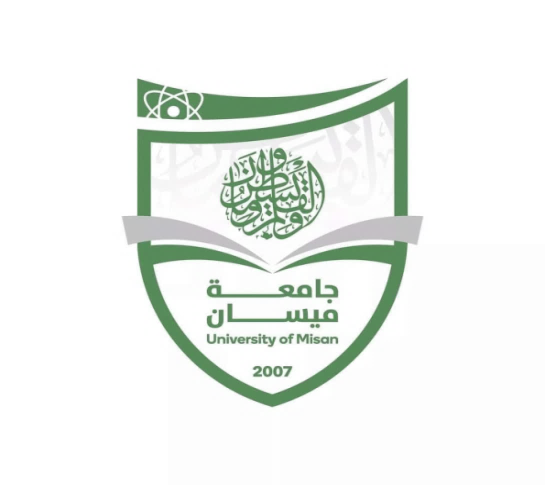     وزارة التعليم العالي والبحث العلمي   جامعة  ميسان / كليـة التربية الأساسية	قسم  معلم الصفوف الأولى /الدراسات العليا 	          مناهج وطرائق تدريس عامةمستوى استخدام معلمي اللغة العربية للمعززات اللفظية والمعنوية وعلاقته بدافعية التلاميذ نحو التعلمرسالة مقدمةإلى مجلس كلية التربية  الاساسية / جامعة ميسانوهي  جزء من متطلبات نيل شهادة الماجستير في التربية(مناهج وطرائق تدريس عامة )من الطالبحيدر علي حسين العواديبإشرافأ.م.د. رجـــاء سعـدون زبون1446هـ                                                                2024 م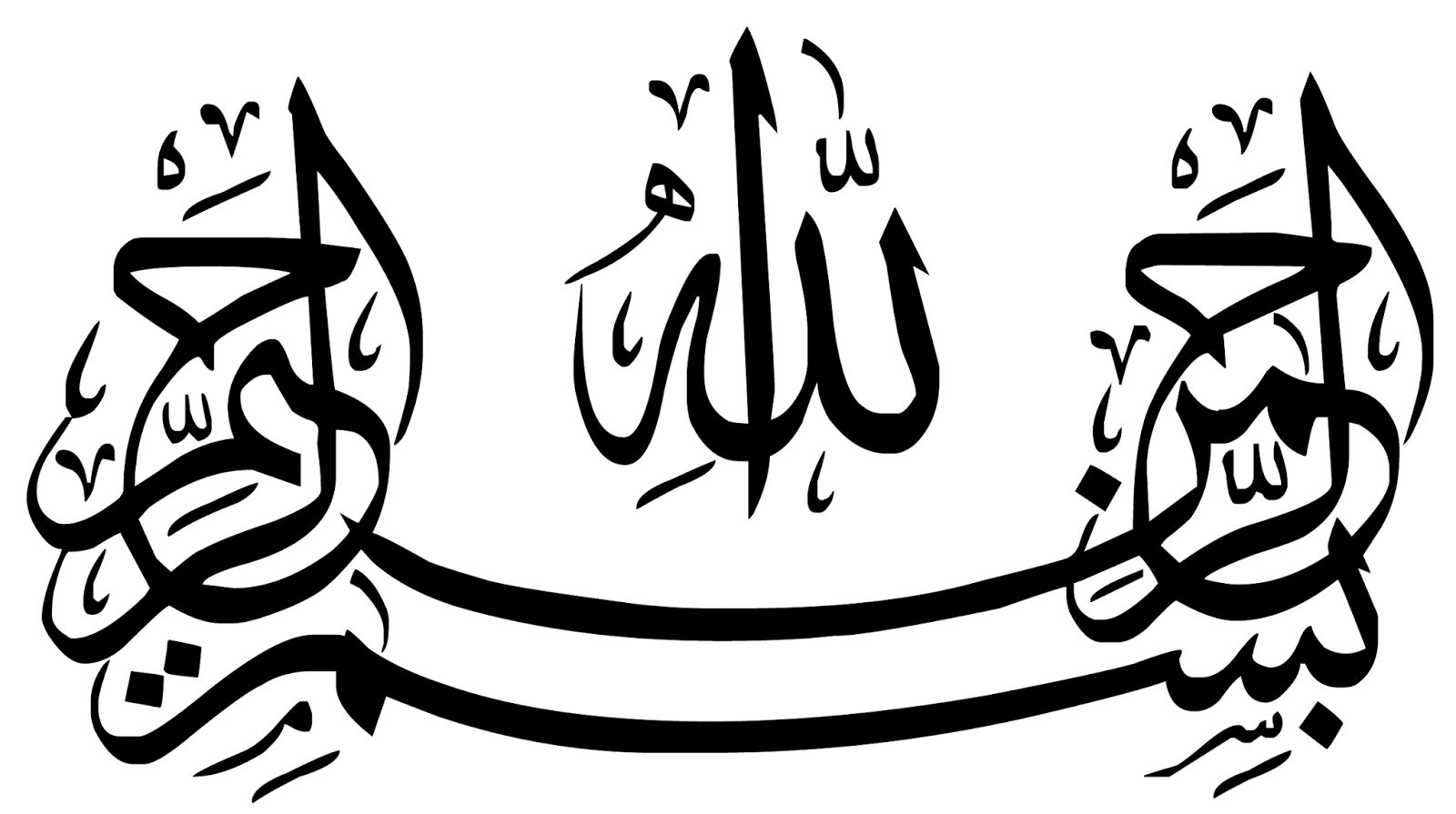 {اقْرَأْ بِاسْمِ رَبِّكَ الَّذِي خَلَقَ،خَلَقَ الإنسان مِنْ عَلَقٍ،اقْرأْ وَرَبُّكَ الأَكْرَمُ،الَّذِي عَلَّمَ بِالْقَلَمِ، عَلَّمَ الإنسان مَا لَمْ يَعْلَمْ}صدق الله العلي العظيم (سورة: العلق،آية 1-5)اقرار المشــــرفأشهد أنّ جرى هذه الرسالة الموسومة بـ ( مستوى  استخدام معلمي اللغة العربية للمعززات اللفظية والمعنوية وعلاقته بدافعيــة التلاميـــذ نحو التعلــم )، التــــي تقــــدم بهـــا الطالـــب (حيدر علي حسين العوادي ) قد جرى تحت إشرافي في كلية التربية الاساسية- جامعة ميسان، وهي جزء من متطلبات نيل شهادة الماجستير (المناهج وطرائق التدريس العامة).التوقيع:الاسم:  أ. م. د.  رجاء سعدون زبون      التاريخ:      /     / 2024 اقرار رئيس القسمبناءً على التوصيات المتوافرة أُرشحُ هذه الرسالة للمناقشة.التوقيع:الاســـم:  أ.د غسان كاظم جبر                                                                                                         رئيس قسم معلم الصفوف التاريخ :        /     /  2024مإقرار المقوم اللغوياشهد أنّي قرأت الرسالة الموسومة بـ(مستوى استخدام معلمي اللغة العربية للمعززات اللفظية و المعنوية وعلاقته بدافعية التلاميذ نحو التعلم)، التي قدمها الطالب (حيدر علي حسين العوادي)، الى مجلس كلية التربية الأساسية في جامعة ميسان/ قسم معلم الصفوف الأولى /الدراسات العليا وهي جزء من متطلبات نيل شهادة الماجستير في التربية ( ا لمناهج وطرائق ا لتدريس عامة) قد تم تقويمها لغوياًمن قبلي،ولأجله وقعت.التوقيع :الاســـــــم :التاريـــــــخ:          /     /  2024إقرار المقوم العلمي الأول  اشهد أنّي قرأت الرسالة الموسومة بـ(مستوى استخدام معلمي اللغة العربية للمعززات اللفظية والمعنوية وعلاقته بدافعية التلاميذ نحو التعلم)، التي قدمها الطالب (حيدر علي حسين العوادي)، الى مجلس كلية التربية الأساسية في جامعة ميسان/قسم معلم الصفوف الأولى /الدراسات العليا وهي جزء من متطلبات نيل شهادة الماجستير في التربية (ا لمناهج وطرائق ا لتدريس ا لعامة) قد تم تقويمها علمياً ً من قبلي،ولأجله وقد وجدتها صالحه من الناحية العلمية،وبذلك أصبحت الرسالة مؤهلة للمناقشة.ولأجله وقعت.التوقيع :الاسم :التاريــــــخ:        /      /  2024إقرار المقوم العلمي الثاني اشهد أنّي قرأت الرسالة الموسومة بـ(مستوى استخدام معلمي اللغة العربية للمعززات اللفظية والمعنوية وعلاقته بدافعية التلاميذ نحو التعلم)، التي قدمها الطالب (حيدر علي حسين العوادي)، الى مجلس كلية التربية الأساسية في جامعة ميسان/ قسم معلم الصفوف الأولى /الدراسات العليا وهي جزء من متطلبات نيل شهادة الماجستير في التربية (مناهج وطرائق تدريس عامة) قد تم تقويمها علمياً ً من قبلي،ولأجله وقد وجدتها صالحه من الناحية العلمية،وبذلك أصبحت الرسالة مؤهلة للمناقشة.التوقيع :الاسم :التاريخ:             /         /  2024إقرار المقوّم الإحصائياشهد أنّي قرأت الرسالة الموسومة بـ(مستوى استخدام معلمي اللغة العربية للمعززات اللفظية و المعنوية وعلاقته بدافعية التلاميذ نحو التعلم)، التي قدمها الطالب (حيدر علي حسين العوادي)، الى مجلس كلية التربية الأساسية في جامعة ميسان/ قسم معلم الصفوف الأولى /الدراسات العليا وهي جزء من متطلبات نيل شهادة الماجستير في التربية (مناهج وطرائق تدريس عامة) قد تم تقويمها إحصائياً من قبلي،ولأجله وقعت. التوقيع :الاسم :التاريخ:             /         / 4 202إقرار لجنة المناقشةنحن اعضاء لجنة المناقشة الموقعين أدناه ،نشهد أنّنا اطلعنا على الرسالة الموسومة بـ(مستوى استخدام معلمي اللغة العربية للمعززات اللفظية والمعنوية وعلاقته بدافعية التلاميذ نحو التعلم)، المقدمة من قبل الطالب (حيدر علي حسين العوادي)، وقد ناقشنا الطالب في محتوياتها وما يتعلق بها، فوجدناها جديرة بالقبول لنيل شهادة ماجستير في (المناهج وطرائق التدريس العامة)، وبتقدير (                ).صدقت هذه الرسالة من مجلس كلية التربية الأساسية ـ جامعة ميسان بتاريخ:     /    /2024.التوقيع:أ.م.د عمار جبار حسين                                              عميد كلية التربية الأساسية التاريخ  /  /2024الإهـــــــــــــــداءإلى مدينة العلم وخاتم الأنّبياء والمرسلين محمــــــــد (صلى الله عليه واله وسلم)       الباحثالشكر والامتنانالحمد لله الذي جعل الحمد مفتاحاً لذكره، وأسجد لله تعإلى سجود الشكر والأمتنان، وأصلي على نبينا المصطفى الهادي البشير محمد وعلى آله  الطيبين الطاهرين وأصحابه الغر الميامين…أتعلق بخيوط الأمل التي أوصلتني إلى شاطئ الخير بإذن الله ومشرفتي الفاضلة الأستاذ ة المساعدة الدكتورة (رجاء سعدون زبون )، وأدعو الله عزّ وجل أنّ يمنحها الصحة والعافية، والعزة والرفعة في الدنيا والآخرة، لما منحتني من رعاية صادقة وتوجيه مخلص ،وعلم نافع منذ اللحظة الأولى إلى ظهور هذا البحت بصورته الذي عليه الآن، فأسأل الله أنّ يبارك في عمرها وعلمها وعملها وأن يجزيها خير الجزاء، في الدنيا والأخرة .والشكر الى الاستاذه الدكتوره  رنا صبيح  عبود، وكذلك الى الاستاذ  الدكتورعبد الله مجيد العتابيوأقدم خالص شكري وامتنانّي لأعضاء الحلقة الدراسية (السمنار) (أ. د. غسان  كاظم جبر) و(أ.م.أنوار عبد المجيد)،  لما أبدوه من آراء علمية سديدة  في بلورت فكرة البحث. وأتقدم بالشكر والإمتنان للأستاذ الدكتور نجم الموسوي والى الاستاذ الدكتور احمد الموسويوالشكر الى السادة المقومين ،والى لجنة المناقشة .داعيا ًالباري عز وجل أن يمدهم بعونه وتوفيقه.مستخلص البحثيهدف البحث إلى تحديد مستوى استخدام  معلمي اللغة العربية للمعززات اللفظية والمعنوية وعلاقته بدافعية التلاميذ نحو التعلم:ومن خلال تسليط الضوءحول الاتي:  التعرف على مستويات استخدام المعززات اللفظية والمعنوية لمعلمي اللغة العربية .التعرف على دلالة الفروق بين مستويات استخدام المعززات بالنسبة للمعلمين. التعرف على مستوى الدافعية التلاميذ نحو التعلم. التعرف على العلاقه الارتباطيه بين مستويات استخدام المعززات ودافعيه التلاميذ نحو التعلم .استعمل الباحث المنهج الوصفي (الارتباطي) لتحقيق هدف البحث وقد تكون مجتمع  البحث من معلمي اللغة العربية وتلاميذهم  في المدارس الإبتدائية في مركز مدينة الكوت للعام الدراسي (2022- 2023م), والبالغ عددهم(539) معلماً ومعلمة منهم (252) معلماً و(287) معلمة  موزعين على (200) مدرسة, ، وبهذا بلغ أفراد العينة(40) معلماً ومعلمةً، بواقع (20) معلماً (20) معلمةً. يقومون بتدريس الصف السادس الابتدائي ،وقد تم اختيار عينة  البحث   بالطريقة العشوائية البسيطة ،واعد الباحث أداتين للبحث تمثلت الاولى في بطاقة الملاحظة لمستوى أستخدام معلمي اللغة العربية للمعززات اللفظية والمعنوية وتكونت من( 32 )فقرة موزعة على ستة مجالات ،أما ألادة الثانية لقياس دافعية  التلاميذ نحو التعلم, تم أستخدام استبيان صوري نحوالتلاميذ البالغ عددهم: (1600) موزعين على (40) شعبه دراسية،متكون  من( 19) فقرة.تم عرض الأداتين على مجموعة من  الخبراء والمحكمين في مجال طرائق التدريس العامة للأخذ بآرائهم وملاحظاتهم وءايجاد الصدق والثبات للأداتين,وقد تم تطبيق الأداتين على عينة البحث وتحليل البيانات الأحصائية الآتية:النسبة المئوية مربع كا2 معامل بيرسون ،الوسط الحسابئي ،الوزن المئوي ،الانحراف المعياري,الاخنبار التائي،لعينتين مستقلتين،واظهرت ألنتائج:         - إنّ درجة استخدام معلمي اللغة العربية للمعززات كانت بدرجة جيدة.- أنّ درجة ممارسة معلمي اللغة العربية في استثارة الدافعية كانت عالية.وقد تحققت الفقرات من مقياس الدافعية  للتعلم.وكانت عاليةتوجد فروق ذات دلالة إحصائية بين المتوسطات الحسابية حول استخدام معلمي اللغة العربية للمعززات اللفظية والمعنوية وبين دافعية التلاميذ نحو التعلم,فكانت الدرجة ضعيفة.وفي ختام ماتوصل اليه الباحث من نتائج أوصى الباحث:1تدريب المعلمين اثناء الخدمة بشكل دوري،واعدادهم اعداد جيد اثناء ممارسة اساليب التعزيز2 ضرورة اطلاع المعلمين على طرآئق التدريس الحديثة بشكل عام ومهارات التعزيز3الاهتمام بالبيئة الصفية بشكل عام4تفعيل دور الوسائل التعليمية لغرض التعزيز لأنها تجعل عملية التعليم اكثر متعةثبت المحتـــويـــاتثبت الجداولثبت الـملاحقالفصل الأولالتعريف بالبحثأولاً: مشكلة البحثثانياً:أهمية البحثثالثاً: أهداف البحثرابعاً: أسئلة البحث خامساً: حدود البحثسادساً: مصطلحات البحثأولاً-  مشكلة البحث  :يرى الباحث ان المعلم الذي يستخدم مستويات التعزيز يمتلك صفات المعلم الناجح  كدفء الشخصية ، ومراعاه ميول التلاميذ ورغباتهم والتعمق في موضوع الشخصية الانسانية التي رسمها الاسلام للإنسان ،وكذلك التشويق والترهيب في القصص القرآنية، فتكون في النفس الإنسانية الدافعية نحو اسلوب الترغيب والاثابة ، وكذلك يتكون دافع الاستدخال الخارجي اي الضبط الخارجي ويأتي من الدافعية الخارجية او الداخلية ويأتيان من التعزيز اللفظي والمعنوي او من العقاب والسبب ان التلميذ يدركها على انها ارغامات وعلى ذلك ينجز النشاط الذي عليه، وعلى ذلك يوظف المعلمين المعززات لكن جهودهم قد لا تؤتى ثمارها في تحقيق النتائج المرجوة، وهو ما يستدعى البحث والتقصي في تحديد الأسباب التي تكون وراء  تطبيق هذه الاستراتيجيات بشكل غير ملائم، فمثلا قد يستخدم المعلم معززًا ذا أهمية محدودة لدى الطالب، أو قد يبالغ في استخدام أحد المعززات مع الطالب حتى يفقد المعزز قيمته .      هذا فضلا عن  المهام الأساسية التي يقوم بها المعلم داخل الصف هي سعيه لمساعدة طلابه من خلال تركيزا كبيرا من المعلمين ،على الجانب المعرفي في عملية التعليمية وحشو اذهان التلاميذ بالمعلومات واهمال الجوانب الوجدانية الميسرة لدافعية التعلم، كالتعزيز الايجابي وبما ان العملية التربوية يفترض فيها ان تكون متكاملة بحيث تهتم بجميع جوانب تنمية شخصية التلميذ فانه ومن خلال عمل الباحث في الميدان التربوي وملاحظته مستويات التعزيزات المستخدمة وجدها غامضة وعشوائية في توظيف المعززات في العملية التعليمية وحتى لو استخدم في  المدارس يستخدم بمزاجية او سطحيه مقارنة في ظل استخدام التأنيب اللفظي في ظل الحضور القوي في استخدام الضبط المستدخل والتعزيز السلبي، حيث ان التلميذ يتعلم خوفا من عقاب ام تأنيب او تجنب لعدم رضا المعلم او الوالدين، أي نشؤ دافعية لتعلم نحو التعزيز الايجابي ام السلبي ، في الميدان التربوي والذي يستدعي ضرورة معرفه مستويات استخدام المعززات اللفظية والمعنوية، واكدت دراسة(زيدان،2006)، (هلال،2020) على التعرف على مستويات اساليب التعزيز عنده المعلمين والتعرف على مستويات طرق تطبيقها في البيئة المحلية بحيث يتمكن من اتقان معظم مهارات التعلم التي  تمكنهم من تعزيز رسالتهم على اكمل وجه ،ولذلك لابد من الوقوف ومعرفة ،مهاره استخدام مستويات التعزيز المناسبة في الوقت المناسب وبطريقة تناسب مع دافعيتهم  المعرفية والوجدانية والاجتماعية والواقع ان معرفة اساليب الاستخدام لهذه المهارة تحتاج الى دراسة ميدانية وذلك للتعرف على مستويات الاستخدام ،والفاظ التعزيز الملائمة في استثارة دافعية تلاميذ المرحلة الابتدائية في البيئة المحلية لهم ،ولهذا فان الدراسة الحالية سوف تركز على معرفة مستويات استخدام معلمي اللغة العربية للمعززات اللفظية والمعنوية وعلاقته بدافعية التلاميذ نحو التعلم.حيث لاحظ الباحث أثناء عمله في المهنة التدريسية أن التعزيز بنوعيه في المهارات التدريسية يؤدى إلى استثارة الدافعية  لكن يجب عمل دراسة نتعرف من خلالها على مستويات استخدام المعززات عنده المعلمين وكيف تؤدي الى الدافعية نحو التعلم حيث تأكد الباحث من ذلك عن طريق ملحق(3)(4)،حيث ا ستخدم الباحث استبيان صوري لعدد من افراد مجتمع البحث ومعرفه آرائهم والتعرف على دوافعهم وقد وجهة سؤال استطلاعي الى مجموعة منهم بطريقة عشوائية لمشاركتهم هذا الاحساس .وقد أوضحت مشكلة البحث والتي تتلخص في التساؤل الرئيسي الاتي :ما مستوى استخدام المعلمين للمعززات اللفظية والمعنوية لزيادة دافعية التعلم لتلاميذ المرحلة الابتدائية؟ ثانياً- أهمية البحث  :  2015:7)،AFIRM Team) تحظى اللغة العربية  بمكانة ومنزلة رفيعة في حياة كل من الفرد والمجتمع ،فهي اعظم ما انجزه. ا لعقل البشري وتميز بها عن غيره من المخلوقات، واصبحت وسيلته  في التواصل مع مجتمعه ومعبرا بها عن افكاره ومشاعره ،فمن خلال اللغة يكتسب الفرد المعارف والمعلومات  وانماط السلوك 2015:7)،AFIRM Team)ان اهمية عمل المعززات في اللغه العربية ليست تقتصر على زيادة التعلم فحسب، و وإنما هي وسيلة فعالة لزيادة مشاركةالتلاميذ  في الأنشطة التعليمية المختلفة داخل الفصل، حيث تؤدي إلى زيادة انغماسهم في الخبرات التعليمية، وبالتالي يصبحون أكثر انتباهاً، (زيتون،100:2017)ويشير(فلاته ،2004) الى أهمية التعزيزفي اللغة العربية الذي يزيد التفاعل الذي يدور بين المعلم والتلاميذ في غرفة الدراسة له اثر كبير في العملية التربوية بحيث يكون التلميذ اكثر ايجابية وشريكا في العملية التعليمية وليس مجرد متلقي وكذلك، يعتبر التلميذ في المرحلة الابتدائية محورا رئيسيا وبمثابة العمود الفقري في العملية، وتعد المرحلة الابتدائية من انها مرحلة التعليم الرسمي الذي يتناول التلاميذ فيها العلوم والمعارف من السنة السادسة الى الثانية عشرة فيتعهد بالرعاية الروحية والجسمية و الفكرية والانفعالية والاجتماعية. (فلاته،20:2004)واشار (صغيرو قرين، 2020)الى اهمية اللغة العربية في المرحلة الابتدائية في هذه الفترة التي يجب فيها الكشف عن المواهب والقدرات والابتكار ومن ثم الإبداع، فهذه من المراحل ذات الإسهام الفعال في اكتساب التلميذ المهارات؛ هذا وقد أثبتت الدراسات التربوية ان التلميذ في هذه المرحلة تنمو لديه مشاعر الحب نحوه المعرفة لذلك يحتاج الى سند يستند عليه,  (صغيرو وقرين ،0 7:202)وتقوم اللغة العربية بأربع وظائف رئيسة في في حياة الفرد والمجتمع  هذه الوظائف هي التفكير والاتصال والتسجيل والتعبير( الصباح و حجازي، 2021: 107)ونظرا لأهمية المعززات ودورها البارز في العملية التعليمية كان لابد من تنمية المعلم، وتطوير أدائه، وقد تتضح اهمية المعززات للمرحلة الابتدائية اكثر مما هي عليه في المراحل الاخرى ، اذان تشكيل شخصية التلميذ في سنوات الطفولة الاولى اكثر من المراحلالاخرى (عدس، 32:2021)وقد أشار(الاسطل و الخالدي : 2022) ان من واجبات المعلم كراع للعلاقات الانسانية هي تقبل مشاعر التلاميذ وتشجيعهم عن  طريق ربط المعززات باللغه العربية ودمجهافي  الحوار, والتفسير عن الرأي.(الاسطل و الخالدي، 2022 : 8)وقد اشار كلا من(التميمي و الريامي، 2022) إن المهمه الأساسية التي يقوم بها المعلم داخل الصف هي سعيه لمساعدة طلابه في الإقبال على الدروس بحب وفاعلية، وذلك عن طريق جذب انتباههم وإثارتهم نحو الدرس إذ تُعتبر مرحلة التعليم الابتدائي  من أهم المراحل التعليمية في حياة الطالب، ففيها تتم تنشئته وتكوينه العلمي والأدبي، لأنه في هذه المرحلة يعاني، معظم المعلمين من ضعف وتشتت انتباه الطلبة، لذلك يحاول المعلمون إيجاد حلول لقلة الانتباه والتركيز بمختلف الطرق، حيث يُعتبر الانتباه والتركيز شرطًا أساسيًا للتعلم ونجاح المعلم فى درسة.  (التميمى و الريامي، 2022: 102).   وقد أكد(القبلي، 2022) على اهمية التعزيز من توظيف المعلمين لاستراتيجيات التعزيز، في غرض تحقيق النتائج المرجوة، وهو ما يجب معرفته من قبل المعلمين هو، معرفتهم بأهمية شروط التعزيز و تحديد مستويات الاستخدام تطبيق هذه الاستراتيجيات بحذر ،واْذا استخدمت بشكل غير ملائم، يفقد المعزز فائدته، فمثلا قد يستخدم المعلم معززًا ذا أهمية محدودة لدى الطالب، أو قد يبالغ في استخدام أحد المعززات مع الطالب حتى يسبب معرفته من قبل التلميذ فلا يستقبل المثير من المعلم حتى يفقد المعزز قيمته . (القبلي، 2022: 77)ويلخص (عدس والقحطاني، 2022) الدافعية للتعلم هي شكل مـن أشـكال الدافعيـة العامـة وهـي موقـف داخلي، حيث يحرك العزم الذاتي والمعرفيـة للمـتعلم مـن تفكيـر وانتبـاه وتركيـز ووعي, في موقف تعليمي ما من أجل الوصول إلى تحقيق هدف تعليمي .  (عدس والقحطاني، 2022:216)   ومما سبق ذكره تتجلى أهمية البحث بالنقاط الآتية:تنبع أهمية البحث من أهمية الموضوع الذي يتم بحثه وهو مدى استخدام المعززات لزيادة دافعية التعلم في المرحلة الابتدائية فمن خلال البحث عن دراسات سابقة وجد الباحث ندرة بالدراسات التي تناولت الموضوع .الاهتمام بقضية إعداد الطلبة والتشجيع للارتقاء بالمستوى المطلوب.حفظ التوازن في مبدأاستخدام المعززات داخل الفصل من قبل المعلملفت القائمين على برامج التدريب الى تبني هذا الاستخدام رفد الميدان التربوي ببطاقه الملاحظة للممارسات التعليميةوفقا لمستويات المعززاتيكتسب البحث اهميته من خلال الربط بين استخدام المستويات وبين دافعية التلاميذ نحوه التعلممواكبة التطور لمستويات استخدام التعزيز من خلال الدورات التعليميةالأنشطة داخل الصف.تؤدي الى رفع الدافعية لهم ثالثاً- أهداف البحث :يهدف البحث الى ا لكشف عن:تحديد مستوى استخدام المعززات اللفظية والمعنوية لمعلمي اللغة العربية في المرحلة الإبتدائية .2- قياس الدافعية الخارجية للتلاميذ, ولمعرفة وجهة نظر تلاميذ الصف السادس الإبتدائي.3-التعرف على طبيعة العلاقة الإرتباطية بين مستوى استخدام المعززات اللفظية المعنوية للمعلمين وعلاقته بدافعية التلاميذ نحو التعلم.رابعاً- أسئله ا لبحث: : يحاول البحث الأجابة عن الاسئلة التالية:السؤال الاول : ما مستوى استخدام معلمي اللغة العربية للمعززات اللفظية والمعنوية؟ومن السؤال الاول تتفرع الاسئلة التالية:أولاً: ما مستوى  التعزيز اللفظي والمعنوي لدى معلمي اللغة العربيةحسب متغير الجنس (الذكور)؟ ثانياً:ما مستوى  التعزيز اللفظي والمعنوي لدى معلمي اللغة العربية حسب متغير الجنس (الاناث)؟ ثالثاً: هل توجد فروق ذات دلالة احصائية عند مستوى الدلالة (0.05)  بين مستوى التعزيز اللفظي والمعنوي لدى معلمي اللغة العربية تعزى لمتغير الجنس (ذكور، انثى)؟السؤال الثاني: ما دافعية التلاميذ نحو التعلم للصف السادس الإبتدائي ويتفرع مايلي :أولاً: ما مستوى دافعية التلاميذ نحو تعلم مادة اللغة العربية حسب متغير الجنس (ذكور) ؟ثانياً: ما مستوى دافعية التلاميذ نحو تعلم مادة اللغة العربية حسب متغير الجنس (اناث)؟ثالثا :هل توجد فروق ذات دلالة احصائية عند مستوى (0.05) في الدافعية نحو التعلم لدى تلاميذ الصف السادس الإبتدائي يعزى لمتغير الجنس(ذكور/ إناث).السؤال الثالث: هل هناك علاقة ارتباطية بين مستوى استخدام المعززات اللفظية والمعنوية لمعلمي اللغة العربية ودافعية التلاميذ نحو التعلم؟.خامساً- حدود البحث: . الحدود الزمانية: تتم الدراسة الحالية خلال الفصل الدراسى الثاني من العام الدراسي 2022-2023مالمجال المكاني: المدارس الإبتدائية /الصف السادس الإبتدائي.الحدود البشرية: معلمين ومعلمات وطلاب المدرسة الإبتدائية للصف السادس الإبتدائي.الحدود الموضوعية: بطاقة ملاحظة للمعلمين واستمارة استبيان صوري لتلاميذ الصف السادس الإبتدائي لقياس الدافعية الخارجية لهم.سادساً- تحديد المصطلحات المستوى:لغة فقد عرفه( معلوف1998)سوى الرجل أستقام امره(معلوف 1998،34)عرفهاصطلاحا ( شحاتة والنجار،2005): يشير الى كمية التغير، او الصفة المطلوب تقديرها، واحيانا يشير الى المعيار المطلوب ،الذي يؤدي الى غرض معين على اساس قياس مستوى ما هو يكفي الى الاداء المطلوب ويقاس بالمقياس المعد للغرض المطلوب.(شحاتة والنجار ،296:2005 ) عرفه ( صالح 2009) مجموعه من السلوكيات التي يستعملها المعلمون داخل الصف لتقديم الماده التعليميه  لكي يحدث تعلم لدى التلميذ.(صالح، 2009: 4)  التعريق الاجرائي للمستوى هوى معرفة مستويات المعلمين في استخدامهم للمعززات اللفظية والمعنوية وهذ التعريف تم الاعتماد عليه في بطاقه الملاحظه،2- معلمي اللغة العربية :لغة بأنه ناقل للمعارف ومرشدا لها(سهيل ادريس2008،546)عرفهاصطلاحا ( رشوان، 2017 ): هو من يمارس عملية تعليم اللغة العربية ،في المدارس الابتدائية ويعتبر الاساس في التفاعلات الصفية ويعمل على نمو التلاميذ لغويا ومتابعة نموهم اثناء قيامه بعملية التعليم والملاحظة المستمرة الاخرى. (رشوان ،183:2017)عرفه (شعيب 2019،) : هواستاذ اللغة في المرحلة الابتدائية الذي يقوم بتدريس المادة بكافة فروعها و يجب معرفته بالطرق التي تيسر تعليمها وعارف بفروق الفردية عند التلاميذ من ميول ورغبات وقابليات .(شعيب،27:2019)التعريف الاجرائي :هو أحد الاطراف الاساسيه في العمليه التعليميه في مساعدة التلاميذ في التفكير السليم3-التعزيز اللفظي :يعرف لغويا:المعززالتعزيز التقويه والتعضيد قال ابن فارس العين والزاي اصل صحيح واحد يدل على قوة وقال ابن منظور عززت القوم قويتهم,(ابن منظور،711ه.44)عرفهاصطلاحا (الاخشم، 2021): يتمثل في استخدام الالفاظ (احسنت ،نعم ، مدهش المدح، التشجيع ... الخ) وغيرها من العبارات وأضاف بأنها الأسلوب الذي يستعمله المعلم مع التلاميذ بعد حدوث استجابة معينة فيه ويتمثل حالة التعزيز الإيجابي ، او إزالة مثير منفر للتلميذ مثل(التوبيخ، حرمان من نشاط محبب للتلميذ، الضرب... الخ) في حالة التعزيز. (الأخشم، 2021: 3)عرفه (التيمي والريامي،2022):بأنه أساليب مرتبة ومنظمة تستعمله المعلمة مع الطلاب بعد حدوث استجابة معينة مرضية ويتمثل في (المدح، التشجيع وتستخدم هذه الكلمان كصفات الاجابة فكر اكثر يا محمد) وتعمل هذه الأساليب على زيادة فاعلية الطالب، مما يؤدى إلى زيادة الإنجاز عنده عن طريق تفاعل الطلاب فيما بينهم مع المادة الدراسية. (التميمى و الريامى، 2022: 103)  4- التعزيز المعنوي:عرفه (الخطيب، 2022): بانها غير لفظية واكثر فاعلية وهو التقدير والامتياز والجوائز العينية  التي يمنحها المعلم  للتلميذ عقب ازالة توابع سلبية الأمر الذى يترتب عليه زيادة احتمال  تكرار الاستجابة الصحيحة في المستقبل في المواقف المماثلة. (الخطيب، 44:2022)عرفه (الدر،2022): وهي المعززات الرمزية التي يحصل عليها التلميذ عنده تأديته للسلوك المطلوب عقب الاستجابة الصحيحة.(الدر ،2022 :44 ) التعريف الاجرائي:هو الاسلوب الذي يستعمله المعلم مع التلاميذ ويتمثل في (التشجيع ،المدح ،الهداية تفضيل التلميذ في الجلوس في الصفوف الامامية 5-الدافعية للتعلم:لغويا:اصل الدافعية دفاع فأندفع أليه الشي شيئا اندفع الفرس (،0مصفى1990,،7)عرفهااصطلاحا(التميمي والريامي، 2022): بأنها حالة داخلية تحرك أفكار ومعارف المتعلم ووعيه وانتباهه، وتحثه على مواصلة الأداء للوصول إلى تحقيق المتطلبات الخاصة بالأنشطة التعليمية أو الاجتماعية التي يواجهها في المواقف المختلفة أثناء تعامله في المدرسة وخارجها. (التميمي، الريامي، 2022: 103)6-الدافعية للتعلم: عرفها(مختارية، 2023): بأنها حالة داخلية أو خارجية للمتعلم تستثير سلوكه وتحركه وتوجهه وتدفعه إلى الانتباه في المواقف التعليمية للوصول إلى التعلم والنجاح والتفوق وتحقيق الذات.(مختارية،45:2023)عرفها:اجرائيا بأنها الحالة الداخلية أو الخارجية لدى المتعلمين في مدارس منطقةالنقب التعليمية، والتي تحرك سلوكي وادائهم وتعمل على توجيه لتحقيق هدف. الفصل الثانىالجوانب النظريةوالدراسات السابقةالمحور الاول:الجوانب النظرية للمعززاتالمحورالثاني: الجوانب النظريةلدافعية التعلمالمحور الثالث:ا لدراسات ا لسابقةالجوانب أ لنظريه والدراسات أ لسابقةالتعزيز:هوالحادث او المثير الذي يؤدي الى تكرار حدوث الاستجابة.(نشواتي،421:1985)، من هذه النقطة الاجرائية كان تساؤل البحث حول هذه النقطة لتلاميذ المرحلة الابتدائية من خلال المعززات اللفظية والمعنوية من خلال مناسبتها لهم في زيادة دافعيتهم نحوها استطلاع الفاظ التعزيز وعلاقته بمستويات التعزيز، ويرى نيل ميللر يرى ان التعزيز شيء لابد منه في التعلم ،واضاف اربعة شروط يمكن تطبيقها في التعلم الدافعية ،القرينة ،الاستجابة ،الثواب. وكذلك سكنر ان معظم  2جوانب نظريه للمعززات:ان السلوك الانساني نتاج للتعزيزالاجرائي الذي يحسن فاعلية السلوك. ( سيموندز،101:1979)يلعب التعزيز دوراً مهماً فى دفع الطلاب نحو الإستمرار فى بذل الجهد وذلك لتحقيق الهدف الذى يسعى المعلم لتحقيقه، ومن ثم تعد الأساليب والإجراءات المستمدة من نظريات التعلم ذات دور مؤثر فى تعديل سلوك الفرد فى الميدان التربوى، هذا ويبرز التعزيز كأحد الأساليب المستخدمة من قبل التربويين فى شتى المجالات التعليمية، حيث يُعتبر بمثابة تغذية راجعة داعمة للأداء الذى يقوم به الطالب فى سبيل تحقيق الأداء المتوقع منه تجاه موضوع مُعين. (مخيمر والعبسى، 2014: 155)هذا وتظهر فاعلية التعزيز من خلال رد فعل المعلم على سلوك المتعلم حيث يؤدي المعززسؤا لفظي ام معنوي دور كبير ة في تقوية التعلم المصحوب بنتائج مقبول وبالتالي فالمعزز له دور مهم  في احتمالية تكرار السلوك الاساسي وذلك لأن طبيعة التعامل مع هذه القئة العمريه تفرض استخدام اسلوبتكرار السلوك الجيدحيث يعتبر التعزيز من أهم العمليات التربوية التي يلجأ  إليها معلمي المراحل الاولى من التعليم الأساسي، وذلك لأن طبيعة التعامل مع هذه الفئة العمرية تفرض استخدام أسلوب التعزيز المتمثل في التعزيز الإيجابي والتعزيز السلبي.  (الأشخم، 2021: 21)  وعلى صعيد آخر يعد التعزيز بنوعيه الإيجابي والسلبي واحد من أنجح أساليب تعديل السلوك فاعلية مقارنة مع أساليب تعديل السلوك الأخرى مع كل الفئات من الأفراد سواء كانوا العاديين أو غير العاديين، ومع كل الفئات العمرية خاصة في مرحلة الطفولة المبكرة . (بوشامة والعايب، 2017: 22)ومن ثم تعد مهارة التعزيز واحدة من أهم مهارات إدارة الصف التي يجب علينا تعلمها والتدريب عليها فعن طريق التعزيز يتمكن المعلم من استثارة دافعية الطلاب للتعلم ومن زيادة مشاركتهم في الأنشطة (ومنها الإجابة على الأسئلة الصفية) وعن طريقها يتمكن المعلم من ضبط النظام الصفي. ولذا نجد أن مهارة التعزيز ترتبط بعدد من مهارات التدريس الأخرى ومنها مهارة طرح الأسئلة الصفية ومهارة استثارة دافعية الطلاب للتعلم، ومهارة ضبط النظام الصفي. لذلك يقصد بمهارة التعزيز أنها مجموعة من السلوكيات (الأداءات) التدريسية التي يقوم بها المعلم بكفاءة وفاعلية بغرض تشجيع الطالب على تكرار السلوك المرغوب فيه الأمر الذي يؤدي إلى تقوية هذا السلوك وظهوره مرات أخرى. (عيسى، 55:2022):- اولاالتعزيز في اللغة العربية:التعزيز يعني التقوية قال تعالى: (فعززنا بثالث)( سورة يس: 14) يخفف ويشدد فنقول عزنا وعززنا اي قوينا وشددنا كما يعني الدعم  وقد اكد عليه الكثير من المربين المسلمين ىمثال الغزالي ان المدح ان يتلذذ القلب فيه يقوي الشعور النفس بالكمال، مثل الثناء عليه بكمال العلم وكذلك طمأنينة وثقة والسبب المدح اذا صدر من خبير لايجازف في القول إلا عن تحقيق وذلك فرح التلميذ بثناء استاذه عليه في المرحلة الابتدائية وكذلك يسب المدح يصطاد قلب كل من يسمعه ويعتقد اعتقاد بثنأئه عليه،المعلم والتعزيز الاجتماعي. (الغزالي ،268:1993)ويؤكد ابن جماعة على التعزيز ويعتبره من اهم العوامل المؤثرة في عملية التعلم والثناء لمن اصاب الجواب ،" فمن رآه مصيبا في الجواب لم يخفف عليه شدة الاعجاب وشكره وآثني عليه بين اصحابه ليبعثه وآياهم على الاجتهاد في طلب الازدياد". (حمادنة والسرحان، 2013: 44)لذلك تميزت الإتجاهات التربوية في العقود الأخيرة من القرن العشرين، بالإهتمام بالتعزيز ويعتبر العصر الحديث  عند ديكاد ، وهوبز ، كما كانت اساس لنظرية اللذة النفسية والتي طورها جيري بنثام على أفضل وجه ممكن لما لها من أهمية في تطوير المجتمع وتقدمه.  (المناعسة، 2020: 14)وقد عرف (المناعسة، 2020) معلمى اللغة العربية: بأنهم المعلمون الذين ُيدّرسون مادة اللغة العربية في المرحلة الأساسية العليا من الصف السابع إلى الصف العاشر.   (المناعسة، 2020: 18):ثانيا. علاقة التعزيز بالتعلم:يمكن حدوث تعلم اذا لم تعززالمارسة؟والجواب على ذلك من خلال اعلام السلوكية التي اكدو جاثري التعزيز له وظيفة ميكانيكية في التعلم بالاقتران.ايستس:وظيفة التعزيز اعطاء تغذية راجعة معتمدة على توقع المتعلم للمكافاة.طولمان: صاحب التعلم بالاشاراتوليس لديه تعريف قوي لتعزيزلكنه حاول تفسير المثيرات المعززةفي تأثيرها القوي على السلوك.ثورندايك:ومبدأ الاثر اهتم باثار السلوك التي تؤدي الى تثبيت السلوك.سكنر: التعزيز اساس التعلم الانساني واهميتة تكونفي ارتباطه بالا ستجابة لا بالمثير المهم الرابط بين الاستجابة والتعزيز. (خير الله الكناني،60:1980)والتعزيز:مألوف في الحياة الانسانية فالسلوك المرغوب فيه يثاب ويعزز ويدعم بالمكافاه والتشجيع والسلوك الغير مرغوب فيه يتبعه توبيخ وفكرة اللذة والالم كمسببات للسلوك لها تاريخ طويل في علم النفس من عهد الاغريق ،افلاطون،ارسطو،فقد ذكر ارسطو في كتابة ( deanin)   عندما توجد اللذة والالم فلا بد من وجود الرغبة وارغبة تؤدي الى الدافع . (Khan, 2012يُشجع الطالب الخجول، والطالب بطئ التعلم، والطلاب الذين لا يشاركون فى الأنشطة الصفية.يزيد التعزيز من حدوث التعلم ويرسخه فى أذهان الطلاب.يُستخدم فى علاج بعض حالات التأخر الدراسى لدى بعض الطلاب لما له من أثر واضح فى زيادة الدافعية للتعلم.يُسهل التعزيز على المُعلم إدارة الصف وضبطه، مما يجعل الطلاب أكثر انتباهاً وفاعلية فى الدرس.علاج حالات كثيرة مثل النشاط الحركى الزائد، الخمول، فقدان الصوت، الإنطواء، العدوان.يُعتبر التعزيز وسيلة فعالة لزيادة مشاركة الطلاب فى الأنشطة التعليمية المختلفة والتى بدورها تؤدى إلى زيادة التعلم، ومن ثم إبعادهم عن الملل والرتابة. (الشهرى، 2020: 564)ثالثاً- العوامل التي تؤثر في فعالية التعزيز:شبع التعزيز بعض الحاجات النفسية للطلاب مثل، الحاجة إلى النجاح، والحاجة إلى تقدير الآخرين، والحاجة إلى حُب الظهور.ينشر التعزيز حالة من الرضا والود والإحترام بين المُعلم وطلابه، وهى الحالة التى يحرص عليها كل مُعلم كُفء ليكون مناخاً صحياً. (Khan, 2012: 2010)فورية التعزيز: تُعتبر أحد أهم العوامل  التى تزيد من فعالية التعزيز وهو تقديمه مباشرة بعد حدوث السلوك، فبمجرد إعطاء الطفل لعبة اليوم لأنه أدى واجبه المدرسى بالأمس قد لا يكون ذا أثر كبير، فالتأخر فى تقديم المعزز قد ينتج عنه تعزيز سلوكيات غير مُستهدفة، والتى لا نريد تقويتها لأنها قد تكون حدثت فى الفترة الواقعة بين حدوث السلوك المُستهدف وتقديم المعزز، فعندما لا يكون ممكنا تقديم المعزز مباشرة بعد حدوث السلوك المستهدف، فإنه يُنصح بإعطاء الفرد معززات وسيطية (كالمعززات الرمزية أو الثناء) بهدف الإيحاء للفرد أن التعزيز قادم . (عبدالعزيز، 2015: 10) ثبات التعزيز: من الضرورى استخدام التعزيز على نحو منظم، وفقاً لقوانين معينة يتم تحديدها قبل البدء بتنفيذ برنامج العلاج السلوكى، فلا يكفى أن نعطى المعزز مباشرة بعد حدوث السلوك وإنما يجب ألا يتصف التعزيز بالعشوائية، بل من المهم تعزيز السلوك ليتواصل فى مرحلة اكتساب السلوك.  (القبلى، 2014: 37)كمية التعزيز: تعد كمية المثير المعزز متغيراً هاماً من متغيرات التعزيز، إذ يعتقد أن قوة الإرتباط تزداد بإزديادحجم المثير المعزز، هذا إذا اعتبرنا أن معدل الأداء دليل على هذه القوة، وحجم المثير المعزز أو مقدار الثواب والمكافأة يؤثر فى فعالية المثير التعزيزية، وقد يؤدى إلى تباين فى مستوى الأداء، لذا يجب الإنتباه فى ميدان التعلم الإنسانى إلى هذه الظاهرة، ومن ثم تزويد المتعلمين بمعززات ذات مقادير وأشكال تناسب الأنماط السلوكية المرغوب فى تقويتها أو تعزيزها. ( نشواتى، 2004: 105)مستوى الحرمان: من العوامل التى تؤثر فى فعالية التعزيز هو مستوى الحرمان، أى الإشباع لدى الفرد، فكلما كان حرمان الفرد (أى الفترة التى مرت عليه دون الحصول على المعززات) أكبر، كلما كان المعزز أكثر فعالية، فمعظم المعززات تكون فعالة عندما يكون مستوى حرمان الفرد منها كبيراً نسبياً. (عبدالعزيز، 2015: 12)التنويع: يُعتبر استخدام معززات متنوعة أكثر فعالية من استخدام معزز واحد، كذلك فإن استخدام أشكال مختلفة من المعزز نفسه أكثر فعالية من استخدام شكل واحد منه، فإذا كان المعزز هو الإنتباه إلى الطفل فلا تقل مرة بعد أخرى "جيد، جيد جدا" ولكن قل له "أحسنت" وابتسم له، وقف بجانبه وضع يدك على كتفه .... إلخ. (القبلى، 2014: 41)الجِدة: مجرد كون الشئ جديداً يكسبه خاصية التعزيز أحياناً، لذلك ينصح بإستخدام أشياء غير مألوفة قدر الإمكان. (القبلى، 2014: 42)فهذه العوامل المؤثرة فى فعالية التعزيز ليست بالثابتة، بل هناك عوامل أخرى تفرضها علينا البيئة الصفية، حيث تختلف بإختلاف البيئة والسلوك، ولابد من أن ينتبه المعلم أو الشخص الذى يقوم بفعل التعزيز إلى الهدف والغاية المرجوة من هذا التعزيز، فالتعزيز هو تطبيقات تربوية جمة يمكن للمعلم من خلالها أن يتجاوز الصعوبات التى تواجهة فى مضمار عمله التعليمى، وهذا الأمر يُحتم على المعلم أن يعى بإستراتيجيات تم ذكرها مسبقاً والتى تزيد من أثر التعزيز، لذلك يجب مراعاة أن التعزيز وسيلة لزيادة الدافعية وليس عملية تنتهى بمجرد حصول الطالب على المعزز. (القبلي:42:2014)رابعاً- أنواع التعزيز:التعزيز الإيجابي:يعرف التعزيز الإيجابى بأنه الأسلوب الذى يستعمله المُعلم مع التلاميذ والذى يتمثل فى (التشجيع، المدح، الهدية، الحلوى، تفضيل التلميذ فى الجلوس فى الصفوف الأمامية، تكليفه بالأعمال مثل إحضار دفتر القسم، والطباشير .... إلخ).(إدريس و شريف، 2013: 8)كما يُعرف هذا النوع أيضا بأنه التعزيز من خلال الإضافة لأن الإستجابة تزداد قوة عندما يضاف مثل هذا التعزيز إلى بيئة الكائن الحي، ففي هذا النوع يتم اتباع السلوك المرغوب فيه بمثير معزز بغية تقوية احتمالية تكراره لاحقا، وخير دليل على ذلك مكافأة التلميذ عندما يجيب على سؤال ما بشكل صحيح، فالمكافأة هنا جاءت بعد إجابة السؤال والهدف منها تقوية مثل هذا السلوك عند التلميذ. (عماد، 2003: 84)اهمية التعزيز الايجابي :للتعزيز دورا كبيرا في تحقيق التعديل والتعلم المستهدف التعزيز الايجابي بشكل فعال في مجالات مثل التعلم الحركي، وتعلم المهارات، وتعلم المفردات، وتعلم المعارف الخاصة، وتشكيل سلوك جديد، وتعديل سلوك موجود، وتشكيل سلوكات وعادات اجتماعية، بينما يقل استخدام التعزيز الايجابي في مجالات الأعمال الإبداعية والتفكير الإبداعي.  (قطامي، 2014: 305)شروط التعزيز الايجابي: للتعزيز الايجابي عدة شروط من أهمها:تقديم المعززات بعد حدوث السلوك المناسب فورا.اختيار المعززات الايجابية المناسبة للفرد.توفير المعززات بكميات تتلاءم مع السلوك المستهدف.استخدام جدول التعزيز المناسب.تنويع التعزيز تجنبا للإشباع.تجنب إعطاء المعزز كرشوة كي يتوقف الطفل عن البكاء أو الصراخ أو إيذاء الآخرين. (بطرس، 2010: 226)ب- التعزيز السلبي:       يعرف هذا النوع من التعزيز بأنه التعزيز من خلال الإزالة وفيه يتم استبعاد المثيرات المؤلمة غير المرغوب فيها من البيئة كنتيجة لقيام الفرد بسلوك مرغوب فيه، وهذا بالطبع يعنى أن الفرد يقوم باستجابة ما بهدف تجنب مثيرات مؤلمة أو غير مرغوب فيها، ومثل هذه الاستجابة تزداد قوة عندما تستبعد المثيرات المؤلمة من بيئة الكائن الحي .(عماد، 2003: 241).أنواع التعزيز السلبي:1- التعزيز السلبي التجذبي: ويعني الإبتعاد عن السلوك الذي يسبب الألم للفرد أو الحالة غير المرضية له، أو إزالة أو وقف أو تجنب أو الهروب من الأحداث المؤلمة والمتعلقة بحاجات الفرد الثانوية، كالحاجات الاجتماعية والنفسية، ومن أمثلة ذلك الإبتعاد عن الأماكن العالية، الإزدحام، تجنب الفشل في الدراسة، تجنب العقاب الإجتماعي...إلخ .(بوشامة والعايب، 2017: 32)التعزيز السلبي بموقف مثير مؤلم:  والذى يعني قيام الفرد بسلوك معين  لإيقاف حالة غير مريحة بالنسبة له، أو تجنب الأحداث المؤلمة التي ترتبط بالحاجات الأولية والمتعلقة ببقاء الكائن الحي وسلامته، ومن أمثلة ذلك تناول الدواء لوقف الألم.   (النمر، 2011: 102)مظاهر التعزيز السلبي:1- إزالة الأحداث المؤلمة : ويقصد بها أن يعمل الفرد على وقف أو إزالة الأحداث المؤلمة التي تواجهه في الحياة اليومية، حيث يقوم الفرد منا يوميا بإزالة أو إنهاء الأحداث المؤلمة التي نتعرض إليها وقد يسمى مثل هذا الإجراء بالتعزيز السلبي للعضوية ويتطلب هذا الفرع من التعزيز وجود أحداث مؤلمة أو غير مرغوب فيها والتي يعمل الفرد على التخلص منها بعد حدوثها مباشرة، وأحسن مثال عن ذلك طرد التلميذ من الصف تجنبا لإزعاجه لسير العملية التدريسية (تعزيز سلبي للمعلم)، بمعنى ذلك طرد تلميذ مزعج من الفصل يعتبر تعزيزاً سلبياً للمدرس حيث ينهي أو يوقف المدرس حالة تلميذ مزعجة بالنسبة له، ولكن هذا الإجراء يتضمن تعزيزاً إيجابياً لنفسه، فقد يرغب التلميذ في مغادرة الفصل أو الهروب منه وهو بمثابة تعزيز إيجابي للتلميذ. (الروسان، 2012: 120)2-السلوك التجنبي والسلوك الهروبي: إذ يمثل السلوك التجنبي" مجموع الإجراءات التي
يقوم بها الكائن الحي تجنباً للأحداث المؤلمة التي يتوقع حدوثها، ويعني ذلك أن يعمل الكائن الحي عليها القيام بسلوك ما يجنبه أحداثا مؤلمة قبل حدوثها أو قبل أن تأخذ تلك الأحداث المؤلمة مكانتها "،ومن أمثلة ذلك: التحضير للامتحانات تجنباً للفشل فيها، حضور المحاضرات تجنباً للحرمان من دخول الامتحان النهائي، ويلاحظ من الأمثلة السابقة أن الفرد يقوم بسلوك ما وهو السلوك التجنبي قبل أن تأخذ الأحداث المزعجة مكانتها، إذ يتوقع الفرد حدوث تلك الأحداث المزعجة، ولذا فهو يتجنبها، والسلوك التجنبي سلوك متعلم بواحدة من طرائق التعلم الشرطية أو الإرتباطية، إذ يعرف التلميذ أن تقطيب الوجه من قبل المعلم قد يسبقه إيقاع العقاب به، مما يدفع التلميذ إلى الهرب، وبالتالي تجنب العقاب . (بوشامة والعايب، 2017: 33)شروط التعزيز السلبياستخدام المعززات السلبية في الوقت المناسب.استخدام المعززات السلبية في المكان المناسب.استخدام المعززات السلبية قد يؤدي إلى نتائج غير مرغوب فيها وخاصة إذا لم تستخدم بطريقة
صحيحة.استخدام المعززات السلبية حين يفشل استخدام المعززات الايجابية.استخدام المعززات السلبية مع الأطفال بحذر شديد حتى لا يساء استخدامها من قبلهم واعتبارها معززات ايجابية.استخدام المعززات السلبية يتطلب تحديد أشكال السلوك المؤلمة أو الأحداث المؤلمة وقد تختلف هذه الأحداث في معناها أو مفهومها من شخص إلى أخر.  (الروسان، 2012: 121)ومما سبق يرى الباحث أن التعزيز سواء كان (الموجب أوالسالب) يقويان السلوك المرغوب ويضعفان السلوك غير المرغوب، فقد كان لفرضيات التعزيز التي توصل إليها سكنر أهمية كبيرة حيث أمكن استخدامها في التعلم الصفي، في تشجيع ممارسة النشاطات البنّاءة المفيدة لدى الأطفال في مرحلة الروضة والمدرسة الابتدائية على وجه الخصوص.انواع المعززات:المعززات الرمزية:  يقصد بالمعززات الرمزية بأنها المعززات القابلة للاستبدال فــي وقت لاحق كالنقاط, أو النجوم, أو الكوبونات أو أشياء أخرى، والتى يحصـــل عليها الطالب عنـــد تأديتـــــــــــه للسلوك المقبول المراد تقويتـــــــه ويستبدلها فيما بعد بمعززات أخرى. (حسن وشاكر، 2015: 48)المعززات النشاطية: تُعرف المعززات النشاطية بأنها نشاطات معينة يحبها الفرد ويُسمح له بالقيام به حال تأديته للسلوك المرغوب فى تعلمه وهى كلعب الكرة ومشاهدة التلفاز وألعاب الكمبيوتر.  (الشمري، 2018: 18)المعززات الغذائية: أوضحت الكثير من الدراسات (خاصة في مجال تعديل سلوك الأطفال المعوقين) أن المعززات الغذائية ذات أثر بالغ في السلوك إذا ما كان إعطائها لفرد متوقفاً عن تأديته لذلك السلوك. فالمعززات الغذائية تشمل كل أنواع الطعام والشراب التي يحبها الفرد.(الشمري،22:2018) المعززات المادية:يتمثل هذا النوع من المعززات فــــي الأشياء التي يرغب الطالب فـــــي الحصول عليهاكالألعاب, أقلام التلوين, النجوم, الدراجة الهوائيـــة, الأشرطة... إلخ, و قد يعترض البعض علــــى استخدام هذا النوع من المعززات, ولكن انتباه التربويين قد لا يكفي أحيانا لتغيير سلوك التلميذ. (الخطيب, 2008: 3)المعززات الطبيعية و الاصطناعية: يكون المعزز طبيعيا إذا كان يتبع السلوك بطريقة منطقية اعتيادية,بل ويكون اصطناعيا
إذا لم يكن كذلك, فثنــاء المدرس على الطالب عندما يجيب إجابة صحيحة عــــن السؤال
معزز طبيعي أمـــا إعطاؤه رمـــوزا ( فيش أو كوبونات) ليستبدلها بمعــززات أخرى في وقت لاحق فذلك يُعتبر تعزيز اصطناعي, حيث نلاحظ أن التعزيز الطبيعي هو الأفضل ولكن هـــــذا التعزيز وحده لا يكفي أحيانا, مما يضطر معدلي السلوك إلى استخدام معززات اصطناعية لفترات معينة. (حسن و شاكر، 2015: 48)المعززات الإجتماعية: تُعتبر المعززات الإجتماعية هى الأكثر شيوعاً وممارسة وأكثر فاعلية في تعديل السلوك ومنها الإبتسامة والثناء والإنتباه والتقدير. (الشمري، 2018: 22)التعزيز الفوري: التعزيز الفورى كل إطراء أو ثناء أو أي شكل آخر من المكافأة والإثابة والتى يتم إعطاءه بشكل فوري بعد اكتمال تعلم نشاط تعلمي جديد اكتمالا ناجحا، أو هو ذلك التعزيز الذي يقوم به المعلم عقب حدوث الاستجابة المطلوبة مباشرة، وقد يكون لفظيا أو غير لفظي، هذا ويستخدم المعلم الكفء عدد من التعزيزات اللفظية وغير اللفظية في تعاملاته مع تلامذته، حيث يمكنه أن يقوي التعزيزات اللفظية بالتعزيزات غير اللفظية .(القيسي، 2010: 165)التعزيز المؤجل: هو تعزيز يتم بعد الاستجابة بفترة زمنية، فمثلا يمكن ألا يكون هناك تعزيز على إجابة التلميذ، ولا يدري هذا التلميذ إذا كانت إجابته صحيحة أو كاملة، وفي نهاية الدرس لم يوضح المعلم في تعليقاته بأن إجابته كانت صحيحة، أو يطلب المعلم من بقية التلاميذ في نهاية الدرس كتابة إجابة زميلهم في الكراسات لأنها كانت صحيحة وكاملة. (راشد، 2010: 28)التعزيز اللفظي: يتمثل التعزيز اللفظى في استخدام الألفاظ مثل جميل، أحسنت، نعم، مضبوط، ممكن، مقبول، معقول، عظـيم، جيد، ممتاز، مدهش، رائع .... إلخ. ككلمات مفردة، ويمكن أن تستخدم هذه الكلمات كصفات لإجابـات الطالب مثل إجابة سليمة، اقتراح جيد، فكرة مدهشة..، أو أن تستخدم هـذه الكلمـات في صـورة عبارات مثل هذه الفكرة مدهشة يا هيثم، رأيك يدل على تفكير سليم يا آدم، أنـا معجـب بإجابتك يا يوسف، كيف توصلت إلى هذا الاستنتاج الرائع يا عمر، هذا العمل مدهش يا إياد، أرجو أن تقدم إجابة أفضل في المرة القادمة يا زياد، إجابتك فيها شيء من الصحة يا حـازم، جوابـك سليم يا معتز إلا أن هذه النقطة تحتاج إلى المزيد من التوضيح، فكر أكثر يا حمزة ... .الخ. (إبراهيم، 2009: 352)10.التعزيز غير اللفظي:  وفيه يستخدم المعلم حركات الوجه واليدين والعينين والفم تعبيرا عن مدى رضاه عن استجابة التلميذ، وقد يستخدم المعلم هذه الحركات أثناء حديث التلميذ كي لا يقاطعه وتعزيزا له إذا كانت استجابته صحيحة، وكي يعطي له فرصة لتغيير استجابته إذا كانت غير صحيحة. (جابر،70:1989 4) الحركات التي يمكن أن يستخدمها المعلم كمعززات غير لفظية ما يلي:الابتسامة للتدليل على دقة استجابة التلميذ أو صحة كلامه تحريك الإبهام في شكل دائري سريع للإشارة إلى الإسراع في العمل.تقطيب الجبين للتدليل على عدم الرضا عن استجابة التلميذ.حركة الرأس يمينا ويسارا للتدليل على عدم الرضا على استجابة التلميذ.استخدام اليد مع ضم الأصابع للإشارة إلى التروي .(إبراهيم، 2009: 352)خامساً- أساليب تطبيق التعزيز: هناك العديد من الأساليب التي تساعد على ثبات السلوكيات المرغوب فيها من خلال استخدام التعزيز، ومن هذه الأساليب ما يلى:التعزيز المتواصل المستمر: هو تقديم التعزيز بشكل مستمر سواء سلبي أو ايجابي بشرط أن لا يسبقه سلوكا سلبيا إذا كان التعزيز ايجابي، ويكون التعزيز المتواصل الايجابي في بداية المهمة التعليمية، فقد نقدم المعززات للفرد خاصة الأطفال للاستمرار بالعمل والمهارة، وإن كان النجاح ضعيف، لذلك يعد هذا الأسلوب من أكثر الأساليب فعالية في حالة كون التعزيز لغرض مساعدة التلميذ على اكتساب سلوك جديد لم يكن قد اعتاد عليه أو تعديل سلوك غير مرغوب فيه إلى آخر مرغوب فيه، وتكرار التعزيز مع حدوث السلوك المرغوب فيه يؤدي إلى اكتساب التلميذ لذلك السلوك والثبات عليه حتى يصبح سلوكا ثابتا. (بوشامة و العايب، 2017: 48)التعزيز المتقطع: والذى يعني تقديم التعزيز على دفعات وضمن معايير محددة بمعنى أنه إجراء يتم بواسطته مكافأة لا لكل الاستجابات بل استجابات مختارة فقط، فعندما يتوقف التلميذ عن السلوك غير المقبول كإيذاء زملائه بالضرب والشتم أو التأخر الصباحي أو التسرب من حجرة الدراسة أو غيرها من السلوكيات غير المقبولة يقدم له التعزيز على فترات متقاربة ومن ثم بالتدريج على فترات متباعدة حتى لا ينسى التلميذ أهمية هذا السلوك الجديد.  (النمر، 2010، 102)التعزيز المتفاوت لمعدل السلوك العالي: يقدم التعزيز المتفاوت لمعدل السلوك العالى الثواب إلى التلميذ، وفي هذه الحالة عندما يقوم بالسلوك المرغوب فيه بشكل سريع ومنتظم ومتقارب وذلك لتعويد التلميذ على تنظيم عمله والسرعة في انجازه بدقة.(بوشامة و العايب، 2017: 49) التعزيز المتفاوت لمعدل السلوك المنخفض:  ويعنى مثلاً إذا بالغ التلميذ في سلوك مرغوب كتفرده بالرد      على أسئلة المعلم وعدم إتاحة الفرصة لزملائه بالرد أو سيطرته التامة على نشاط معين، فإن على المعلم أن يخفض من معدل حدوث هذا السلوك وذلك بالاتفاق مع التلميذ على تحديد حدود المشاركة او درجة العمل، وينبغي على المعلم مكافأة التلميذ إذا ألتزم بما تم الاتفاق عليه. (النمر،102:2011)    المبارات الصفية: حيث يقوم المعلم بتقسيم تلاميذ الصف إلى مجموعات ويلزم كل مجموعة بعمل الواجب أو تلخيص كتاب ما أو فهم درس ما ثم يقوم بمكافأة المجموعة التي تفوقت على المجموعات الأخرى، وهذه الوسيلة تشجع المنافسة الشريفة والعمل الجماعي التعاوني. (بوشامة والعايب، 2017: 50)د- أسلوب الضبط الذاتي: حيث يشجع هذا النوع من التعزيز التلميذ على أن تكون لديه الرغبة في التفوق والحصول على الجائزة المقررة فيكون هو رقيب ذاته ويدرك أن ما يصل إليه من سلوك جيد إلا ما قد يحقق بمجهوده الشخصي، فالتلميذ وفق هذا الأسلوب يقترح السلوك المطلوب بناءً على اقتناعه الشخصي ودوافعه الذاتية. (الحريرى و رجب، 2008: 180)سادساً- النظريات المفسرة لأساليب التعزيز:       هناك العديد من النظريات التى تساعد على فهم كيفية اتباع أساليب التعزيز التى من شأنها مساعدة المعلمين والطلبة على ممارسة العملية التعليمية التربوية وفق الأهداف المرجو تحقيقها، والتى من بينها:نظرية بريماكوضع بريماك نظرية في التعزيز، وقد تقوم مثل هذه النظرية على افتراضات بسيطة تتعلق بالكيفية التي من خلالها تصبح فئة من الاستجابات مترابطة معاً بطرق احتمالية، وتحديدا حاول بريماك توضيح آلية ترابط فئات مختلفة من الاستجابات معاً، إذ يرى أنه بالإمكان ترتيب استجابات الفرد وفق مقياس معين تبعاً لأهميتها عنده، فقد يمكن في ضوء ذلك تحديد قيمة الاحتمال لارتباط استجابة ما بإستجابة أخرى، ومن خلال هذه النظرية ظهر ما يعرف بعقد بريماك في التعزيز.حيث يرى بريماك أن هناك أنشطة وأنماطا سلوكية مفضلة لدى الفرد، وأن عملية ممارستها من قبله بحد ذاتها يعتبر مكافأة أو معززاً بالنسبة له، وبالمقابل يرى أن هناك أنشطة وأنماطا سلوكية أخرى لا يفضل الفرد ممارستها أو القيام بها، وعليه فبالإمكان تعزيز مثل هذه الأنماط السلوكية من خلال تشكيل رابطة أو اقتران بينهما ومن بين الأنماط السلوكية المفضلة لدى الفرد، (فعلى سبيل المثال طفل عمره10سنوات لا يحب إعداد الوظائف البيئية) فهذا يعتبر سلوك غير مفضل بالنسبة له( في الوقت الذي يحب فيه لعب الكرة) فهذا سلوك مفضل بالنسبة له( فوفقا لمبدأ بريماك يمكن تقوية السلوك الأول من خلال اقترانه بالسلوك الثاني، أي استخدم السلوك المفضل لتعزيز السلوك غير المفضل بالنسبة للطفل.                    (عماد، 2003 :60)نظرية التعلم الإجتماعى (لباندورا): تقوم هذه النظرية على الفكرة القائلة بأن الناس يتعلمون سلوكيات جديدة عن طريق التعلم بملاحظة المجتمع من حولهم، فحين يرى الناس نتائج إيجابية ومرغوبة للسلوك الذى يلاحظونة (من قبل غيرهم)، تزداد احتمالية تقليدهم ومحاكاتهم لهذا السلوك. (القبلى، 2014: 78)و. نظرية دولارد وميلر التعزيزية       قام كل من ''نيل ميلر'' و'' دولارد'' بتطوير نظرية في التعلم تقوم على أساس التعزيز، وقد اعتمدا في صياغة مفاهيم هذه النظرية على نظرية الحافز عند "هل" ونظرية التعلم الإجرائي عند "سكنر"، ففي الوقت الذي يفترض فيه سكنر أن السلوك يعتمد على نتائجه التعزيز، أي أن السلوك موجه بفعل عوامل التعزيز، نجد أن دولارد و ميلر ينظران إلى التعزيز بصورة مختلفة فهما يفترضان أن التعزيز ينتج عن خفض الدافع بحيث أن الاستجابة موجهة أصلا إلى تخفيض التوتر الناشئ عن ذلك الدافع، وليس إلى تحقيق مكافأة أو تعزيز، ومن هنا فهما يعتبران أن الدوافع هو المحرك الأساسي للسلوك.      حيث عرف دولارد وميلر الدافع: على انه مثير قوي يجبر العضوية على التحرك والعمل، فهو حالة استثارة تدفع الكائن الحي إلى القيام بسلوك ما" . (بوشامة والعايب، 2017: 26)سابعاً- طريقة اختيار المعززات المناسبة:      يُعتبر تحديد المعززات التى سوف تكون فعالة للفرد حال قيامة بالسلوك المرغوب وهو ليس بالأمر السهل من المهام الرئيسية لمعدل السلوك، فالتعزيز يعرف وظيفياً من خلال وظيفته، وبالتالى فنحن لا نستطيع القول بأن شئ معزز لهذا الشخص أو ذاك فالشئ الذى يحبه شخص معين قد لا يفضله شخص آخر (وهو ما يقع فيه معلمى المدارس أو الآباء والمسئولين). فلا يجب أن نتوقع بأن هناك شئ واحد يعزز سلوك جميع الأفراد فقد يعتقدون أن الأطفال كلهم يحبون (الحلوى أو الشوكولاته .... إلخ) ولا يمكن الحكم على المعزز إلا من خلال أداء المعزز لوظيفته، لذلك قام الباحث بعرض مجموعة من الطرق التى يتم تحديدها لإختيار المعززات المناسبة:اسأل الشخص عما يحبه أو يفضله: وهى تتضمن أسئلة ماذا تحب؟ ماذا تحتاج؟ ماذا تفضل أن تحصل عليه؟ ومن الممكن تقديم الأسئلة كتابياً على شكل إستقصاء، بالإضافة إلى الشخص نفسه ومن المناسب أن نسأل الأشخاص المهمين فى حياة الفرد كالأباء والأمهات (الخطيب:1994,432)ملاحظة الشخص: من الممكن أن يحصل معدل السلوك على معلومات كثيرة ومفيدة من خلال ملاحظة سلوك الشخص فى أوضاع متنوعة وبأشخاص مختلفين حتى نستطيع أن نتعرف على الأشياء التى يحبها الفرد، فالملاحظة لا تعنى المشاهدة العابرة إنما يجب الإنتباه إلى كافة التفاصيل التى يقوم بها الفرد حتى يتسطيع أن يتعرف على الأشياء التى يحبها. (الأشخم، 2021: 5) أعرض على الشخص عينات من المعززات المحتملة: وفى هذه الطريقة يقوم معدل السلوك بتعريض الفرد لعدد من المعززات كأن تقول جرب هذا الشئ فقد يعجبك أو نحاول أن نعطيه أشياء مختلفة ونلاحظ ما إذا كانت هذه الأشياء تقوى السلوك أو لا تقويه وغالباً ما تكون هذه الأشياء مألوفة مثل (هل تحب الذهاب إلى المكتبة؟ أم مشاهدة أفلام الكرتون؟ أو هل تحب اللعب بالماء؟ أو ركوب الدراجات؟ أو تلوين الصور؟ أو تناول بعض قطع الشيكولاته؟)(كوافحة، 2004: 135)4.مقابلة الشخص: وهى تعتبر من أهم الطرق التى يستخدمها معالج السلوك للحصول على المعلومات وفى أغلب الأحوال يقوم المعالج بمقابلة الطفل مع الوالدين ليتعرف على الأشياء والأنشطة التى يفضلها وتحتاج المقابلة إلى كثير من الخبرة لدى المعالج وخصوصاً مع آباء ذوى الإحتياجات الخاصة وكيفية إدارة الحوار وتوجيهه للحصول على المعلومات التى يرغبها. (الشمري، 2018: 24)المحور الثالث/الجوانب النظرية لدافعية التعلم:       تلعب الدافعية للتعلم الدور الكبير فى الميدان التربوى التعليمى، إذ أن لها أهمية كبيرة فى المجال التربوى وبالخصوص فى عملية التعلم والتعليم، حيث يجمع معظم المختصين التربوين والنفسيين على أن سبب تعدد النشاط التعلمى وتنوعه من فرد لآخر يعود بالدرجة الأولى إلى مستويات الدافعية، مما يعمل على تنويع الخيارات السلوكية التى يقومون بها بغية تحقيق الأهداف، فسلوك الأفراد يتغير من وقت لآخر ومن عمل لآخر وهذا الإختلاف يمكن تفسيره على أساس تغير مستويات الدافعية للتعلم وتنوع ميول واهتمامات الأفراد. (بني خالد، 2012: 234)     لذلك تواجه الإدارة المدرسية الكثير من التحديات التربوية التي تتطلب من المدير توفير جو
مناسب للتعليم والتعلم، فإستثارة دافعية الطلاب وتوجيهها وتوليد اهتمامات لديهم يجعلهم يقبلون
على ممارسة أنشطة تعليمية متنوعة بأداء عالي، وهذا يعتمد على المدرسة بإعتبارها البيئة
التربوية للطلبة، وذلك من خلال توفير الجو المدرسي المساعد والمحفز على الإنجاز، ومن ثم تحديث المناهج من خلال تبني أساليب تقويم وطرق تدريس جديدة قادرة على جذب انتباه الطلبة واستثارة دافعيتهم للتعلم. (بني يونس، 2015: 180)أولاً- أستثارة الدافعية فى التعلم:       تبرز أستثارة الدافعية من الجهة التربوية باعتبارىا هدفاً تربوياً في حد ذاتها، فإستثارة دافعية الطلاب وتوجيهها وتوليد اهتمامات معينة لديهم، تجعلهم يقبلون على ممارسة نشاطات معرفية وعاطفية وحركية خارج نطاق العمل المدرسي وفي حياتهم المستقبلية، كما تبرز أهمية الدافعية من الجهة التعليمية من حيث كونها وسيلة يمكن استخدامها في سبيل إنجاز أهداف تعليمية معينة على نحو أفضل و فعال، وذلك من خلال اعتبارىا أحد العوامل المحددة لقدرة الطالب على التحصيل والإنجاز.(غباري، 2008: 44)  تظهر أهمية الدافعية كما ياتي:تجعل التلاميذ يقبلون على التعلم.تحقيق فكرة التعلم والإستمتاع فى آن واحد. تقلل من مشاعر ملل التلاميذ وإحباطهم وحماسهم وإندماجهم فى مواقف التعلم.إعانتهم على المواظبة فى حضور الدراسة بانتظام والمثابرة فى أداء أنشطة التعلم من تحضير للدروس، وإعداد للأنشطة، وتفاعل فى الصف، وأداء للمهام .... إلخ.تزيد من قدرة التلاميذ على تحمل مصاعب التعلم. (علي، 68:2020)      يرى الباحث ان الدوافع هامة فى إثارة ميل المتعلم نحو التعلم، لذلك يجب أن يكون المعلم يقضى وقتاً لإكتشاف المثيرات التى تؤدى إلى شعور المتعلم بالسرور والإشباع حتى يستمر ميله للعمل مدة كافية يستطيع خلالها تحصيل الأفكار والمواد العلمية.ثانياً- النظريات المفسرة للدافعية للتعلم:النظرية الاجتماعية لتفسير الدافعية      وترى هذه النظرية أن الدافعية تنشأ لدى الأفراد بفعل مثيرات داخلية وخارجية، بحيث يصدر عن الفرد سلوك أو نشاط استجابة لهذه المثيرات. (عماد، 2011: 165)        ومن ناحية أخرى تركز النظرية السلوكية أيضاً على البواعث الخارجية والتى قد تدفع الفرد إلى القيام بسلوكات معينة وذلك للتخلص من حالة التوتر عبر ما يعرف بالمعززات وجداول التعزيز بكافة أشكالها مما يحفز دافعية التعلم لدى المتعلمين.      كما يطلق على هذه النظرية عادة بالنظرية الإرتباطية أونظرية المثير للإستجابة حيث عرفت الدافعية بأنها: الحالة الداخلية أو الحاجة لدى المتعلم التي تحرك سلوكه وأدائه ومن ثم تعمل على إستمراره وتوجيهه نحو تحقيق هدف أوغاية معينة ومن بين زعماء هذه المدرسة " ثوردايك " و"سكينر" ولقد اعتمد "ثوردايك "على مبدأ مفاده أن الإشباع الذي يكون الإستجابة يؤدي إلى تعلم هذه الإستجابة وتقويمها في حين يؤدي عدم الإشباع إلى الإنزعاج كما يرون أن نشاط العضوية (المتعلم ) مرتبطة بكمية حرمانها حيث يؤدي التعزيز إلى تقوية الإستجابة التي تخفض كمية الحرمان، فالتعزيز الذي يلي إستجابة مايزيد من احتمالية حدوثها ثانية  وإزالة مثير مؤلم يزيد من احتمالية حدوث الإستجابة التي أدت إلى إزالة هذا المثير، لذلك ليس هناك أي مبرر  لإفتراض أية عوامل داخلية محددة للسلوك .(كوافحة،6:2004) وعليه فإن النظرية السلوكية تركز على رفع مستوى دافعية التعلم وذلك من خلال تطبيقاتها التربوية عبر صور التعزيز المختلفة ومن ثم مبادئ التعليم المبرمج وتأثير البيئة على دافعية المتعلمين وذلك لإرتباطاتها بالإستجابة المنشودة والتعزيزات المحفزة لمزيد من الدافعية لدى المتعلم. (خلفة وحجوجي، 2019: 21)      لذلك فقد استخلص الباحث أن التفسيرات السلوكية للدافعية مبنية أساسا على النتائج التي أسفرت عنها بعض التجارب التي تناولت التعلم الحيواني بحيث أنه لايمكن اشتقاق بعض المبادئ التي تناسب التعلم البشري فحالات الإشباع الناتجة عن أداء استجابات معينة والتعزيز المناسب لأنماط السلوك المرغوب فيه كلها مبادئ  تعلم هامة ومفيدة في تفسير الدافعية واستثمارها عند الطلبة. ب.النظرية المعرفية:       حيث ترى هذه النظرية أن الأفراد لا يستجيبون للمثيرات والحوادث الخارجية أو الداخلية على نحو تلقائى، وإنما على ضوء نتائج العمليات المعرفية التى يجرونها على مثل هذه الحوادث والمثيرات، ومن ناحية أخرى فقد ترى أن عملية الإدراك الحسى والتفسيرات التى يعطيها الأفراد للمثيرات تحدد طبيعة السلوك الذى يقومون به، فعلى سبيل المثال قد يكون الفرد منهمكا فى عمل معين كقراءة كتاب أو تصليح جهاز فى الوقت الذى يكون فيه جائعا بحيث يمر وقت طويل حتى ينتبه إلى حالة الجوع. (جبر، 2015: 129)      وعليه فقد استخلص الباحث أن هذه النظرية تؤكد على حرية الفرد وقدرته على الإختيار بحيث يستطيع أن يوجه سلوكه كما يشاء غير أن هذه النظرية لاتذكر المفاهيم التي تنادي بها المدرسة السلوكية مثل التعزيز، وقوة الحاجة الفيزيولوجية ومن ثم يرون أن هذه المفاهيم غير كافية لتفسير جوانب الدافعية. ج. النظرية الإنسانية       يعتبر ماسلو رائد هذه النظرية، حيث ترى هذه النظرية أن الدوافع والحاجات تنمو على شكل هرمى، وأن دافعية الأفراد تسعى نحو تحقيق الحاجات فى المستوى الأعلى حيث تتوقف على مدى إشباع الحاجات فى المستوى الأدنى وأن الأفراد لديهم الحرية الكاملة فى إشباع حاجاتهم ومن ثم يسعون إلى تحقيق أهدافهم، وحاجاتهم وفق السلم الهرمى الذى وضعه ماسلو للحاجات حسب أولويتها، كما وصنفها إلى حاجات أساسية وتتمثل بمجموعة الحاجات الفسيولوجية التى يحتاجها الفرد للبقاء وهى الطعام والشراب والهواء والمسكن، والحاجات الإجتماعية والنفسية وهى حاجات الأمن والسلامة والانتماء والمعرفة، والحاجات الجمالية والتقدير وفى قمة الهرم تحقيق الذات. (الخوالدة والعيد، 2022: 284)د. النظرية الترابطيةترجع هذه النظرية التعلم إلى أساس التجارب السابقة والخبرات الماضية فالدافعيـة للتعلم تمثل حالة داخلية أو خارجية لدى المتعلم تدفعه للقيام بإستجابات معينة في وضع مثير، فهو يستجيب برغبة منه للحصول والوصول إلى إشباع حاجاته ولتجنـب الألـم والوقوع في الفشل، حيث يقوم هذا التفسير انطلاقا من الأخذ بمبدأ وقانون الأثر الذي يـنص على أن الفعل الذي يصاحبه الثواب الإيجابي يؤدي إلى اسـتمراره والمواصـلة علـى منواله، أما إذا صاحبه الخيبة والعقاب أدى به الأمر إلى إزالته والتخلي عنه. (بن يوسف وجدنا، 2020: 19)هـ. نظرية العزو الذاتي  :       يرى أصحاب هذه النظرية وأشهرهم برنارد  Pernard، واينر  Wiener، أن الدافعية ترجع إلى محاولة الفرد لمعرفة الأسباب التي تقف وراء النجاح أو الفشل، أي عزو تلك الأمور لأسباب معينة. وقد يعزو الفرد نجاحه أو فشله إلى أسباب داخلية أو خارجية، وقد تكون تلك الأسباب ثابتة أو متغيرة، وقد تكون قابلة أو غير قابلة للضبط. ويؤكد ((Chew, Jones, & Turner, 2008 أن المتعلم ذو مصدر التحكم الداخلي غالباً ما يعزو نجاحه أو فشله لأسباب داخلية كالجهد أو القدرة، بينما يعزو المتعلم ذو مركز التحكم الخارجي نجاحه أو فشله لعوامل خارجية. فوصول المتعلم إلى مرحلة عزو النجاح والفشل لأسباب ذاتية، يولد دافعاً قوياً لديه لبذل المزيد من الجهد والاعتماد على الذات. والمشكلة الحقيقة إذا قام المتعلم بعزو النجاح والفشل لعوامل خارجية وغير قابلة للضبط أو التغيير مثل صعوبة الامتحان أو جماعة الأقران.و. نظرية الأهداف:       تؤكد هذه النظرية على وجود ارتباط بين سلوك الأفراد والأهداف المرغوبة، مما يدفعم لبذل المزيد من الجهد واظهار ما يملكونه من مؤهلات وقدرات، وأن الأفراد يكونون أكثر دافعية عندما تكون دوافعهم داخلية. وفي ذلك قد تفرق بين نوعين من الأهداف التعليمية هما أهداف التعلم (الإتقان/ المهمة،) وأهداف الأداء (القدرة/ الأنا)، فأصحاب أهداف التعلم دوافعهم داخلية ويرون أن الجهد مفتاح النجاح، وأن الفشل خطوة طبيعية للتعلم، بينما أصحاب أهداف الأداء تدفعهم دوافع خارجية، ويضعف الفشل قدرتهم على تحمل الجهد وتحصيلهم. ((Elliot, 2006: 112.  ح.نظرية التعلم الاجتماعي:       ومن أشهر روادها الباحث "روتر" حيث يرى أصحاب هذه النظرية أن سلوك الفرد ناتج عن تأثير المنبهات الخارجية المحيطة به وقد قدمت دور الجانب المعرفي . ولقد بنى "روتر" نظريته على مفهوم المعتقدات حيث يرى أن الأفراد الذين يعتقدون أن لديهم طموحات للنجاح لديهم القدرة أكثر على الإنجاز في حالة وجود مدعمات، وليس المكافآت في حد ذاتها هي التي تزيد من تكرار السلوك فمثلا يتزايد سلوك الإستذكار أو اللعب عندما يدرك الفرد أن سلوكه هذا يترتب  عليه تقدير مرتفع. (زايد، 2003: 33)، حيث تفسر هذه النظرية الدافعية على أساس السلوك المدرك من طرف الفرد وليس المكافآت هي التي تزيد من تكرار السلوك.         وأخيراً وبعد تطرق الباحث لمختلف النظريات المفسرة للدافعية يتضح لنا أن لكل منها وجهة نظر معينة وفق الأسس الفكرية للباحثين فنجد أن في النظرية السلوكية" سكينر" يفسر الدافعية بالتعزيز أي كلما كان تعزيز السلوك أدى إلى تعلمه وتقويته أما "ثورندايك" يرى أن الدافعية تكون بدافع حاجة معينة، في حين أن النظرية المعرفية تفسر الدافعية على أنها الحالة الداخلية التي تحرك معارف وأفكار المتعلم وتدفعه  لتحقيق  هدف  مرغوب، أما نظرية التحليل النفسي ترى أن الدافعية سلوك مدفوع داخليا بغريزة الجنس والعدوان، وأخيرا نظرية التعلم الاجتماعي تفسر الدافعية على أساس الإعتقاد وامتلاك الطموحات للنجاح رغم ذلك فكل نظرية تكمل الأخرى ويجب أخذها بعين الإعتبار لتفسير الدافعية.ثالثاً- وظائف دافعية التعلم : تعتمد دافعية التعلم على عدة وظائف نذكر منها:أ - تحرير الطاقة الانفعالية الكامنة لدى المتعلم واستثارة نشاطه :حيث أن الدوافع المختلفة ماهي إلا طاقات  مصدرها إما داخلي أوخارجي ، فالدافعية الداخلية هي بمثابة القوة الموجودة في النشاط في حد ذاته أي أن المتعلم يشعر بالرغبة في أداء العمل دون وجود تعزيز أو مكافآت خارجية، أما الدافعية الخارجية فهي التى تتحدد بمقدار الحوافز الخارجية والتي يعمل المتعلم على الحصول عليها مثل النتائج ، الملاحظات الإيجابية، والأهداف التى تأتى من طرف الأولياء ومن المعروف بأن هذا النوع من الدافعية يزول بزوال الحوافز الخارجية.  (أبو الرياش وآخرون، 2009: 354)ب- الإختيار : تلعب الدافعية دور الإختيار من حيث حث المتعلم على القيام بسلوك معين ومن ثم تجنب سلوك آخر، كما أنها في نفس الوقت تقوم بتحديد الطريقة التي يستجيب بها الفرد للمواقف الحياتية المختلفة. فعندما يقوم التلميذ مثلا بمراجعة درس معين تحت تأثير دافع معين كالتحضير للإمتحان فإنه لاينتبه إلا إلى الأجزاء أو المعارف المتعلقة بالإمتحان الذي هو بصدد إجتيازه ولايدرك الأمور الأخرى إلا إدراكا سطحيا .(خلفه وحجوجي، 2019: 26)التوجه  : تعتبر الدافعية  خاصية  فردية  تدفع  الفرد  إلى  القيام  بنشاط  معين،  ومن ثم  فإنها في نفس الوقت تطبع سلوكه بطابع معرفي حيث يلاحظ بأن التلاميذ الذين يوجهون جهودهم نحو هدف معين تكون دافعيتهم أكبر وإستعدادهم أقوى لبذل المزيد من الجهد المناسب . (دوقة ، 2011: 17)د- الإستمرارية : حيث تقوم بالمحافظة على إستدامة السلوك  لطالما بقي الإنسان مدفوعا  بالحاجة إليه، هذا وتفيدنا الدافعية في فهم المتعلم والدوافع المختلفة التي تحركه، حيث تساعدنا في التنبؤ بالسلوك الإنساني ومن ثم تعمل على ممارسة نشاطات معرفية، عاطفية، حركية. كما تعمل على بعث الطاقة الكامنة عند المتعلم وتثير نشاطه وإمداده بالشعور بالرغبة في زيادة طلب العلم والتعلم والمثابرة عليها وطلب المزيد. (بن يوسف،2008: 26)رابعاً- عناصر الدافعية للتعلم :هناك عدد من العناصر التى تشير إلى وجود الدافعية لدى الفرد وهذه العناصر هي :حب الاستطلاع : يُعتبر الأفراد فضوليون بطبعهم فهم يبحثون عن خبرات جديدة، ويستمتعون بتعلم الأشياء الجديدة، ومن ثم يشعرون بالرضا عند حل الألغاز وتطوير مهاراتهم وكفاياتهم الذاتية. فالمهمة الأساسية للتعليم هي تربية حب الاستطلاع عند التلاميذ وإستخدام حب الإستطلاع للتعلم فتقديم  مثيرات جديدة وغريبة للطلبة يستثير حب الإستطلاع لديهم.الكفاية الذاتية : ويعنى هذا المفهوم باعتقاد فرد ما أن بإمكانه تنفيذ مهمات محددة أو الوصول إلى  أهداف معينة، بل ويمكن تطبيق هذا المفهوم على التلاميذ، فالتلاميذ الذين لديهم شك في قدراتهم ليست لديهم دافعية للتعلم. (خلفه وحجوجي، 2019: 25)الإتجاه: وهو عبارة عن سلعة خادعة، حيث يعتبر اتجاه التلاميذ نحو التعلم خاصية داخلية ولاتظهر دائما من خلال السلوك ، فالسلوك الإيجابي لدى التلاميذ قد يظهر فقط بوجود المدرس ، ولايظهر في أوقات أخرى. (غباري، 2008: 45)الكفاية: تعتبر الكفاية دافع داخلي نحو التعليم حيث ترتبط بشكل كبير مع الكفاية الذاتية، فالفرد يشعر بالسعادة عند نجاحه في إنجاز المهمات والنجاح لدى البعض غير كاف.الدوافع الخارجية :تقتضي المشاركة الفعالة توفير بيئة استثارية تحارب الملل، حيث ينبغي على استراتيجيات التعلم أن تكون مرنة وابداعية وقابلة للتطبيق وأن تبتعد عن الخوف والضغوط والأهداف الخارجية فللعلامات قيمة جيدة كدافع خارجي اذا كانت عملية التقويم مخططة بشكل جيد. (غباري، 2008: 47)الحافز:  هو مجموعة من العوامل الخارجية التي تهيء للمتعلم لإشباع رغباته وحاجاته وطموحاته للارتقاء بأدائه بهدف تحقيق الأهداف المنشودة ألا وهي النجاح وتحقيق الذات والرضا عن النفس.( بني يونس، 2006: 18)خامساً- أسباب انخفاض دافعية التعلم عند التلاميذ :عدم توفر الإستعداد للتعلم لدى التلميذ من ناحيتين :الأولى طبيعية: كأن يكون في سن أقل من زملائه فلا تتوفر لديه الإستعدادات اللازمة للتعلم أو أن نموه بطيء مقارنة مع أقرانه.الثانية خاصة: كعدم توفر المفاهيم والخبرات القبلية الضرورية للتعلم الجيد.عدم اهتمام التلميذ للتعلم أساسا بالإضافة إلى عدم وضوح ميوله وخطط مستقبله حيث لايدرك التلميذ أهمية الإستمرار في التعلم.غياب النماذج الحية (القدوة) ليقلدها التلميذ ويستعين بها.الشعور بالضغط النفسي نتيجة القيود والقوانين المفروضة عليه من الخارج كضغط الوالدين.عدم إشباع بعض الحاجات الأساسية. (قوراريو و زحاف، 2014: 34)4.المحور الرابع: دراسات سابقة         قام الباحث بتقسيم الدراسات السابقة إلى مجموعتين، تتناول المجموعة الأولى الدراسات التى اشتملت على المعززات، في حين تناولت المجموعة الثانية الدراسات التى اشتملت على دافعية التعلم.أولاً- الدراسات التى تناولت المعززات.جدول (1)الدراسات التي تناولت المعززات اللفظية والمعنويةثانياً- الدراسات التي تناولت دافعية التعلم: جدول(2)الدراسات التي تناولت دافعية التعلمثالثاًجوانب الأفاده من الدراسات السابقةركزت معظم الدراسات السابقة على فحص دور التعزيزات فى التحصيل الدراسى، مع وجود ندرة فى الدراسات التى قامت بفحص مستوى المعززات على الدافعية نحو التعلم لدى تلاميذ المرحلة الإبتدائية، الأمر الذى يشير إلى وجود فجوة علمية تحتاج الدراسات إلى سدها، وهذا ما دعا الباحث للتركيز على مستوى المعززات على الدافعية للتعلم. وجود ندرة فى الدراسات، وذلك فى حدود علم الباحث، التى فحصت العلاقة بين متغيرات الدراسة أو بالجمع بين هذه المتغيرات معًا.بناء الإطار النظرى للدراسة .الإستفادة من تلك الدراسات فى توصيف المتغيرات التى تتضمنها الدراسة الحالية .تحديد منهج الدراسة، والإجراءات التى سيتبعها الباحث فى دراسته الحالية .التعرف على ما تم التوصل إليه من نتائج مرتبطة بهذه الدراسة .مقارنة النتائج التى توصلت إليها تلك الدراسات مع ما تم التوصل إليه من نتائج .الفصل الثالث منهجية البحث وإجراءاتهأولاً : منهج البحثثانياً : مجتمع البحثثالثاً : عينة البحثرابعاً: اداتا  البحثخامساً : تطبيق الأداة  سادساً : الوسائل الإحصائيةالفصل الثالث منهجية البحث واجراءاته أولاً - منهج البحثاعتمد الباحث المنهج الوصفي ألارتباطي منهجا للبحث الراهن نظرا للملائمة،للبحث ويعرف منهج البحث الوصفي مفهومه العام".هو المنهج الذي يعتمد على دراسة الواقع والظاهركما توجد في الواقع،ويهتم بوصفهاوصفا دقيقاويعبر عنها تعبيرا كيفيا ا و فألتعبير الكيفي يصف لنا الظاهرة ويوضح خصائصها ،اما التعبير الكمي  فيعطينا وصفا رقميا يوضح مقدار هذه الظاهرة وحجمها ودرجات ارتبطها مع الظواهر الاخرى المختلفة ولا يقتصر استخدام المنهج الوصفي على المجالات التربوية والانسانية بل يستخدم في مجال" الظواهر الطبيعية المختلفة مثل وصف الظواهر الفلكية والفيزيائية والبيولوجية ( العساف ،1995 : 34)اما البحوث الارتباطية تهدف الى اكتشاف ووصف قوة الارتباط بين المتغيرين المختلفة فيعرف العساف البحث الارتباطي بانه" ذلك النوع من اساليب البحث الذي يمكن بواسطته معرفة اذا كانت هناك ثمة علاقة بين متغيرين ومن ثم معرفة درجة تلك العلاقة". ");lملحم،2005 :369 ( ثانياً- مجتمع البحث:مجتمع البحث هو كل العناصر المراد دراستها ،فيقصد به جميع الاشخاص او المفردات الذين يكونون موضوع المشكلة المراد دراستها من قبل الباحث والذي ستسحب منه العينة  ) ملحم ،2006: 269(اذ يعدتحديد مجتمع البحث مجتمع البحث من الخطوات المهمة في البحوث التربوية وهي تتطلب دقة بالغة اذيتوقف عليها اجراء البحث وتصميم ادواته . .)عمر،2009: 70)وقد اختار الباحث مجتمع البحث الحالي من معلمي اللغة العربية جميعهم في المدارس الابتدائية في مركز مدينه الكوت للعام الدراسي 2022( -2023) والبالغ عددهم( 539) معلماً  ومعلمه  منهم( 252) معلماً و (287) معلمه موزعين على (200) مدرسه وتم الحصول على المعلومات الخاصة بمجتمع البحث من قسم الاحصاء والتخطيط في المديرية العامة لتربية واسط بموجب كتاب تسهيل المهمة  ملحق رقم ( 2) وجدول (3) يوضح  ذلك .جدول (3) اعداد معلمي ومعلمات اللغة العربية في مركز قضاء الكوتثالثاً - عينه البحث:هي جزء او شريحة من المجتمع تتضمن خصائص المجتمع الاصلي الذي نرغب في التعرف  على خصائصه ويجب ان تكون تلك العينة ممثله لجميع مفردات هذا المجتمع تمثيلا صحيحا.(عدس، 1987: 223 (  وقد تم اختيار العينة الاساسية بالطريقة العشوائية البسيطة عن طريق القرعة لتمثل المجتمع الاصلي تمثيلا شاملا اذ يشار إلى اختيار العينة وفق هذه الطريقة تكون اكثر تمثيلا للمجتمع والنتائج التي تبنى عليها تكون اكثر صدقا.  (عوده وفتحي ،1987: 134)لذلك اختيرت عينه البحث مكونه  من (40) من معلمي اللغة العربية بواقع  (20) معلما و (20) معلمه  للعام الدراسي 2023 -2022 ،تعد هذه العينة ممثله لمجتمع ويمكن الاعتماد عليها حيث  يوكد بعض المختصين في القياس والتقويم بحسب ما  اشارت  اليه بعض المصادر.( النجار، 2007:  107)  رابعاً- اداتا البحث:  تعرف اداه البحث بانها الوسيلة التي يستعملها الباحث في استقصائه وحصوله على معلومات لحل مشكله البحث والإجابة  عن اسئلته. )عباس واخرون ، 2011 :237   (  ولغرض التحق من اهداف البحث لابد من توفر اداتي لجمع المعلومات  والبيانات ذات العلاقة بالبحث وبناء على ذلك تم اعداد بطاقه الملاحظة  لتحديد  استخدام المعززات  للمعلمين  والثانية مقياس الدافعية الخارجية نحو التعلم  لمعرفه دافعيه التلاميذ  من خلال هذا المقياس. ) فان دالين, 1985 : 72    (1- بطاقه الملاحظة :	 عرفت الملاحظة بانها: الانتباه الى ظاهرة او حادثه معينه اوشيء ما  بهدف الكشف عن اسبابها وقوانينها فهي افضل طريقة مباشرة لدراسة عدة انواع من الظواهر فهناك عدد من جوانب السلوك الانساني لا يمكن دراسته الاعن طريق الملاحظة العلمية المنتظمة. )ملحم  ،2002: 346 (  وأكد (مجيد وعيال، 2012) تختلف الملاحظة باختلاف الهدف منها  وما يهمنا هو الملاحظة الخاصة ويتمثل الهدف منها الحصول على معلومات معينه  تكون محددة مسبقا في ذهن الباحث مثل التركيز على جانب معين من جوانب عمليه التدريس كأسلوب المدرس واثارة النقاش والملاحظة وسيله من الوسائل التي لجأ اليها الانسان منذ أقدم العصور الأزمان لجمع البيانات عن بيئته وعن  مجتمعه ويمكن القول أن  الوسائل الاخرى كالمقابلةوالاستبانة  تعتمد على الملاحظة وأن في القياس والتقويم يجري التركيز على  الملاحظة , العملية التي تسعى الى تحقيق هدفا واضحا , اما الملاحظة العابرة لا نعتمد بها كثيرا في عملية التقويم بل نركز على الملاحظة   العلمية المنظمة التي تحدت عن قصد وهدف ودراية ونتائجها تسجل بنظام مترابط وتناسق هادف وتخضع للضوابط العلمية من حيث صدقها وثباتها : اما الملاحظة العابرة ربما يظهر السلوك نتيجة لظروف معينة قد لا يتكرر مرة اخرى . ) مجيد وعيال, 2012: 103 -104(واشار ( الدليمي ،2009) اذا كان نجاح الملاحظة يعتمد على ماذا يلاحظ ومتى يلاحظ وكيف يسجل ملاحظته فقد اعتمد الباحث على الملاحظة المباشرة  والمحددة وذلك بمشاهدة عدد من المعلمين  في المرحلة الابتدائية  وهم يؤدون عملهم  وتعد الملاحظة الصفية من اكثر الاساليب تقويما لمعرفه الجوانب الايجابية والسلبية لممارسات داخل الصف. )الدليمي ،2009: 199) أ- خطوات اعداد اداة البحث (بطاقة الملاحظة):تحديد الهدف من بطاقة الملاحظة  : للكشف عن مستوى استخدام المعززات اللفظية والمعنوية عند المعلمين تحديد  مجالات بطاقة الملاحظة : بعد اطلاع الباحث على مجموعة من الادبيات والدراسات السابقة والاطار النظري التي تتضمن مهارات التعزيز تم تحديد المجالات التي ستتناولها بطاقة الملاحظة. توجيه سؤال استطلاعي على عينة من المتخصصين في مناهج اللغة العربية  وطرائق تدريسها والسؤال هو ماهي اهم المعززات اللفظية  والمعنوية التي تساعد المعلمين  على تشجيع التلاميذ. صياغة فقرات بطاقة الملاحظة: بعد تحديد مجالات البحث صاغ الباحث (40) فقرة بالصورة الاولية موزعة على (6) مجالات كما في ملحق (6) وراعى الباحث الوضوح والدقة في صياغتها وان تكون قابلة للملاحظة وجدول(4) يوضح مجالات بطاقة الملاحظة وعدد فقرات كل مجال.جدول رقم (4) مجالات بطاقة الملاحظة وعدد فقرات كل مجال في الصوره الاوليهتصحيح اداة البحث (بطاقة الملاحظة): اعتمد الباحث في عملية التصحيح لبطاقة الملاحظة مقياس ليكرت الثلاثي ذو البدائل المتدرجة (تمارس بدرجة كبيرة ، تمارس بدرجة متوسطة ،تمارس بدرجة كبيرة) ووضعت امام كل فقرة من فقرات اداة الملاحظة الدرجات (1– 2– 3 ) على التوالي وبذلك تتراوح درجة البطاقة (36 – 108) درجةكما.ينظر جدول (5)تحديد درجة القطع : لتحديد مستوى استخدام معلمي اللغة العربية للمعززات اللفظية والمعنوية وعلى ذلك حدد الباحث المحك وهو عباره عن النقطة التي اذا وصل اليها المفحوص فانه يجتاز  المقياس الذي استجاب عليه. )الشهرى ،69:2020(يعد تحديد هذه الدرجة من الامور المهمة وان الاوساط المرجحة والوزن المئوي هو هدف فاصل بين مستوى استجابات العينة على الاداة لذلك اعتمد الباحث الحد الادنى  المقبــــول ( 2 ) لدرجه تطبيق فقرات المعززات اللفظية والمعنوية بالوسط الحسابي المرجح ( 2) والوزن المئوي )( 67%) وبذلك يكون الحكم على درجه توفر الفقرة كما موضح في جدول(5)جدول رقم (5) معايير الحكم على الاداء لمستوى استخدام المعززات لبطاقه الملاحظةالتحليل المنطقي ( صدق المحكمين ): اشار(Ebel ) الى ان الوسيلة المفضلة  للتأكد من الصدق الظاهري لاداة البحث هي ان يقوم الباحث بعرض الاداة على مجموعة من الخبراء والمحكمين والمختصين لبيان رايهم في صلاحية الفقرات وفقا لقياس الصفة التي وجدت من اجلها(, 1972:566 Ebel)وبعد اعداد الفقرات وتوزيعها بصورتها الأولية والمتكونة من(40) فقره تم عرضها على مجموعة من المحكمين والمختصين في مجال طرائق تدريس اللغة العربية  والعلوم النفسية  والقياس والتقويم  كما في ملحق (5) وذلك لاخذ آرائهم حول فقرات استمارة الملاحظة والتأكد من خلوها من الاخطاء ومدى ملائمتها للمجال الذي يقيسها وبعد جمع الاستمارات من المحكمين حلل الباحث استجابات الخبراء باستعمال مربع كاي والنسبة المئوية. كما موضح في جدول (6)جدول (6)قيمة مربع كاي والنسبة المئوية لمعرفة اراء المحكمين حول فقرات بطاقة الملاحظةيتبين من الجدول اعلاه ان الفقرات التي حصلت على نسبه اتفاق (90%) اذ كانت القيمة المحسوبة لمربع كاي (12.8) وهي اعلى من القيمة الجدولية  (3.84) مما يدل على قبول الفقرات باستثناء الفقرات ( 6 و 7 و 13 و 14 و 18 و19 و 20 و 21 )،حيث لم تحصل على اتفاق الخبراء اذ بلغت القيمة المحسوبة( 0.20) وهي اقل من القيمة الجدولية لذلك تحذف الفقرات وبعد اجراء الحذف والتعديل على الفقرات اصبحت بالشكل النهائي تتكون من (32) فقرة موزعة على ست مجالات كما في ملحق(7) جدول (7) يوضح ذلك.جدول (7) مجالات فقرات بطاقة الملاحظة في صورتها النهائيةالتطبيق الاستطلاعي لبطاقة الملاحظة: تم  تطبيق الاداة على عينة استطلاعية  مكونه من (20) معلماً ومعلمه بواقع (10) معلمين  (10) معلمات من خارج العينة الاساسية  في مديرية تربية واسط  قضاء الكوت المركز  في يوم الثلاثاء الموافق 22/2/2023  للتعرف على الخصائص السيكومترية لها من خلال هذه العينة.الخصائص السيكومتريه  لأداة البحث (بطاقة الملاحظة) :أولاً: صدق بطاقة الملاحظة  : يعد الصدق من الاساسيات المهمة التي تحدد جوده الاداء وتكون الأداة صادقة اذا كانت تقيس ما تدعي قياسه  اذ ان الأداة تكون صادقة اذا كانت بمقدورها ان تقيس فعلا الشي الذي وضعت من اجله.  (النبهان،  2004: 272)  وقد تم التأكد من صدق بطاقه الملاحظة بطريقتين هما  الصدق الظاهري: وسمي صدق المحكمين و يقصد به مدى تحقيق الاداة للغرض الذي اعدت من اجله فتقيس ما وضعت لقياسه ولا تقيس شجاء اخر او مضاف الية  ويعتمد مدى تمثيل بنود الأداة  تمثيلا سليما للمجال الذي يرد قياسه.  (النجار ،22:2007)وقد عرض الباحث فقرات بطاقة الملاحظة على مجموعة من ذوي الخبرة والاختصاص في طرائث التدريس العامه كما في ملحق(5)  وتم الاخذ بملاحظاتهم حول صلاحياتها كما مر ذكره سابقا في التحليل المنطقي للفقرات وبنسبة اتفاق (90%).كما في جدول (6).2 : صدق الاتساق الداخلي : يعد ارتباط درجة الفقرة بالدرجة الكلية للمقياس من الوسائل المستخدمة في الاتساق الداخلي ومعرفة كون كل فقرة من فقرات المقياس تسير في الاتجاه الذي يسير فيه المقياس كله وتمتاز بانها تقدم لنا مقياسا متجانسا . (الكبيسي ,2011 : 267 ) لذا تم حساب المؤشرات الاتية :علاقة درجة الفقرة بالدرجة الكلية للأداة : قام الباحث باحتساب معامل الارتباط بين درجات الافراد على كل فقرة من فقرات بطاقة الملاحظة ودرجاتهم الكلية من خلال معامل بيرسون وقد تبين ان جميع معاملات ارتباط الفقرة لكل مجال دالة احصائية عند مستوى (0.05) وقد تراوحت معامل الارتباط بين ( 0.506 و  0.798 ) وبذلك كانت الفقرات جميعها دالة احصائيا بعد مقارنتها بالقيمة الجدولية  ( 0.443 ) وبدرجة حرية (18) وبذلك تم الابقاء على الفقرات جميعها البالغة 32 فقرة. كما في جدول (8).جدول (8) علاقة الفقرة بالدرجة الكلية لبطاقة الملاحظةعلاقة الفقرة بمجالها:  لإيجاد العلاقة الارتباطية بين درجة الفقرة ودرجة المجال الذي تنتمي اليه استعمل الباحث معامل ارتباط بيرسن وقد تبين ان جميع معاملات ارتباط الفقرة بكل مجال دالة احصائية عند مستوى (0.05)  كما في الجدول ادناه جدول رقم  (9) اذ تراوحت مجال استثارة الدافعية الخارجية ( 0.692 و 0,796 ) وكان مجال التعزيز اللفظي في تلقي اجابات التلامذة يتراوح بين (0.591 و 0.775 ) وكان تعزيز الرسائل اللفظية للتلامذة برسائل غير لفظية من المعلم يتراوح بين (0.552 و 0.853 ) وكان مجال تعزيز الرسائل اللفظية للتلامذة برسائل غير لفظية من المعلم يتراوح بين (0.662 و0.771 ) وكان المجال التعزيز اللفظي والمعنوي في العلاقات الانسانية في بيئة التعلم يتراوح بين (0.582 و 0.759 ) وكان مجال العقاب السلبي متمركز حول المتعلم يتراوح بين (0.569 و 0.788 ) وهي معاملات ارتباط جيدة بعد مقارنتها بالقيمة الجدولية البالغة ( 0,443 ) وبدرجة حرية (18) عند مستوى دلالة 0,05 وبذلك تكون جميعها بين الفقرة ودرجة المجال دالة احصائية وهذا يدل على ان جميع المجالات تقيس فعلا مستويات ممارسات التعزيز للمعلمين وبذلك تميزت البطاقة بالصدق كما في جدول (9).جدول (9) قيم معاملات الارتباط بين كل فقرة ودرجة المجال التابعة لبطاقه الملاحظةج) علاقة المجال بالدرجة الكلية للأداة: تم حساب علاقة المجال بالدرجة الكلية لبطاقة الملاحظة باستعمال معامل بيرسون وتبين ان جميع القيم الاحصائية للمعاملات الارتباط ذات دلالة احصائية لان قيمتها المحسوبة اكبر من القيمة الجدولية لمعامل الارتباط والبالغة(0,443 )عند مستوى دلالة 0.05 ودرجة حرية 18 وجدول (10) يبين ذلك. جدول (10) معامل ارتباط المجال بالدرجة الكلية لبطاقة الملاحظة*)علماً ان القيمة الجدولية لبطاقة الملاحظة 0,443 عند درجة حرية 18 ومستوى دلالة 0,0510) ثبات بطاقة الملاحظة:يقصد بثبات البطاقة انها تعطي النتائج نفسها اذا تم تطبيقها مرتين في نفس الوقت وعلى العينة نفسها اذا قام ملاحظين بتطبيقها بنفس الوقت وعلى العينة نفسها. (عبد الوارث، 2011 :159) وقد تم التحقق من ثبات البطاقة بالاعتماد طريقتين :اًولاً : الثبات عبر الزمن الباحث مع نفسه تم القيام بزيارة العينة الاستطلاعية الثانية وملاحظتهم مرة اخرى بعد فاصل زمني مدته14 يوم دون النظر الى نتائج الزيارة الاولى التي تم ملاحظتهم بها وتم حساب الثبات باستعمال معامل ارتباط بيرسون. كما في جدول (11)ثانياً :الثبات عبر الاشخاص باستخراج ثبات بطاقة الملاحظة وللتقليل من التحيز والذاتية تمت الاستعانة بملاحظين مشرفين من مديرية تربية واسط وقد حرص على اللقاء المباشر معهم لشرح الاجراءات والخطوات التي يجب اتباعها اثناء الملاحظة وكيفية اختيار البديل على فقرات بطاقة الملاحظة دون التاثير على الملاحظين وبعد الانتهاء من الملاحظة تم ايجاد الثبات باستعمال معامل ارتباط بيرسون فوجد ان الثبات بين الباحث والملاحظ الاول (0.93 ) وبين الباحث والملاحظ الثاني (0,92) وبين الملاحظ الاول مع الملاحظ الثاني (0.82) وبين الباحث مع نفسه بعد اسبوعين  (0.89) ويعد معامل ارتباط جيد اذا كان (70 %) فاكثر. ( الدليمي، 2015 :120 ) جدول (11)ثبات بطاقه الملاظة بين الباحث والزمن والباحث مع الملاحظين*)بلغ معدل الارتباط العام (0,88) مما يدل ان هناك نسبة اتفاق عالية بين الباحث والملاحظين المشرفين وبذلك تعد البطاقة جاهزة الى التطبيق بصورتها النهائية التي تكونت من (32) فقرة.2- الاداه الثانية :مقياس الدافعية الخارجية للتلاميذ نحو التعلم. وهو من الأدوات المستخدمة في الدراسات الوصفية, وتكمن أهمية الاداة في جمع البيانات المتعلقة بالسلوك الخارجي الإيجابي والسلبي .  (حامد,2008: 127) الخطوات المتعلقة بالمقياس: 1 – تحديد الهدف من المقياس : هو معرفة رغبة ودافعية التلاميذ نحو المعززات لزيادة دافعيتهم في المرحلة الإبتدائية . 2 – تحديد فقرات المقياس: اطلع الباحث على مجموعة من الدراسات والأدبيات ذات الصلة بالدراسة الحالية, وتم صياغة الفقرات بصورتها الأولية من (19 ) فقرة ،كما موضح في ملحق ( 8) وتكونت استمارة الاستبيان من بيانات شخصية الجنس والمرحلة, ومجموعة من  الأسئلة المتنوعة المرتبطة ببعضها, ويسعى الباحث لتحقيق  من الذي يختاره من الأسئلة في مجموعة من الفقرات, ثم عرضها على المشرف الذي قام بمناقشتها ثم تم عرضها على( 18) محكم المختصين في المناهج وطرائق التدريس العامة والقياس والتقويم واللغة العربية  كما في ملحق (5), واجابوا على  العبارات في انهاصور حسيّة ؛وفيها التشفير الثنائي الخاص للا ستبيان الصوري ؛لأنّها صورة مجردة, وحتى يصبح استبيان صوري, والسبب أنّ التلميذ عن الطريق الصورة المحسوسة تبقى عالقة بالذهن, فكلمة أسد تمثل له صورة أسد مفترس, لكن في صورة أخرى حسب صياغة العبارة تمثل رمزاً للشجاعة.3-  تصحيح المقياس : اعتمد الباحث في عملية تصحيح مقياس الدافعية الخارجية على مقياس ليكرت الثلاثي الذي يتكون من الأرقام التالية (3.2.1 ) على التوالي, وبذلك أصبحت درجة المقياس الكليّة تتراوح (25-75) درجة.جدول(12)ايجابيــــــــة وسلبيــــــــــة المجـــــــــــال لمقياس الدافعيه4-  تحديد معيار الحكم : لتحديد اتجاه الفقرة السلبية من الإيجابية نحو التخصص, اعتمد الباحث على المتوسطات الحسابية وفق معيار توافقه وجدول (13) يوضح ذلك.جدول رقم (13) معايير الحكم على الأداء مقياس الدافعيه5-التحليل المنطقي للمقياس (صدق المحكمين):بعد إعداد فقرات المقياس بصورتها الأولية, المتكونة من (19) فقرة حسب نتائج التجربة الإستطلاعية في ملحق (4)  تم عرضها على مجموعة من المحكمين والمختصين في مجال العلوم النفسية والتربوية وطرائق تدريس اللغة العربية والقياس والتقويم كما في ملحق (5) للحكم على مدى ملائمة الفقرات للمقياس ومدى وضوحها ومناسبة فقراتها ودقة صياغتها اللغوية لطرح آرائهم فيها,إذا كانت تحتاج إلى تعديل أو حذف, وبعد جمع الاستبانات من السادة المحكمين, وبحسب النتائج التي حصل عليها تم الاتفاق بنسبة  ( 85% ), بأنّها لم تستبعد أي فقرة, ولكنهم قدموا ملحوظات قيمة بخصوص الاستبيانات, يجب أنّ يكون مدعماً بالصورة الحسية، للمرحلة الإبتدائية, وخصوصاً الصف السادس الإبتدائي, وكان عدد المحكمين (18) محكماً, الذين قالوا يجب أنّ يكون الاستبيان مدعوماً بالصور, والسبب أنّ التلاميذ عن طريق الصور المحسوسة تبقى عالقة في الذهن ,وهذا يسمى التشفير الثنائي للكلمة . 6-التطبيق الإستطلاعي لمقياس دافعية التلاميذ نحو التعلم .لمعرفة الخصائص السيكومترية للمقياس اختار الباحث (60) تلميذ و تلميذة, وبصورة عشوائية من خارج العينة الأساسية لاستخراج الصدق والثبات من خلال هذه العينة, قام الباحث بعرض قائمة المعززات على (60) تلميذ و تلميذة , بهدف معرفة مدى فهمهم لهذه الفقرات.7- صدق الأداة:  للتحقق من صدق مقياس الدافعية للتعلم تم استخدام الطرائق الاتية :أ-الصدق الظاهري :  عرض الباحث فئات المقياس الدافعية على مجموعة من الخبراء والاختصاص وبعد الأخذ بملاحظاتهم لعينة البحث وقد استجابوا له أكثر من الاستبيان السابق, جدول (14) وملحق (9) يوضح ذلك.جدول (14)يوضح  الاستبيان العبارة (تقيس ،أو لا تقيس، النسبة المئوية)ب - صدق الإتساق الداخلي : يعد صدق الإتساق الداخلي أحد مؤشرات صدق البناء ويشير إلى الدرجة التي تقيس سمة معينة وقدرة المقياس علي التحقيق من صحة الفرضية .(الكبيسي ,2011 :267) لذلك قام الباحث بحساب ما يلي :أ-علاقة درجة الفقرة بالدرجة الكلية للمقياسقام الباحث بحساب معامل الارتباط بين درجات الافراد على كل فقرة من فقرات المقياس ودرجاتهم الكلية بواسطة معامل الارتباط بيرسون وقد تبين ان جميع معاملات ارتباط الفقرة بكل مجال داله احصائيا عند مستوى (0.05) اذ تراوحت معاملات الارتباط بين (0.74- 0.86) وعليه فأن جميع فقرات المقياس دالة احصائيا عنددرجة حرية (58) .جدول رقم (15)  يوضح فقرات المقياس ومعامل ألفا كرونباخ و معامل الارتباط بيرسون للمقياس 8-ثبات الاداة : حصول الاستبانة على نفس النتائج إذا ما اُعيد على نفس المجموعة في نفس الظروف.( العجيلي وآخرون، 2001 :78),وقد تم  استخراج الثبات باستعمال معادلة ألفا كرونباخ ؛إذ تقوم  هذة الطريقة على حساب الإرتباط  بين درجات الفقرة للاستبانة جميعها على أساس أنّ الفقرة بحد ذاتها عبارة عن مقياس قائم وأي تجانس بين فقرة الأداة فضلاً عن أنّها من أكثر الطرق شيوعاً لما تمتاز به من الدقة وإمكانية الوثوق بنتائجها. (عودة والخليلي، 2000: 354)  لذا قام الباحث بهذه الطريقة  و بلغ معامل الإرتباط (84.5) .ويكون معامل الثبات عالي  إذا كانت قيمته أكبر من (0.70) .(حسن، 2006: 10) 9- الاستبانة في صورتها النهائية تكونت الاستبانة من (19) فقرة كما في ملحق (9) .خامساً- إجراء تطبيق أداتي البحث  بعد التأكد من صدق الأداة وثباتها بصورتها النهائية, باشر الباحث بالزيارة  الميدانية للمدارس الإبتدائية ابتداءاً من يوم( الاربعاء 22-02-2023) لغاية  يوم الخميس(20-04-2023 ) وكانت الزيارة لكلّ معلم و معلمة لمدة حصة كاملة, والتأشير في الحقل الذي يناسب مستوى استعمال المعلم أو المعلمة لكلّ معزز من المعززات التي تضمنها استمارة الملاحظة, وأعطيت ثلاث درجات (تمارس بدرجة  كبيرة ), وأعطيت درجتان (تمارس بدرجة متوسطة ) ,وأعطيت درجة واحدة ( تمارس بدرجة ضعيفة ) وملحق (10) يوضح عدد المدارس التي تم زيارتها إعداد المعلمين فيها التي تم حصرها من شعبة التخطيط بتاريخ 30-01-2023 كما موضح في ملحق(2) .واكد (الضامن،2007)ان الصف المتجانس ومعلميه نستخدم العينه العشؤائية البسيطة.(الضامن ،168،2007)وبعد التأكد من صدق إداتي البحث وصلاحية استعمالها , وبعد ملاحظة المعلم بالشعبة الدراسية قام الباحث بتوزيع الاستبانة على التلاميذ بطريقة عشوائية بسيطة على عينه الدراسة بواقع(6), تلاميذ لمعلم واحد ,وكان مجموع الشعب الدراسية متكونة من (700) تلميذاً, بواقع (20 )شعبة دراسية و (900) تلميذة, بواقع عشرين شعبة دراسية تابعين لعينة الدراسة الأساسية التي تبلغ عدد التلاميذ (1600) تلميذ وتلميذة بواقع (700 تلميذاً ) و (900 تلميذة ), أي أخذ من هذا العينة  (240) تلميذاًوتلميذة ,أي بواقع (120) تلميذاً و (120) تلميذة تابعين لكلّ معلم( 6 )تلاميذ لمعلم واحد ثم مشاهدته بالبطاقة الملاحظة, و سنعرف هذا من خلال الفصل الدراسي الثاني ,وتم أرفاق كلّ معلم مع تلاميذه, لضمان إجابة مضمونة,مع دافعية التلاميذ التابعين له, حتى لا تكون العملية عشوائية و الّا ما فائدة البحث إذا كانوا مجتمعين مع المعلمين, ولهذا تم عزل كلّ معلم مع تلاميذه  وهذا رأي الباحث .سادساً- الوسائل الإحصائية :معادلة الفاكرونباخ. الوسط الحسابي. معامل ارتباط بيرسون لحساب صدق البناء, من خلال استخراج معامل الإرتباط بين الفقرات ومجالها, والفقرات و المجموع على الكلّ. والاختبار التائي لعينتين النسبة المئوية:  عدد افراد العينة الجزئية × 100.                           عدد الافراد الكلي للعينة تمكن الباحث من معرفة فروق المتوسطات بين المجموعات, وكذلك الوصف الدقيق للموضوع اعتمدنا على تكرار النسبة المئوية ؛إذ تم استعمال المعالجة للفرضية للدراسة .واعتمدنا على الوسط المرجح والوزن المئوي والتكرارت وكذلك على مربع كاي في الصدق الظاهريالفصل الرابععرض النتائج وتفسيرهاأولاً : عرض النتائج ثانياً: تفسير النتائج      ثالثاً: الإستنتاجات رابعاً: التوصيات خامساً: المقترحاتالفصل الرابععرض النتائج ومناقشتها: يتضمن هذا الفصل عرض النتائج التي توصل اليها الباحث, ثم مناقشة تلك النتائج في ضوء المعالجات الاحصائية, وكذلك عرض الاستنتاجات والتوصيات وتقديم المقترحات على النحو الاتي :أولاً: الإجابة على السؤال الأول : ما مستوى استخدام معلمي اللغة العربية للمعززات اللفظية والمعنوية  ؟وللاجابة على هذا السؤال تم حساب الاوساط المرجحة والانحرافات المعيارية والاوزان المئوية  لإجابات افراد عينة الدراسة للاداة ككل والجدول رقم (16) يوضح مجالات بطاقة الملاحظة مرتبا  ترتيباً تنازليا للأداة .جدول  ( 16 )قيم الاوساط المرجحة والانحرافات المعيارية والاوزان المئوية والتكرارات والنسب لاوزان اجابات افراد العينة عن مجالات بطاقه الملاحظة لمستويات الاستخدام للمعلمين يتبين من جدول (16) مستوى استخدام معلمي اللغة العربية للمعززات اللفظية والمعنوية ؟ نلاحظ انها متحققة  حيث بلغ الوسط المرجح الكلي للفقرات (2.178) وبأنحراف معياري (0.731) ووزن مئوي (0.726)  وجاءت مجالات الاستبانة في الدرجتين (ممارس بدرجة كبيرة ، ممارس بدرجة منخفظة) ومن الجدول اعلاه نلاحظ ان :الفقرات التي حصلت على مستوى (ممارس بدرجة كبيرة):     (2و4, 11, 18, 20, 23, 6, 9, 15, 12, 19, 5, 22, 24, 7, 26 , 8, 16 , 29 29 , 10, 25) التي تراوحت أوساطها المرجحة ما بين (3 0 ‚ 2 – 58 ‚2) وأوزانها المئوية ما بين   (86,0 – 68‚0), ممّا يشير إلى أنّها متحققة لكونها أعلى من درجة القطع التي حددها  الباحث للوسط المرجح(2) والوزن المئوي(67%).الفقرات التي حصلت على مستوى (ممارس بدرجة منخفضة) :(17, 1, 30 , 28, 31, 13, 14, 21,  27,  3, 32) إذ تراوحت أوساطها المرجحة (83‚1 – 98‚1), و أوزانها المئوية ما بين (66‚0- 61‚0) ممّا يشير إلى أنّها (غير متحققة)؛ لكونها أقل من درجة القطع التي حددها الباحث(2) والوزن المئوي(67%)ومن السؤال الاول تتفرع الاسئلة الاتية: اولا: ما مستوى استخدام معلمي اللغة العربية للمعززات اللفظية والمعنوية حسب متغير الجنس (ذكور)؟وللاجابة على هذا السؤال تم حساب الاوساط المرجحة والانحرافات المعيارية والاوزان المئوية  لإجابات افراد عينة الدراسة للاداة ككل والجدول (17) يوضح مجالات بطاقة الملاحظة مرتبا  ترتيباً تنازليا للأداة .جدول  (17)قيم الاوساط المرجحة والانحرافات المعيارية والأوزان المئوية والتكرارات والنسبة المئوية  لافراد العينة (الذكور) عن مجالات بطاقة الملاحظة مرتبا تنازليا للأداة ككل:يتبين من جدول (17) مستوى استخدام معلمي اللغة العربية للمعززات اللفظية والمعنوية حسب متغير الجنس (ذكور)  ؟ نلاحظ انها متحققة  حيث بلغ الوسط المرجح الكلي للفقرات (2.20) وبأنحراف معياري (0.77) ووزن مئوي (0.73)  وجاءت مجالات الاستبانة في الدرجتين (ممارسة بدرجة كبيرة ، ممارسة بدرجة متوسطة ،ممارسة بدرجة متحققة) ومن الجدول اعلاه نلاحظ ان :الفقرات التي حصلت على (تمارس بدرجة كبيرة): هي(11, 18 , 23, 24, 4, 6, 2, 15, 12, 19, 25, 20, 5, 9, 29, 7, 16, 22, 10, 26, 30, 31, 8, 32) التي تراوحت أوساطها المرجحة ما بين (5 0‚ 2 – 65‚2) وأوزانها المئوية تتراوح ما بين (88‚68‚0) ممّا يشير أنّها متحققة لكونها اعلى من درجتي القطع التي حددها الباحث وهي(2) وأعلى من الوزن المئوي 67%.الفقرات التي حصلت على (تمارس بدرجة متوسطة):جاءت بوسط مرجح(00‚2) وبوزن نسبي (67%) أي متحققة بدرجة مساوية لدرجة القطع التي حددها الباحث وهي(2) والوزن المئوي 67%الفقرات التي حصلت على (تمارس بدرجة ضعيفة ):الفقرات (17, 27, 28, 14, 21, 3, 31) التي تراوحت أوساطها المرجحة ما بين (90‚1- 75‚1) و أوزانها المئوية (63‚0 – 58‚1) ممّا يشير الى انها غير متحققة لكونها أقل من درجة القطع التي حددها الباحث وهي (2) وأقل من الوزن المئوي 67%.ثانيا: مستوى استخدام معلمي اللغة العربية للمعززات اللفظية والمعنوية حسب متغير الجنس (اناث) ؟ وللاجابة على هذا السؤال تم حساب الاوساط المرجحة والانحرافات المعيارية والاوزان المئوية  لإجابات افراد عينة الدراسة للاداة ككل والجدول رقم (18) يوضح مجالات بطاقة الملاحظة مرتبا  ترتيباً تنازليا للأداة.جدول (18)مستوى استخدام المعلمات للمعززات اللفظية والمعنوية وقيم الاوساط المرجحة والانحرافات المعيارية والاوزان المئوية والتكرارات ونسبة الإجابات الافراد العينة(الاناث)  عن مجالات  بطاقة الملاحظة مرتبة تنازليا للأداة ككل:يتبين من جدول (18) مستوى استخدام معلمي اللغة العربية للمعززات اللفظية والمعنوية حسب متغير الجنس (الاناث)  ؟ نلاحظ انها متحققة  حيث بلغ الوسط المرجح الكلي للفقرات (2.16) وبأنحراف معياري (0.67) ووزن مئوي (0.72)  وجاءت مجالات الاستبانة في الدرجتين (ممارسة بدرجة كبيرة ، ممارسة بدرجة متوسطة ،ممارسة بدرجة منخفضة) ومن الجدول اعلاه نلاحظ ان :الفقرات التي جاءت (تمارس بدرجة كبيرة)جاءت الفقرات(9, 2 , 20, 4, 22, 5, 11, 12, 15, 18, 6, 19, 23, 7, 8, 26, 17) التي تراوحت أوساطها المرجحة ما بين (5‚2- 70‚2) وأوزانها المئوية ما بين (90‚0- 68‚0),وهي أكبر درجة القطع التي حددها الباحث وهي(2) وأكثر من الوزن المئوي 67%.الفقرات التي جاءت (تمارس بدرجة متوسطة) الفقرتان(13, 16) التي كانت أوساطها المرجحة ما بين(00‚2),وأوزانها المئوية ما بين (67‚0) جاءت بنسبة متوسطة ؛لكونها مساوية لدرجة القطع التي حددها الباحث وهي(2) ومساوية للوزن المئوي67%.الفقرات التي جاءت (تمارس بدرجة منخفضة) الفقرات (3, 10, 14, 21 , 1, 24, 28, 29, 27, 30, 25, 31, 32), جاءت بأوساط مرجحة تتراوح ما بين (60‚1-95‚1) وأوزانها المئوية تتراوح ما بين (65‚0 53‚0) مما يشير إلى انها منخفضة ,أي أقل من درجة القطع التي حددها الباحث ,والوزن المئوي لها(2) 67%.ثالثا: هل توجد فروق ذات دلالة احصائية عند مستوى الدلالة (0.05)  بين مستوى التعزيز اللفظي والمعنوي لدى معلمي اللغة العربية تعزى لمتغير الجنس (ذكور ،انثى)؟وللاجابة على هذا السؤال تم حساب الاوساط الحسابية والانحراف المعياري والقيمة التائية لايجاد الفروق بين الاوساط الحسابية للمجموعتين وجدول رقم (19) يبين ذلك:جدول (19)المتوسط الحسابي والانحراف المعياري والقيمة التائية المحسوبة والجدوليةبين المعلمين للمستوىيتضح من الجدول (19) إنّ المتوسط الحسابي والانحراف المعياري والقيمة التائية المحسوبة والجدولية للمعززات بين المعلمين والمعلمات ,أي أنّ المقياس الكلي أظهر النتائج ,أنّ الوسط الحسابي الكلي للمعلمين هو(25‚70) والانحراف المعياري(045‚8).أمّا الوسط الحسابي للمعلمات(15‚69)والانحراف المعياري (174‚5),وقد بلغت القيمة التائية المحسوبة(514‚0) وهي أقل من القيمة الجدولية(02،2)عند مستوى دلالة (50‚0) وبدرجة حريه (38),أذن لا توجد فروق بين المعلمين في استعمال المعززات.السؤال الثاني: ما مستوى دافعية التلامذة نحو التعلم؟وللإجابة عن هذا السؤال, تم حساب الأوساط المرجحة والأوزان المئوية والتكرارات لفقرات المقياس الكلي وجدول رقم (20) يوضح ذلك:جدول رقم (20)يوضح الاوساط المرجحة والاوزان المئوية لا فراد عينة البحث والتكرارات لمقياس الدافعية للتلاميذةيتبين من جدول(20) أعلاه أنّ مقياس الدافعية الخارجية للتعلم قد بلغ الوسط المرجح(12‚2) والوزن المئوي(71‚0), بأنحراف معياري (0.77) وفيما يأتي توضيح لنتائج كل فقرة من الفقرات:الفقرات التي حصلت على مستوى (ممارس بدرجة كبيرة) (2, 6, 4, 7, 9, 1, 8, 5, 16, 18),حيث تراوحت أوساطها المرجحة ما بين (80‚2- 7 0‚2), وأوزانها المئوية ما بين(69‚0-93‚0) مّما يشير إلى أنّها إيجابية كبيرة ,وهي أعلى من درجة القطع التي حددها الباحث ,وهي (2) وأعلى من الوزن المئوي 67%.الفقرات التي حصلت على مستوى (ممارس بدرجة متوسطة)الفقرة(13) جاءت بوسط مرجح(20 ‚2), وبوزن مئوي (67‚0), وهي تشير إلى مستوى متوسط ,أي مساوية لدرجة القطع التي حددها الباحث(2) وبوزن المئوي(67%).الفقرات التي حصلت على مستوى (ممارس بدرجة منخفضة)أمّا الفقرات التي حصلت على مستوى منخفضة أي(7 أوافق),وهي(3) إذ تراوحت أوساطها المرجح(78‚1),وبوزن نسبي(59‚0),أي أنّها أقل من الدرجة التي حددها الباحث وهي (19, 15, 10, 11),جاءت بأوساط مرجحة (78‚1- 48‚1),وبوزن نسبي (49‚0- 59‚0),ممّا يشير (إلى أنّها سلبية عكسية).ومن السؤال الثاني تتفرع الاسئلة الاتية:أولاً: ما مستوى دافعية التلاميذ نحو التعلم حسب متغير الجنس (الذكور)؟وللإجابة عن هذا السؤال, تم حساب الأوساط المرجحة والأوزان المئوية والتكرارات لفقرات المقياس الكلي وجدول رقم (21) يوضح ذلك:جدول(21)يوضح الاوساط المرجحة والاوزان المئوية لأفراد عينة البحث والتكرارات لمقياس الدافعية للتلاميذ حسب متغير الجنس (ذكور) يتبين من جدول(21) أعلاه أنّ مقياس الدافعية الخارجية للتعلم قد بلغ الوسط المرجح(01‚2) والوزن المئوي(67‚0), بأنحراف معياري (0.75) وفيما يأتي توضيح لنتائج كل فقرة من الفقرات:الفقرات التي حصلت على مستوى كبير هي (2, 4, 6, 7, 9, 1, 18, 8),إذ تراوحت أوساطها المرجحة (76‚2- 4 0‚2),وأوزانها المئوية (68‚0- 92‚0), مما يدل على أنها ايجابية كبيرة وهي أعلى من درجة القطع التي حددها الباحث (2) وأعلى من الوزن المئوي 67%.الفقرات التي حصلت على مستوى متوسطوهي الفقرة رقم(3) جاءت بوسط مرجح(00‚2),وبوزن نسبي (67‚0),وهي تساوي درجة القطع التي حددها الباحث و الوزن النسبي(67%).الفقرات التي حصلت على مستوى منخفضهي (14, 19, 15, 10, 11), جاءت بوسط مرجح (98‚1- 53‚1), وبوزن نسبي(66‚0- 74‚0),ممّا يدل على أنّها فقرات سلبية أي كانت إجاباتهم عكسية.ثانيا: ما مستوى دافعية التلاميذ نحو التعلم حسب متغير الجنس (الاناث)؟وللإجابة عن هذا السؤال, تم حساب الأوساط المرجحة والأوزان المئوية والتكرارات لفقرات المقياس الكلي وجدول رقم (22) يوضح ذلك:جدول (22)قيم الأوساط المرجحة, والأوزان المئوية ولانحراف المعياري لاستجابات  التلميذات.(الاناث)يتبين من جدول(22) أعلاه أنّ مقياس الدافعية الخارجية للتعلم قد بلغ الوسط المرجح(23‚2) والوزن المئوي(74‚0), بأنحراف معياري (0.78) وفيما يأتي توضيح لنتائج كل فقرة من الفقرات:-الفقرات التي حصلت على مستوى موافق هي(2,6,4,1,9,7,8,5,13,16,17,18,12),إذ تراوحت أوساطها المرجحة (   85,  2 –   3, 2),وأوزانها المئوية ) 68 , 0 -95  , 0)مما يدل على أنّها متحققة لأنها أكبر من درجة القطع التي حددها الباحث وهي(2) وأعلى من الوزن المئوي(67%).الفقرات التي حصلت على مستوى متوسطة (متحققة) الفقرة (3)  فقد جاءت بنسبة متوسط, أي بالوسط المرجح(2) وبوزن نسبي 67%, أي متحققة ؛لأنّها مساوية لدرجة القطع والنسبة المئوية.الفقرات التي حصلت على مستوى منخفضه الفقرات (14,19,15,10,11) جاءت منخفضة (عدم موافق) بوسط مرجح( 93 , 1 – 53 , 1) وبوزن مئوي(51 ,0- 66,0),جاءت أقل من درجة القطع التي حددها الباحث وهي(2) وأقل من الوزن المئوي (67%)ثالثا: هل توجد فروق ذات دلالة احصائية عند مستوى الدلالة (0.05)  بين مستوى الدافعية لدى التلاميذ تعزى لمتغير الجنس (ذكور ،انثى)؟وللاجابة على هذا السؤال تم حساب الاوساط الحسابية والانحراف المعياري والقيمة التائية لايجاد الفروق بين الاوساط الحسابية للمجموعتين وجدول (23) يبين ذلك:جدول(23)قيم الاوساط الحسابيه للمجموعتين لمقياس الدافعيه للتلامذة إنّ المقياس الكلي أظهر النتائج, أنّ الوسط  الحسابي للدافعية للتلميذ بلغ(38.1), والمتوسط الحسابي للتلميذات  الأناس بلغ(42.33),  والانحراف المعياري للذكور بلغ (202‚4) والانحراف المعياري للاناث (4.219) وبدرجة حرية(38), وقد بلغت القيمة التائية المحسوبة(788‚7) , وهي أكبر من القيمة الجدولية(97‚1), عند مستوى الدلالية(5 0‚0) وبدرجة حرية(38),إذن توجد فروق في الدافعية الخارجية للتعلم بين الذكور والأناث لصالح الأناث.السؤال الثالث: هل توجد علاقه ارتباطيه ذات دلالة احصائية(0.05)  بين مستوى المعززات اللفظية والمعنوية لمعلمي اللغة العربية ودافعية التلاميذ نحو التعلم ؟وللتحقيق من هذا السؤال, تم حساب معامل ارتباط بيرسون(person corral action coefficient) بين درجات المعلمين وتلاميذهم في أداتي البحث جدول (24).جدول (24)قيمة معامل الارتباط بيرسون بين المعززات اللفظية والدافعية نحو التعلم لعينة البحث.نلاحظ من خلال جدول (24) بلغت قيمة معامل الارتباط( 110‚0),هو معامل ارتباط موجب ؛لأنّه أقل من القيمة الجدولية البالغة(178‚0) عند مستوى دلالة (5 0‚0) وبدرجة حرية(238) كما موضح في الجدول.أظهرت النتائج عدم وجود فروق دالة إحصائيا أي علاقة ارتباطية طردية ضعيفة, بين المعززات للمعلمين ودافعية تلاميذهم نحو التعلم.جدول (25)يوضح معامل الارتباط لبيرسون وتفسيرهالعلاقة طردية وضعيفة جدا.تفسير ومناقشة النتائج:اعتمد الباحث معيار التفسير وهو (2) اذا حصلت الفقرة اعلى من ذلك فأنها متحققة واذا حصلت اقل من ذلك فأنها غير متحققة ,وكذلك اعتمد على الوزن المئوي 67% اذا كان اعلى من ذلك فأنها متحققة واذا اقل من ذلك فأنها غير متحققة.اولاً - تفسير النتائج المتعلقة بالسؤال الاول: ما مستوى استخدام معلمي اللغة العربية للمعززات اللفظية والمعنوية ؟يناقش الباحث في هذا الفصل نتائج تم التوصل إليها بعد تطبيق الاداة في ضوء اهداف البحث ,وهو ان مستويات استخدام المعززات للمعلمين بشكل عام كانت عالية ومتحققة في بعض الفقرات, وتحقيقا ًلهذا تم استخراج المتوسط العام للوسط المرجح (للمجالات الستة ) والذي كان (178, 2), تبين انّ مستويات التعزيز لدى المعلمين (تمارس بشكل كبير ) مقارنة مع الوسط المرجح الذي حدده الباحث (2), وكذلك كان الوزن المئوي (726,  0) أي بدرجة مرتفعة مقارنة مع الوزن النسبي الذي حدده الباحث وهو (67%) ,ويرجع ذلك الى عدة أمور منها :هو الاهتمام بمكافئة التلاميذ معنوياً, ونلاحظ ذلك من خلال الفقرات نلاحظ ان استشارة الدافعية الخارجية حصلت على الرتبة الاولى, وكذلك التعزيز الإيجابي غير اللفظي, تحول من الثالث الى المركز الثاني ,وكذلك التعزيز الايجابي الجزئي والمعنوي المتمركز حول المتعلم اصبح في المركز الثالث ,وكذلك اصبح التعزيز الفوري اللفظي اصبح في المركز الرابع ,لكن اصبح التعزيز الايجابي اللفظي في العلاقات الانسانية في بيئة التعلم في المركز الخامس وبقت في المركز السادس التعزيز السلبي نحو المتعلم مما يدل على ان استخدام المعززات مختلف بالنسبة للمعلمين عموماً .ويبدو ان معلمي اللغة العربية في المرحلة الابتدائية يرون ان نجاح دورهم في ايصال المادة الى التلاميذ يكون عن طريق التأنيب واستثارة دافعيتهم او عن طريق المكافآت الخارجية التي تجعل التلميذ ينجذب نحوها ,واتفقت دراستي مع دراسة مع دراست السامرائي)من السؤال الاول تتفرع الاسئلة التالية :-ما مستوى استخدام المعلمين للمعززات اللفظية والمعنوية ( الذكور ) ,يتبين من خلال عرض النتائج في الجدول (17) ان امتلاك المعلمين للمعززات جاءت بدرجة منخفضة اذ بلغ الوسط المرجح ( 2,20 ) ووزن مئوي ( 0,73) ويرجع سبب ذلك الى ان بعض او اغلب المعلمين لديهم امكانية استخدام المعززات ولكن هذا التعزيز واستشارة الدافعية الخارجية للتلاميذ كانت فيها بعض تدل الفقرات التي على الشدة في التدريس, ويعزو الباحث سبب هذه الفقرات في استخدامها تبعث الخوف لدى التلاميذ لكي يتم انجاز الواجبات تكون عن طريق الخوف او المكافئة, ولكن هذه المعززات يستعملها بعض المعلمين بطريقة غير منتظمة وانها بحاجة الى المزيد من الاهتمام من قبل الجهات المسؤولة وتتضمن استراتيجية التعزيزات ضمن دورات تدريبية التي من شانها ان تساهم في رفع الجانب الوجداني لدى المعلمين في اتجاهات التلاميذ .ما مستوى استخدام المعلمات للمعززات اللفظية المعنوية (الاناث ) يتبين في الجدول اعلاه ( 18) ان امتلاك المعلمات للمعززات في تدريس اللغة العربية للصف السادس الابتدائي جاءت بدرجة متحققة .اذ بلغ وسطه المرجح (16،2) ووزنه المئوي (72, 0) ويرجع ذلك الى الجهود المبذولة من قبل ادارة المدارس و اعضاء الهيئة التعليمية في زيادة الجانب الوجداني لديهم وانهن يمتازن بحنان الامهات في علاقتهن مع التلميذات, وذلك من خلال الفقرة (التاسعة ) تراعي مشاعر التلاميذ في قولها من منكم يجيب باقتدار لقد حازت على المستوى الاول وكذلك بقية الفقرات .هل يوجد فرق ذو دلالة احصائية (0.05) في استخدام المعلمين و المعلمات للمعززات اللفظية والمعنوية ؟تبين من نتائج في الجدول (19 )عند مقارنة الوسط المرجح للمعلمين (20‚2) ووزن مئوي (73‚0) مقارنة بالوسط المرجح للمعلمات (16‚2) ووزن مئوي (72‚0) اي لا توجد فروق, وانما فروق قليلة؛ ويرجع التفاوت القليل في ذلك الى ان معاملة الاناث تختلف في الفقرات عن معاملة الذكور.ثانياً -تفسير ومناقشة النتائج المتعلقة بالسؤال الثاني : ما مستوى دافعية التلاميذ نحو التعلم ؟ يتضح من الجدول ( 20 ) ان دافعية التلاميذ جاءت متحققة ثم استخراج الوسط المرجح و الوزن المئوي للفقرات ثم رتبت هذه الفقرات على مستويات بشكل تنازلي حسب الوزن المئوي, وتحقيقا ًلهذا الهدف تم استخراج المتوسط العام للوسط المرجح والذي كان (12‚2) والانحراف المعياري (77‚0) والوزن المئوي (71‚0) ,ويرى الباحث ان الدافعية الخارجية الايجابية لدى عينه البحث تتضمن رؤية متفائلة , حيث ان اهمية التعلم كونه يساهم مساهمة فعالة في خلق الدافعية وتوجهاتها بالاتجاه الصحيح وعليه يجب ان يكون دور المعلم في تربية التلاميذ باتجاه ايجابي, ويقلل بقدر الامكان الاتجاه السلبي بدلا من حشوا اذهانهم بالكثير من المعلومات التي لا فائدة منها ينصب دور المعلم في بناء الدافع السليم لدى التلاميذ عن طريق الاتجاه الوجداني المتمثلة بالجوائز العينية كما ان اعداد التلامذة نحو الدافع لكي يستثار التلامذة باستثارة خارجية سواء كانت معقبات او محفزات تدخل في نطاق الدافع.ومن السؤال الثاني تتفرع الاسئلة الأتية :(أ) ما مستوى دافعية التلاميذ نحو التعلم؟ (ذكور) تبين النتائج في الجدول ( 21 ) ان الدافعية لدى التلاميذ بصورة عامة جاءت (متحققة ) ,اذ بلغ الوسط المرجح للأداة ككل (01‚2) والوزن المئوي (75‚0) والانحراف المعياري (67‚0) اي جاءت اعلى من درجة القطع التي حددها الباحث وهو (2) والوزن المئوي 67% وتعرب هذه النتيجة الى شعور التلاميذ بالإيجابيات ولكن بعض الفقرات.السلبية (ف 17/12/19/15/10/11) انها فقرات سلبية الاجابة عنها ,اجابة عكسية يبدوا عليهم انهم مجبورين امام انجاز الواجبات خوفاً من المعلم ,وليس حافز للدراسة ومن السؤال الثاني تنوع الاسئلة الاتية :(ب) ما مستوى دافعية التلميذات نحو التعلم وتبين النتائج في الجدول (22) ان مقياس الدافعية للتلميذات جاءت متحققة بنسبة جيدة, إذ بلغ الوسط المرجح للأداة (23‚2) ,والوزن المئوي (78‚0) والانحراف المعياري (74‚0) اذا اتجاه ايجابي للتلميذات نحو مقياس الدافعية اتضح من نتائج المقياس من خلال اجابات التلاميذ نحو المقياس ان معلمين اكثر ميلا للعقوبات المعنوية و اللفظية لكي تغرس السلوكيات في نفوسهم؛ وذلك بجعلهم يشعرون بالتقصير سواء كان في الواجبات البيتية التي كانت قياسها بالمعززات شفويا ًمن قبل المعلمين ام باستخدام التأنيب اللفظي من خلال استنارتهم للدافعية, وهي اشارة توحي عن عدم رضا المعلم عن التلاميذ؛ لما قام به من تقصير وهذا يعد له علاقة قائمة على سير الحصة بالشكل المطلوب.ومن السؤال الثاني يتفرع السؤال الآتي :ما مستوى دافعية التلميذات نحو التعلم (الاناث)؟ تبين نتائج الجدول ( 22  ) ان امتلاك تلميذات الصف السادس الابتدائي للدافعية الخارجية جاءت متحققة اذ بلغ الوسط المرجح (23‚2) والوزن المئوي (78‚0) مقارنة مع ما وصفه الباحث من درجة القطع (2) وبوزن نسبي (67‚0) اي نلاحظ المقياس اعلى من الدرجتين اللتين حددهما مناقشة النتائج للفقرة (2).نلاحظ من خلال عدد الاستجابات للمقياس بصورة كلية من التلاميذ الموافقون (197).اما الغير موافقين (4).اما المترددون (39).نلاحظ عدد الذكور الذين اجابوا بالموافق (92) عدد الاناث الذين أجابوا بالموافق (105) نسبة التلاميذ الذين تم حصولهم على التشجيع من قبل الاناث.اما الفقرة (6) الاستجابات الكلية للمقياس (173) بالموافقين ,وهي نسبة عالية ومتحققة وهو التشجيع من قبل الزملاء اثناء حل الواجب المدرسي امام السبورة مما يزيد من الطموح. اما الفقرة (4) تمثل الاستجابات عنها بصورة الموافقون (177), اما الغير موافقين (14), اما المترددون (39) ,اما عندما نفصل استجابات الذكور بالموافق (85), اما عندما ترد استجابات الاناث بالموافق (92) نلاحظ الفروق واضحة.اما الفقرة (7) كانت الاستجابات الكلية للموافقين (145) ,اما الغير موافقين (29), اما المترددون (66), اما تفاصيل الفرق للذكور والاناث في الاستجابات كانت اجابة الذكور الموافقون (63), كانت اجابة الاناث الموافقون (82) ,الفرق الصالح الاناث وهي الانتباه لشرح المعلم بوضوح دليل دافعية التلميذات نحو المادة.اما الفقرة (9) الاستجابات عنها الموافقون (144) اما الغير موافقين (40 ) اما المترددون (56) اما الفروق في الاجابة بين الذكور كانت بالموافق (63) اما الاناث كانت الاستجابات (81) نلاحظ التلميذات اكثر دافعية للنشاطات المدرسية: اذ كانت في موعدها المقرر ولكون دافعية عالية للتلميذ, اما اذا تأجلت النشاطات او السفرات او التعلم على الرسم لكونه غير قادر على تغيير الموعد المحدد لها مما يشك في مصداقية المعلم.اما الفقرة (1) نلاحظ الاستجابات الكلية (136) بالموافق اما الغير موافقون (33), اما المترددون (71) اما الفرق في الاستجابات بالنسبة للذكور (53) اما استجابة الاناث (83).الموافقون نلاحظ دافعية الاناث اكثر من دافعية الذكور من خلال الجلوس في المقاعد الامامية والحضور اليومي للمدرسة بنشاط وسعادة.اما الفقرة (8) نجد الاستجابات الكلية الموافقون (110) اما الغير موافقون (53) اما المترددون (77) اما التفاصيل الاستجابة بالموافقة للذكور (45) اما التفاصيل الاستجابة بالموافقة للإناث (65), نلاحظ الفرق واضح وهو الشعور بالارتياح للاستعداد للامتحان بدون خوف او ارتباك والدليل على ذلك انجاز الواجبات المدرسية والبيتية للتلميذات اي انهن مجتهدات اكثر من الذكور.اما الفقرة (5) نجد الاستجابات الموافقون (108) اما الغير موافقون (67) اما المترددون (65) ,ومن خلال تفاصيل الاستجابة نجد الذكور (35) اما الاناث (73) نجد فرق بالدافعية لصالح الاناث وهو السلوك الجيد للمعلم من خلال معاملة التلاميذ.اما الفقرة (16) نجد الاستجابة بالموافق (114) على المقياس الكلي, اما الغير موافقون (95) اما المترددون (31) اما تفاصيل الاختلاف الدافعية للذكور (51), اما تفاصيل الدافعية للإناث (63) دليل على ان التلميذات لا ينتابهن شعور اليأس.اما الفقرة (18) كانت الاستجابة عنها بالموافق (106) اما الغير موافقون (90) اما المترددون (44) اما فروق الدافعية للذكور (53) اما دافعية الاناث (63).نلاحظ الاجابات لصالح الاناث الموافقون على ان العقاب المعنوي واللفظي يصحح الاخطاء ويقلل من الاهمال. اما الفقرة (13) كانت الاستجابة عنها (97) الموافقون اما الغير موافقون (93),اما تفاصيل الدافعية الخارجية للذكور بالاستجابة بالموافق (47) اما الاناث بالموافق (50),وهو الدراسة لتحقيق النجاح وليس النجاح بسبب خوف المعلم, لا بل ان الاناث تدرس للنجاح, اما الذكور تدرس بسبب الخوف.   والباحث ويرجح ذلك الى الجهود المبذولة من قبل ادارة المدرسة و اعضاء الهيئة التعليمية في سبيل انجاح التلميذات من هذه المرحلة .  أما الفقرة (14) نجد الإجابة عنها بالموافقين (86),أمّا المعارضون عليها (92), أمّا المترددون (92), نستنتج من خلال الإجابات المفصلة للذكور كانت (41) , أما الأناث (45), وهو شعور التلاميذ بالانزعاج لعدم تمكن المعلم من شرح الدرس بصورة صحيحة, بينما الأفراد الذين لا يشعرون بالانزعاج وهم الأناث, وهذا هو الفرق بينهما .  أمّا الفقرة (17) ينتابني الملل والانزعاج من الإدارة المدرسية ,وهي متشددة في عزل التلاميذ الضعفاء, نلاحظ الاجابة عنها  (89)موافق ,أمّا المعارضون كانت(108),أمّا المترددون كانت(43),أمّا الفرق بين الذكور والإناث فكان الذكور(61) موافق, أمّا الإناث المعارضون عليها(47), نلاحظ الفرق الواضح, بأنّ التلاميذ الضعفاء أكثر من الإناث؛ وذلك لقلة المتابعة للمادة الدراسية.أمّا الفقرة(12) فنجد عدد الموافقين عليها (80),أمّا المعارضون (110),أمّا المترددون(50) وعندما نجد الفرق بين الذكور والإناث نجد إجابات الذكور الغير موافقين(61),أمّا الإناث(49) نجد أنّ الذكور كانت عندهم ردود فعل عند العقاب, أمّا الذين يوافقون على العقاب من الذكور(23),ومن الإناث (57), نلاحظ أنّهم معترفون بالتقصير بالنسبة للإناث أكثر من الذكور.أمّا الفقرة(3) نسبة التلاميذ الذين أقرّوا للأسلوب الديمقراطي يزيد التحصيل (61),أمّا الغير موافقين (115),أمّا المترددون (64), للمقياس ككلّ, أمّا التفصيل فنلاحظ إجابة الذكور بالموافقين (16),أمّا المعارضون على هذه الفقرة(70),أمّا الإناث الموافقات على هذه الفقرة(45),والمعارضات (45), نلاحظ أنّ الذكور أكدوا أنّ الأسلوب الديمقراطي لا يستعمل في سير الدرس. أمّا فقرة(19) فكانت عدد الاستجابات الكلية(61) بالموافق, أمّا المعترضون فكانوا(115),أمّا المترددون(64),أمّا بالنسبة للذكور فالموافقون(17) والمعترضون(63), أمّا بالنسبة للإناث الموافقات(44),والمعترضات(52),نجد أنّ الفرق واضح بين الذكور والإناث من خلال الاستجابات الكلية والجزئية.أمّا الفقرة(15) نلاحظ  عدد الاستجابات الكلية للمقياس (62),وهم الموافقون, أمّا المعارضون(121), أمّا الفروق بين الذكور والإناث فكانت استجابة الذكور(20),أمّا المعترضون (67),أمّا الإناث فكانت الموافقات (42),أما المعارضات عليها(54).نستنتج من هذا الفرق أنّ بعض التلاميذ يفضل الفوضى أثناء الدرس؛ وهي أسباب نفسية.أمّا الفقرة رقم(10) فنلاحظ أنّ عدد الاستجابات الكلية (45) بالموافق, أمّا المعارضون(147),أمّا المترددون (48),أمّا تفاصيل الفروق بين الذكور والإناث فكان الذكور الموافقين على هذه الفقرة(12),أمّا المعترضون (77),أمّا الإناث الموافقات عليها(33), والمعترضات(70),نلاحظ أنّ الفرق واضح بين الذكور والإناث, نلاحظ ان جماعة الاقران عند الذكور أكثر فوضى من الإناث.أمّا الفقرة(11) فنلاحظ أنّ الإجابات على المقياس ككل, عدد الموافقين (30),وعدد المعترضين (156),والمترددون (54),أمّا تفاصيل الفروق للذكور الموافقين (9),والمعترضون(79),أمّا الإناث الموافقات (21),أمّا المعترضات (77),نلحظ الفرق واضح بينهما وليحتاج الى أي تفسير؛ وهذا دليل يكشف شخصياتهم وأنّ هذه الدوافع شعورية ,أو تكون غير شعورية ,رفض العقوبة بالنسبة للذكور والإناث. أذاَ توجد فروق ذات دلالة إحصائية بين التلاميذ والتلميذات في مستوى الدافعية الخارجية نحو التعلم ؛وذلك لأنّ الوسط الحسابي للتلميذات(33 , 42).أمّا الوسط الحسابي للذكور ( 1 , 38 ),بدرجة حريّة(38),لأنّ القيمة المحسوبة أكبر من القيمة الجدولية. أمّا السؤال الثالث هل توجد علاقة ارتباطية ذات دلالة إحصائية بين مستوى المعززات اللفظية والمعنوية لمعلمي اللغة العربية ودافعية التلاميذ نحو التعلم؟ من خلال استعمال المعلمين للمعززات بشكل عام, ودافعية تلاميذهم نحو التعلم, توجد علاقة طردية ضعيفة بينهما, من خلال حساب قيمة معامل ارتباط لكلا المتغيرين ومقارنتهما بالقيمة الجدولية كما موضح في جدول(24), ومقارنتهما بالقيمة الجدولية ,إذ كانت القيمة المحسوبة أقل من القيمة الجدولية.إذاً توجد علاقة ارتباطية ضعيفة,واتفقت مع دراسه(خضير وهلال،2020)ولذلك وهي غير دالة عند مستوى(  5, 0),بمعنى نحن متأكدون بنسبة (95%) من صحة هذه النتيجة, مع احتمال الوقوع بالخطأ بنسبة(5%),ويفسر وجود العلاقة الارتباطية المنخفضة بين المتغيرين ,هي: سوء استخدام التعزيز من قبل المعلمين, تؤدي إلى استفحال أوجه النقد, إذ أنّ استعمال المعززات للمعلمين ينمي الدافعية الداخلية, ويخفض الدافعية الخارجية, أي أنّ التلاميذ يكونون مدفوعين اندفاعاً داخلياً وليس خارجياً؛ لأنّ التلميذ عند استعمال تلك المعززات لم يكونوا بمستوى تعزيز واحد, ولم يكونوا مندفعين لتلك المعززات, فهي مخصصة للتلاميذ الأذكياء, وليس الكل,ولم يراعي الفروق الفردية في التعزيز,ويعزز الإجابة الكاملة وليس نصف الإجابة,وهذا يدل على تحفيز المتفوقين فقط.أمّا بقية التلاميذ المدفوعون خارجياً, كالجوائز المادية ونيل أعجاب المعلم ,فهم مسلوبوا الإرادة, ومرهون بعوامل خارجية, لكونهم ينتظرون المكافأة من الآخرين, فهذه المكافأة تجعلهم يركزون على التعلم السطحي المؤقت, إذ يمارس نشاط مجبور عليه لكونه يحصل على مكافأة خارجية, فيقوم بنشاطه من أجل تحصيل أو تجنب عقاب, فالسلوك يكون مراقباً من مصادر خارجية,لايكون عنده عزم ذاتي, فهو لا يملك الحرية في اختيار سلوكه؛ لأن مسير بأحداث خارجية تماماً, أو يكون لسبب الضبط المستدخل عليه, أي مراقب على أن يكون تمثيل داخلي لعامل الضبط الخارجي, فهو يتكأ على عوامل تؤثر على سلوكه, تجعله يشعر بالخوف من الرسوب, أو يتقمص المعرفة حتى لا يتعرض للعقاب.تؤدي المظاهر السابقة لسوء استعمال التعزيز إلى تدني الدافعية الخارجية, وتقوية الدافعية الداخلية للتلاميذ, ويمكن تفادي ذلك العيب الرئيسي في التعزيز عن طريق استعماله بحذر, وبشكل ملائم, مع التلاميذ الذين يعوزهم الحافز الخارجي, ويجب التوقف عن هذا النمط واستعمال التعزيز المصطنع؛ حتى يتصرف التلاميذ بشكل مرغوب وفي ضوء نتائج البحث:   قدم الباحث مجموعه من الاستنتاجات و التوصيات والمقترحات منها: اولاً:  الاستنتاجات في ضوء نتائج البحث تم التوصل إلى الاستنتاجات الآتية:درجة التعزيز لمعلمي اللغة العربية تمتاز بدرجة عالية.تحقيق محور العلاقات الإنسانية في التعزيز  من أصل ست  مجالات أمتازت بدرجة جيدة.مستوى استخدام معلمات اللغة العربية للمعززات تمتاز بدرجة جيدة, ؛وذلك لأنّهنّ يمتازن بحنان الأمهات !ثأنّياً  : التوصيات في ضوء النتائج  التي توصل إليها البحث , يوصي الباحث بالآتي:تدريب المعلمين أثناء الخدمة بشكل دوري, وإعدادهم إعداداً جيداً  أثناء ممارسة أساليب القيم والتعزيز.ضرورة إطلاع المعلمين على طرائق التدريس بشكل عام ومهارات التعزيز.الإهتمام بالبيئة الصفية بشكل عام.تفعيل دور الوسائل التعليمية لغرض التعزيز ؛لأنّها تجعل عملية التعليم أكثر متعة.ثالثاً : المقترحات  استكمالاً لهذه الدراسة,تقترح مايلي:إجراء دراسة تتناول التعزيز بشكل عام للمرحلة الإبتدائية.إجراء دراسة مماثلة وتكميلية للدراسة الحالية لتقويم إداء مدرسي الللغة العربية للمرحلة المتوسطة في ضوء التعزيز.واعداد برنامج للمعلمين لتاهيلهم لتفعيل الجانب الوجداني وكذلك تعريف التلاميذ باهمية التعزيز .المصــــــــــــــادرالمصـــــــــــــــــــــــــــادر  أولاًالمصادر العربية. إبراهيم، مجدى عزيز (2009): معجم مصطلحات ومفاهيم التعليم والتعلم، عالم الكتب، ،القاهرة.أبو الرياش، حسين محمد و شريف سليم محمد والصافي عبد الحكيم (2009 ) :أصول إستراتيجيات التعلم و التعليم النظرية والتطبيق، ، عمان ، دار الثقافة للنشر والتوزيع.ابن منظور،ابو الفضل جمال الدين محمد ابن مكرم الافريقي المصري ، لسان العرب،دار صادر ودار بيروت ،بيروت1986. ابراهيم مصطفى ،المعجم الوسيط :مجمع اللغة العربية،دار الدعوة.1999 ،ط3،الاردن.ابوجادو،صالح محمد علي(2004):علم النفس التطوري والمراهقه،بيانات النشر،دار المسيرة للنشر والتوزيع:عمان ،الاردن.الاسطل ،ابراهيم احمد والخالدي فريا وبني يونس(2021):مهنة التعليم وادوار المعلم في مدرسة المستقبل،دار الكتاب الجامعي،العين،الامارات العربية المتحدة.إسماعيل، ياسر، وقوتة سمير (2009): المشكلات السلوكية لدى الأطفال المحرومين من بيئاتهم الأسرية، غزة، كلية التربية، الجامعة الإسلامية. الأخشم، سعاد محمد (2021): دور التعزيز في التحصيل الدراسى لدى تلاميذ الصفوف الثلاثة الأولـى من وجهة نظر معلميهم في مرحلة ـالتعليم الأساس، كلية التربية جنزورـ، جامعة طرابلس، مجلة كليات التربية، العدد (22) ، الجزء (2) ،ليبيا.الإمام , مصطفى محمود (1990) :إعداد ومقياس للتقويم الذاتي لإغراض الأشراف التربوي للمرشدين التربويين، المؤتمر السنوي الثالث كلية التربية، الجامعة المستنصرية،العراق .بطرس، حافظ بطرس (2010): تعديل وبناء سلوك الأطفال، دار المسيرة للنشر والتوزيع والطباعة، ،عمان،الاردن.بن يوسف، آمال (2008):العلاقة ببن إستراتيجيات التعلم والدافعية للتعلم و أثرهما على التحصيل الدراسي ،مذكرة لنيل شهادة الماجستير، علم التربية، جامعة الجزائز،الجزائر.بن يوسف، نور الدين  و جدنا على مريم (2020): إستثارة دافعية المتعلم للتعلم وعلاقتها بمستوى تحصيله الدراسى العام، رسالة ماجيستيرغير منشورة، كلية العلوم الإنسانية والإجتماعية والعلوم الإسلامية، جامعة أحمد دراية، الجزائر .بني  خالد ، محمد زياد (2012):علم النفس التربوي ، ،دار وائل للنشر ، الاردن .بوشامة، نجاة والعايب إيمان (2017): التعزيز ودوره في التحصيل الدراسي لذى التلاميذ حسب آراء معلمي المدارس الابتدائية، مذكرة مكملة لنیل شهادة الماستر، في علم الاجتماع، كلیة العلوم الإنسانیة والاجتماعیة، جامعة محمد الصدیق بن یحیي –جیجل.المغرب.التميمى، حمده إسماعيل والريامى راشد مسلم (2022): أثر التعزيز الإيجابى على دافعية التعلم لدى طلبة الحلقة الأولى من وجهة نظر معلميهم بمدينة العين، كلية التربية جامعة الإمارات العربية المتحدة، مجلة العلوم التربوية والإسلامية، العدد (15)،الامارات.جابر ،عبد الحميد جابر(1989):مناهج البحث في التربية وعلم النفس ،ط2، دار النهضة العربية للنشر والتوزيع، القاهرة ،مصر.جلال ،بهاء الدين(2014): سيكلوجية  التعلم,ط5، دار النهضة العربية , القاهرة. جابر،عبد الحميد جابر (1986):مهارات التدريس ،دار النهضة العربية،مصر،القاهرة.جبر، سعاد سعيد (2015):"لذكاء الإنفعالى وعلم النفس التربوى، ، عالم الكتاب الحديث للنشر، إربد، الأردن.				 		الجلالي ، لمعان مصطفى (2011):التحصيل الدراسي لتلاميذ المرحلة الابتدائية عمان ،الاردن,                                           حامد،خالد وليد(2008):منهجية البحث، دار الفكر للنشر والتوزيع، ،عمان،الاردن.الحريري، رافدة وبن رجب زهرة (2008):المشكلات السلوكية النفسية والتربوية لتلاميذ المرحلة الابتدائية، دار المناهج للنشر والتوزيع،ط3 ،عمان.الحريري،رافدة وفاتن عبد الحميد و حسن الوادي(2017):أساسيات ومهارات البحث التربوي الاجرائي، دار امجد للنشر و التوزيع ،عمان ، الاردن.حسن , عبد الحميد شداد (2006) :العلم والتعلم والمعلم من منظور علم الاجتماع مؤسسة شباب الجامعه ،الاسكندرية. حسن، حميد وشاكر أنوار فاروق (2015): فاعلية أسلوب التعزيز في التحصيل والاتجاه نحو مادة التاريخ لدى طلاب الصف الاول المتوسط، مجلة ديالى ، العدد (68)،العراق.حمادنة، أديب والسرحان جميلة(2013): درجة استخدام معلمي اللغة العربية لشبكة الإنترنت في التدريس في محافظة المفرق واتجاهاتهم نحوها، المجلد التاسع عشر، العدد الثالث، كلية العلوم التربوية، جامعة آل البيت،الاردن.خضير،خالد وهلال عماد(2020):انماط التفاعل الصفي الممارسة من قبل المعلمين والمعلمات وعلاقتها بدافعية الطلبة نحو التعلم في المرحلة الابتدائية،مجلة الدراسات التربوية ،كلية التربية،الجامعة العراقية،العراق.الخطيب، جمال محمد (2008): الدليل الموحد لمصطلحات الإعاقة والتربية الخاصة والتأهيل ,نشر بإذن خطي من المكتب التنفيذي لمجلس وزراء العمل والشؤون الاجتماعية بدول مجلس التعاون لدول الخليج العربية،الكويت.الخطيب، جمال محمد (2014): تعديل السلوك الإنسانى، ،الجامعة الاردنية،عمان. الخطيب،جمال محمد(2022):تعديل السلوك الانساني،دليل العاملين في المجالات التريوية والنفسية والاجتماعية،ط3،الجامعة الاردنية،الاردن.خلفه، نجلاء و حجوجي نعيمة (2019): دافعية التعلم وعلاقتها بالتحصيل الدراسي  لدى تلاميذ السنة الأولى آداب، رسالة ماجيستيرغير منشورة ، كلية العلوم الإنسانية والإجتماعية، الجزائر. الخوالدة، أيمن صالح والعيد وفاء عايد (2022): فاعلية برنامج التربية البدنية في زيادة الدافعية للتعلم لدى عينة من الطلبة ذوي صعوبات التعلم، مجلة جامعة عمان العربية للبحوث ،  مجلد(7)، العد (1)، عمان، الاردن.خير الله، سيد والكناني ممدوح(1983):سيكولوجية التعلم بين النظرية والتطبيق،دار النهضة العربية،عمان ،الاردن.الدر،ابراهيم (2022):السلوك الأنساني،دار النشر والتوزيع الكتاب العربي ،الكويت.الدليمي،احسان عليوي(2009) :الاختبارات والمقاييس التربوية النفسية ، ،مطبعة باب المعظم، بغداد، العراق.دوقة، أحمد (2011 ):سيكولوجية الدافعية للتعلم في التعليم ماقبل التدرج،  ديوان المطبوعات الجامعية،الجزائر.راشد، علي (2010): كفايات الأداء التدريسي، دار الفكر العربي ملتزم الطبع والنشر، ، ،القاهرة.الدليمي،احسان عليوي (2015): ، مجلة الإرشاد النفسي، جامعة عين شمس - مركز الإرشاد النفسي، العدد (34)، مصر. رواي , صلاح (2008) :الطريقة المثلى لتدريس قواعد النمو في مراحل التعليم المختلفة، دار غريب للطباعة و النشر والتوزيع , القاهرة.الروسان، فاروق(2012)، تعديل وبناء السلوك الإنساني،دارالفكرللنشروالتوزيع، ، ،عمان،الاردن.زايد، نبيل محمد(2003): الدافعية للتعلم، مكتبة النهضة المصرية ،القاهرة،مصر. زيادي ،محمد نبيل(2003):مناهج البحث التربوي ، مركز ديبونو لتعليم التفكير، عمان ،الاردن.زيتون،عايش(2017) :تنمية الابداع في تدريس العلوم، ،جمعية المطابع التعاونية ،عمان،الاردن.زيتون،عايش(2001):اساليب تدريس العلوم، ط2، دار النهضة العربية للنشر والتوزيع ،عمان ،الاردن.زيدان,امل فتاح(2006):اثر التعزيز الرمزي في تحصيل طالبات الصف الثاني المتوسط في مادة االلغه العربية في مركز محافظة نينوى ، جامعة الموصل ،كلية التربية الاساسية،مجلد التربية والعلم،المجلد (14)،العدد(1)،العراق.السامرائي ،عدي طاهر محمود(2004):اثر استخدام نمطين اساليب استثارة الدافعية في التحصيل الدراسي لطلاب الصف الاول المتوسط في مادة التاريخ القديم للوطن العربي،رسالة ماجستيرغير منشورة، ،كلية التربية ،جامعة ديالى، العراق.السبيعى، علي رسام و القباطي علي عبدالله(2020):واقع استخدام التعلم المدمج من وجهة نظر معلمي ومعلمات اللغة العربية في تدريس طلاب المرحلة الإبتدائية، رسالة ماجيستير غير منشورة، جامعة بيشة-كلية التربية، المملكة العربية السعودية. سماوي، فادي وسعود فريد(2018): بناء مقياس الدافعية نحو التعلم لدى أطفال الروضة في الأردن مجله العلوم التربوية ،المجلد(26) ,العدد(1)، جامعة القاهرة - كلية الدراسات العليا للتربية،مصر.سيموندز , برسيفال ( 1979):الدروس التي تتعلمها التربية من علم النفس ،ط2، دار الفكر للنشر والتوزيع، جامعة ام القارئ ،المملكة العربية السعودية .شحاتة ،حسن والنجار زينب(2003):معجم المصطلحات التربوية والنفسية، ،الدارالمصرية اللبنانية،القاهرة ،مصر.شعيب،حسيب(2019):طرآئق تدريس اللغة العربيه في المراحل الابتدائية ، ،دار الحجة البيضاءللطباعة والنشر،بيروت ،لبنان.الشهراني , ناصر بن عبدالله ناصر (2003): التدريس وتحليل إدائهم اللفظي لتلاميذ التربية الميدانية  بكليات المعلمين على إدائهم التدريسي وتحصيل طلابهم في مادة العلوم، رسالة ماجستر غير منشورة ،جامعة ام القرى، كلية التربية، المملكة العربية السعودية. الشهرى، عبدالله ضيف الله فايز(2020): اتجاهات معلمي  اللغة العربية نحو مقرر لغتي الجميلة للمرحلة الابتدائية،مجلة كلية التربية، جامعة الأزهر، العدد( 185) الجزء (3)،القاهرة. شواشرة، عاطف حسن(2007) :فاعلية برنامج في الارشاد التربوي في استثارة الدافعية الانجاز لدى طالب يعاني من تدني الدافعية في التحصيل الدراسي،المكتبة الالكترونية،عمان ،الاردن.صالح،عبد العزيز النصار(2009):مستويات المعلمين التدريسية في ضوء نظريات التعلم،رسالة ماجستير غير منشورة،الجامعة الاسلامية ،كلية التربية، غزة ،فلسطين.الصباح، سهير سليمان وحجازي رهام حسام (2021): لدافعية للإنجاز وعلاقتها بأساليب التعزيز لدى معلمي غرف المصادر، المجلة العلمية التربوية الخاصة، كلية العلوم التربوية، جامعة القدس، المجلد(3)، العدد(4)، فلسطين . صغيرو،ايمان وقرين منى(2020):دور التعزيز والدافعية في التعلم ،رسالة ماجستيرغير منشورة ،كلية الاداب واللغات ،مجله جامعة محمد ابو ضياف ،المسيلة،الجزائر.الصيفي، عاطف ( 2008):المعلم واستراتيجيات التعلّم الحديث،دار أسامة للنشر والتوزيع،عمان، الاردن.الضامن،منذر عبدالحميد(2007):اساسيات البحث العلمي،دار المسيرة للنشر والتوزيع ،عمان، الاردن.عباس ،محمدخليل ومحمد بكر نوفل ومحمد مصطفى العبسي وفريال محمد ابوعواد (2011):مدخل الى مناهج البحث في التربية وعلم النفس،ط3،دار المسيرة للنشر والتوزيع،عمان،الاردن.عبد الاله، نايل يوسف(2001):فعالية برنامج تدريبي لتنمية مهارات التدريس لدى معلمي اللغة العربية واثرة على تنمية الابداع لدى تلاميذهم ،رسالة ماجستير غير منشورة ،كلية التربية ، مصرعبد الوارث ،سمية(2011):البحث التربوي والنفسي، دليل تصميم البحوث،مكتبة الانجلو ،القاهرة،مصر.عبدالعزيز، عمر فواز (2015): فاعلية استخدام اسلوب التعزيز الإيجابى والتوبيخ في تحسين الإنتباه وخفض النشاط الزائد لدى عينة من التلاميذ ذوى الإعاقة العقلية الملتحقين في مدارس الدمج، مجلة المعهد الدولى للدراسات والبحث، المجلد(1)،العدد( 6). عدس ،عبد الرحمن(1987):مبادى الاحصاء في التربية وعلم النفس،ط1،منشورات مكتبة النهضة الاسلامية ،عمان،الاردن.عدس،عبدالرحمن والقحطاني يوسف(2022):علم النفس التربوي النظرية والتطبيق الاساسي،دار الفكر للنشر والتوزيع،ط2،عمان ، الاردن. عدس،محمدعبدالرحيم(2022):المعلم الفاعل والتدريس الفعال,دار الفكر للطباعة والنشروالتوزيع، ط3، عمان ،الاردن.العساف،صالح بن حمد(1995):المدخل الى البحث في العلوم السلوكية،دار الزهراء ، ، الرياض، المغرب.عطوي،جودت(2021):الادارة المدرسية الحديثة مفاهيمها النظرية وتطبيقاتهاالعملية،دار الثقافة للنشر والتوزيع،عمان،الاردن.العلاونة, علي سليم (1996): أساسيات البحث العلمي في العلوم الإدارية ،دار الفكرللنشر والتوزيع، عمان.العلى، ماجدة والعلوى ناصف(2013): أساليب التعزيز الإجتماعى المفضلة لدى تلاميذ الصف السادس الإبتدائى، مجلة العلوم التربوية والنفسية. القاهرة.علي، أحمد حسن محمد (2020): أهمية الدافعية في التعلم، دار الامل للنشر والتوزيع ،العراق.عماد ،عبد الرحيم الزغول (2011):مبادئ علم النفس التربوي، دار المسيرة للنشر، ط3،عمان، الأردن. عماد، عبد الرحيم الزغول (2003): نظريات التعلم ، دار الشروق للنشر والتوزيع، ط3،عمان،الاردن.عمر،،سيف الاسلام سعد(2009):الموجز في المنهج البحث العلمي في التربية والعلوم الانسانية، دار الفكر ،دمشق،سوريا.العمور، سليمان (2022): دور الإدارة المدرسية في خلق دافعية التعلم في مدارس منطقة النٌقب من وجهة نظر مديريها، كلية التربية، جامعة أسيوط، المجلة العلمية لكلية التربية، المجلد (83 )، العدد(2), مصر.  عودة احمدسليمان وفتحي حسن ملكاوي(1987):اساسيات البحث العلمي في التربية والعلوم الانسانية، ط2،مكتبة الكناني،الاردن.عودة، روان (2021): أثر استخدام التعزيز اللفظي على تعلم بعض مهارات الجمباز لدى لاعبات مراكز تدريب الجمباز في عمان، مجلة تطبيقات علوم الرياضة , العدد(110)، جامعة الأسكندرية - كلية التربية الرياضية, القاهره . عودة،احمد سليمان والخليلي خليل يوسف(2000)الاحصاء للبحث في التربية والعلوم الانسانية ،ط2، دار الامل للنشر والتوزيع،العراق.عيسى، زينب علي السعيد (2022): مهاره التعزيز،ط4 ،جامعة طنطا، كلية التربية، قسم مناهج وطرق التدريس ،مصر.العيسى، سمير إبراهيم ومخيمر سمير كامل (2014): أثر التعزيز في تنمية دافعية الإنجاز لدى عينة من طلاب الصف العاشر في قواعد اللغة العربية، مجلة جامعة الأقصى ،غزه.غباري، ثائر أحمد (2008): الدافعية النظرية والتطبيق، دار المسيرة لمنشر والتوزيع،عمان،  الأردن0الغزالي،محمد(1993):دستور الوحدة الثقافية بين المسلمين، ، دار الانصار، القاهرة. فان دالين،ديو بولر(1985):مناهج البحث في التربية وعلم النفس ،ط2 ،مكتبة الانجلو المصرية،مصر . الفرهود،بدرية سليمان(2008):التحفيز واثرة في عملية التعلم والتعليم ،المشرفة  التربوية جمع واعداد الكتاب، محافظة الزلفى ،المملكة العربية السعودية.فلاته،ابراهيم محمود حسين(2004):العملية التربوية في المدارس الابتدائية اهدافها واساليب تقويمها،ط2،مطابع بهادر للنشر والتوزيع ، المملكة العربية السعودية.فهد،ابتسام محمد(2003):فلسفة الثواب والعقاب في ضؤ الرؤية القرآنية، مجلة التراث العربي ،العدد  (44)،الجزء الاول,القاهرة.القبلى، عناية حسن (2022): التعزيز في الفكر التربوي الحديث، ، شركة أمان للنقل والتوزيع، القاهرة ،مصر.قطامي  ،يوسف(2005):ادارة الصفوف ،دار الفكرللنشر والتوزيع, عمان ، الاردن.قطامي، يوسف، (2014): نمو شخصية الطفل ، دار المسيرة للنشر والتوزيع والطباعة،عمان،الاردن. قوراري، ناصرو زحاف عبد القادر ( 2014 ): الدافعية للتعلم وعلاقتها بالتحصيل الدراس ي في مادة اللغة الإنجليزية لدى طلبة السنة الثانية من التعليم الثانوي ، مذكرة لنيل شهادة الماستر، علوم التربية، جامعة مولاي الطاهر ،  الجزائر .القيسي، نايف (2010): المعجم التربوي وعلم النفس، دار أسامة للنشر والتوزيع، ، ،عمان ،الاردن.كاتانيا,شارلز(1980):النظرة الاجرائية لسكنر, (تحرير نظريات التعلم)دراسة مقارنة ،مجلة المجلس الوطني للفنون,العدد (70)،الكويت.كاي،محمود (2012):البحث التربوي كفايات للتحليل والتطبيق،ترجمة صلاح  الدين علام،دار الفكر للنشر والتوزيع،عمان،الاردن.الكبيسي وهيب مجيد (2010) :الإحصاء التطبيقي في العلوم الاجتماعية, الدار العلمية ،بيروت،لبنان .الكبيسي،عبد الواحد امين(2011):القياس والتقويم –تجديد ومناقشات، جريدة للنشر والتوزيع،عمان ،الاردن.الكناني،ابن جماعة (1983): تذكرة السامع والمتكلم في ادب العالم والمتكلم،دار الكتب العلمية،ط1،بيروت، لبنان.الكناني،خير الله (1980):علم النفس التعليمي اسس النظرية والتجريبية ، ،مكتبه الفلاح ، الكويت. كوافحة، تيسير مفلح(2004): علم النفس التربوي وتطبيقاته في مجال التربية، ط 4 ، دار المسيرة للنشر والتوزيع. عمان، الأردن.محمد ،شيماءمحمود(2016): قياس الدافعية نحو التعلم لدى طالبات المرحلة المتوسطة،مجلة كلية التربيه ،الجامعة العراقية،العدد (6) ،بغداد ،العراق.مختارية، بن العربى (2023): مستوى دافعية التعلم لدى تلاميذ المتوسطة، المجلة العربية للعلوم الإنسانية والإجتماعية، مجلد (15) ، العدد (1) ،الاردن.مخيمر، سمير كامل و العبسي  سمير إبراهيم (2014): أثر التعزيز في  تنمية دافعية الإنجاز لدى عينة من طلاب الصف العاشر فى قواعد اللغة العربية، مجلة جامعة الأقصى، ط2، فلسطين. معاجينى، حسن أسامة و فته بشرى فيصل و المالكي ولاء عوض(2021): الأخطاء الشائعة فى توظيف المعلمين لإستراتيجيات التعزيز فى تدريس الطلبة ذوى اضطراب طيف التوحد، المجلة الدولية للعلوم التربوية والنفسية، المجلد (12)، العدد( 69) ، القاهرة .ملحم، سامي محمد(2002):مناهج البحث في التربية وعلم النفس, ،دار المسيرة للنشر والتوزيع ،عمان، الاردملحم، سامي محمد(2005):مناهج البحث في التربية وعلم النفس،ط3،دار المسيرة للنشر والتوزيع،عمان،الاردن.ملحم، سامي محمد(2006):مناهج البحث في التربية وعلم النفس،ط4،دار المسيرة،للنشر والتوزي،عمان, الاردن.المناعسة، حمزة محمد (2020): درجة توظيف التعلم النشط لدى معلمي اللغة العربية في المرحلة الأساسية العليا في مدارس قصبة عمان في ضوء بعض المتغيرات، رسالة ماجيستير غير منشورة ، كلية العلوم التربوية ، جامعة الشرق الأوسط ،عمان ، الاردن . الناجى، عبدالسلام بن عمر (2015): ممارسات زيادة دافعية التعلم لطلاب المرحلة الثانوية في ضوء إشباع حاجاتهم الإنسانية، رسالة ماجستير غير منشورة، دراسات عربية في التربية وعلم النفس ، القاهرة ،مصر.النبهان،موسى(2004):اساسيات القياس في العلوم السلوكية ، دار الشروق للنشروالتوزيع،عمان،الاردن.نبيل، زايد محمد(2003):الدافعية والتعلم،مكتبة النهضة المصرية للنشر والتوزيع ، ،القاهرة ،مصر.النجار , نبيل جمعه صالح (2007): الإحصاء في التربية والعلوم الإنسانية من تطبيقات برمجة (spss ) ، دار الحامد للنشر والتوزيع، مصر .نشواتى، عبدالمجيد (2004): علم النفس التربوي، ط4 ، دار الفرقان للنشر والتوزيع ، عمان ،الاردن.النمر، عصام(2011): محاضرات في تعديل السلوك، دار اليازوري العلمية للنشر والتوزيع عمان ،الاردن.الهري ، محمد (2010) : واقع التذكير الاستراتيجي لدى مديرية المدارس الابتدائية بمدينة الطائف، رساله ماجستير غير منشوره ، جامعة أم القرى، المملكة العربية السعودية .ثانياً- المصادر الأجنبية :AFIRM Team. (2015): Reinforcement Chapel Hill, NC: National Professional Development Center on Autism Spectrum Disorder, FPG Child Development Center, University of North Carolina.Akçayır, M., & Akçayır, G. (2017): Advantages and challenges
associated with augmented reality for education: A systematic
review of the literature. Educational Research Review, 20,1-11   .Chew, E., Jones, N., & Turner, D. (2008, August). Critical review of the blended learning models based on Maslow’s and Vygotsky’s educational theory. In International Conference on Hybrid Learning and Education (pp. 40-53). Springer, Berlin, Heidelberg.Elliot, A. J. (2006). The hierarchical model of approach-avoidance motivation، Motivation and emotion, 30 (2). Hall, Mary H. B.F.(1972): Skinner An interview with" Mr. Behaviorist readings in Psychologytoday, second edi.Khan, k. (2012). The effect of negative reinforcement on increasing dropout rates among secondary school students in the Australian capotal، Journal of Educational Sciences, 8(3).Weng, C., Otanga, S., Christianto, S. M., & Chu, R. J. C. (2020).
Enhancing students’ biology learning by using augmented reality as a learning supplement. Journal of Educational Computing Research, 58(4).Ebel،Robert.L.Essentials Of.Edcationai.Measurement.pron Engle.wood Cliff,NewJersey,prentice,Hall1972المــــلاحــــــقملحق(1) تسهيل مهمة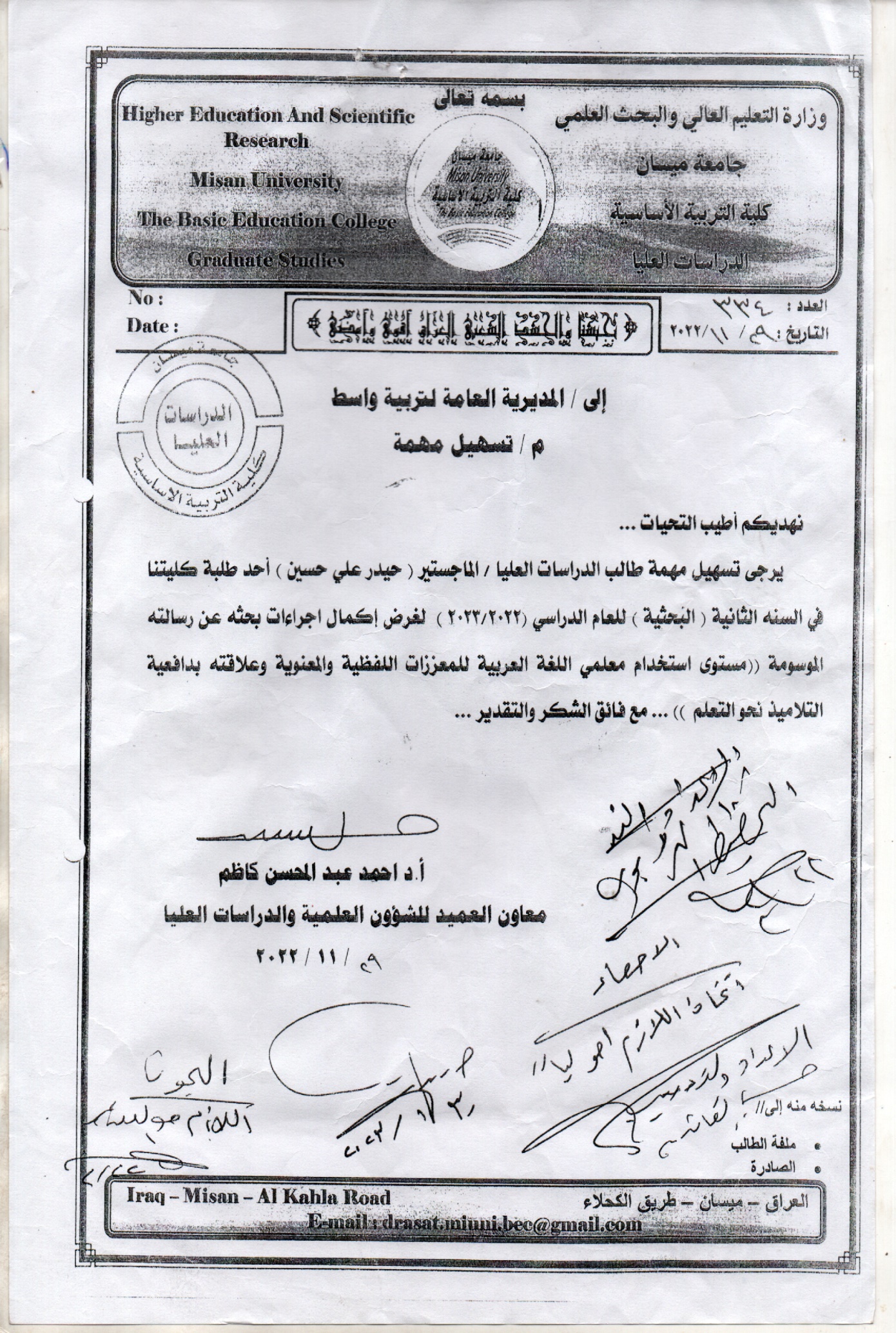 ملحق (2)تسهيل مهمة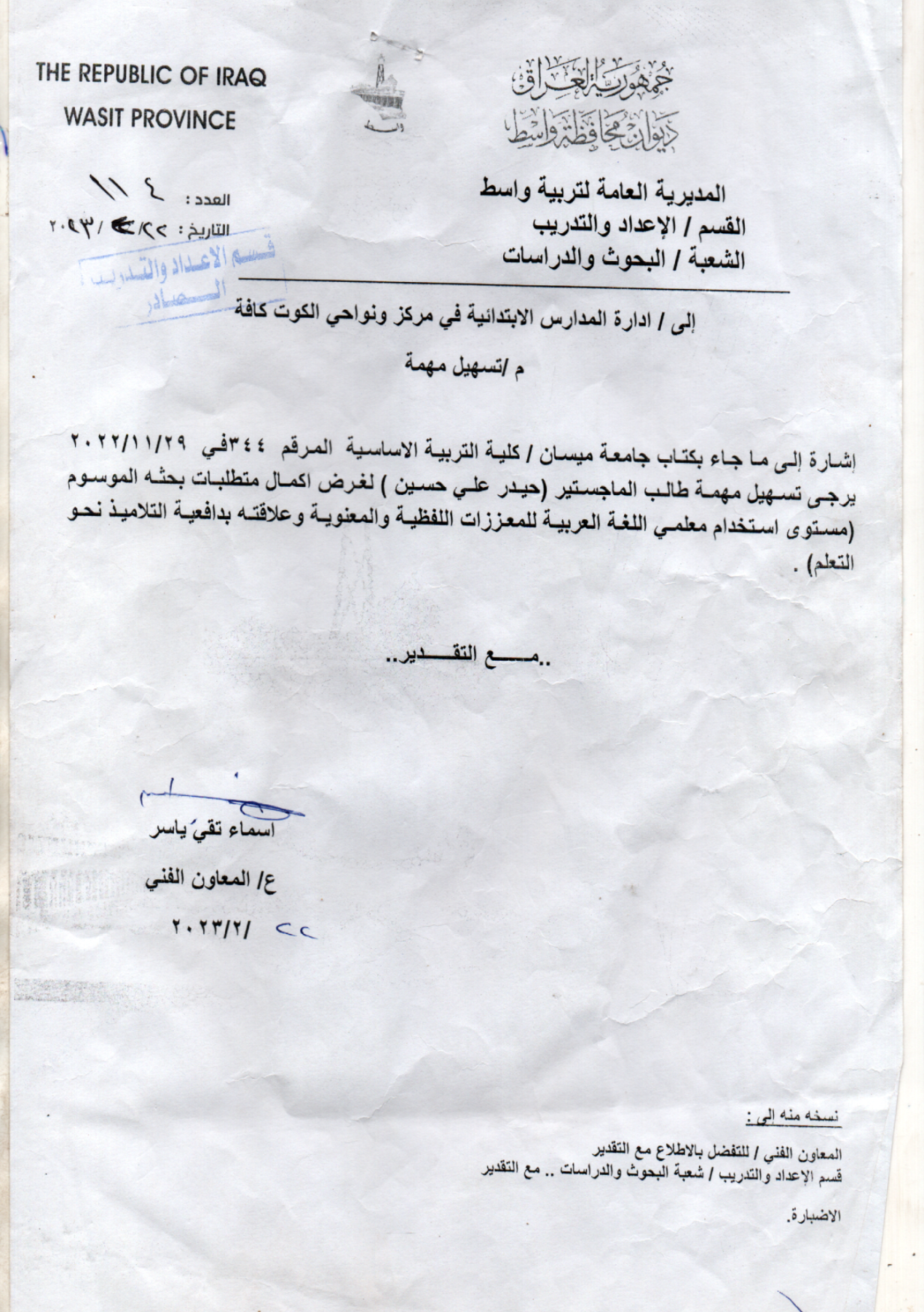 ملحق (3)السؤال الاستطلاعي لتحديد مشكلة البحثماهي اهم مستويات استخدام للمعززين اللفظي والمعنوي لمعلمي اللغه العربيه؟ملحق(4)استبيان استطلاعي الى عينة من تلاميذ المرحلة الإبتدائية لقياس دافعيهتمأولاً: ماهي الأشياء التي يجب أن يحصل عليها التلميذ ليصبح ذا دافع قوي في المدرسة؟ثانياً: عرض استماره فقرات صوريه لالفاظ التعزيز الايجابي المؤثرة في دافعيه تلاميذ الصف السادس الابتدائي وتحديد الالفاظ الشائعه لديهم واستخدمها ؟ملحق(5)أسماء السادة المحكمين الذين استعان بآرائهم وخبراتهمملحق(6)بطاقة الملاحظة  لمستوى استخدام المعززات لمعلمي اللغه العربية بصورتها الاوليهوزارة التعليم العالي والبحث العلمي جامعة ميسان/ كلية التربية الأساسية الدراسات العليا / الماجستير مناهج وطرائق تدريس عامةم / استبيان اراء السادة الخبراء في صلاحية فقرات بطاقه الملاحظه لمستوى استخدام المعززات لمعلمي اللغه العربية في صورتها الاوليهالاستاذ / الفاضل/ة ...................................................................... المحترمتحية طيبة يروم الباحث إجراء دراسة بعنوان (مستوى استخدام معلمي اللغة العربية للمعززات اللفظية والمعنوية وعلاقتهُ بدافعية التلاميذ نحو التعلم) ونظراً لما تتمتعون به من خبرة علمية ودراية في هذا المجال, لذا نرجو منكم الحكم على مدى صلاحية فقرات الإستبانة من عدمها, ولكم مني الشكر والامتنان.الاسم الثلاثي :- ..........................اللقب العلمي :- ..........................التخصص الدقيق :- ...................... مكان العمل :- ...........................المجال الاول :استثارة الدافعية الخارجيةالمجال الثاني :التعزيز اللفظي في تلقي اجابات التلامذهالمجال الثالث : تعزيز اللفظي وخصائص النمو اللغوي المرتبط بالمرحله العمريه الابتدائيه  المجال الرابع : تعزيز الرسائل اللفظيه للتلامذه برسائل غير لفظيه من المعلم المجال الخامس التعزيز اللفظي والمعنوي في العلاقات الانسانيه في بيئه التعلمالمجال السادس : التعزيز السلبي المتمركز حول المتعلم ملحق (7)بطاقة الملاحظة لمستوى استخدام معلمي اللغة العربية للمعززات اللفظي والمعنوي بصورتها النهائيةالمجال الاول :استثارة الدافعية الخارجيةالمجال الثاني :التعزيز اللفظي في تلقي اجابات التلاميذالمجال الثالث : التعزيز اللفظي وخصائص النمو اللغوي المرتبط بالمرحلة العمرية العلياالرابع : تعزيز الرسال اللفظية للتلاميذ برسائل غير لفظية من المعلمالمجال الخامس : التعزيز اللفظي والمعنوي في العلاقات الانسانية داخل الصفالمجال السادس : العقاب السلبي المتمركز حول المتعلمملحق (  8 )مقياس دافعيه نحو التعلم لدى تلاميذ الصف السادس بصورته الاولية وزارة التعليم العالي والبحث العلمي جامعه ميسان /كلية التربية الأساسية قسم معلم الصفوف الأولى / الدراسات العليا ماجستير / مناهج وطرائق التدريس العامة الصف : الجنس : اعزائنا الطلبه نرجو الاجابة عن فقرات بكل صدق وموضوعية والتي تتدرج في اطار البحث العلمي تحتا عنوان مستوى استخدام معلمي  اللغة العربية للمعززات الفظية والمعنوية وعلاقته بدافعية التلاميذ نحو التعلم ولغاية تحقيق اهداف الدراسة اعده الباحث الاستبيان (الصوري ) نرجو التكرم بقراءة الاستبانه والاجابة عن جميع فقرتها بدق والموضوعية لديكم بوضع علامة صح امام كل فقرة في الخانة التي تراها مناسبه لك مع العلم ان معلوماتكم هي في غاية السرية. المحور الاول  الدافعية الداخلية  المحور الثالث  الدافعية الخارجية                المشرف                                                                الباحث       د. رجاء سعدون الذهيباوي                                                       حيدر علي المجال الاول :مقياس  الدافعية الداخليه 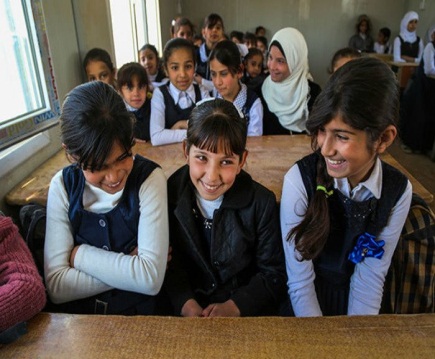 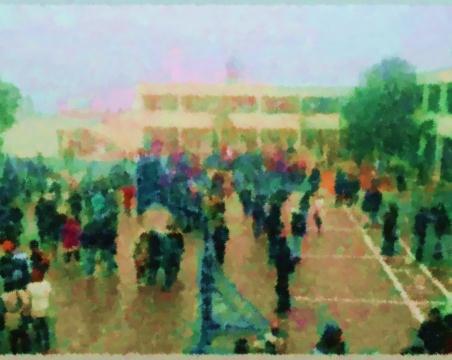 1-ترى أنه من الضروري استخدام المدح والثناء لسلوكيات المتعلمين في عملية التدريس.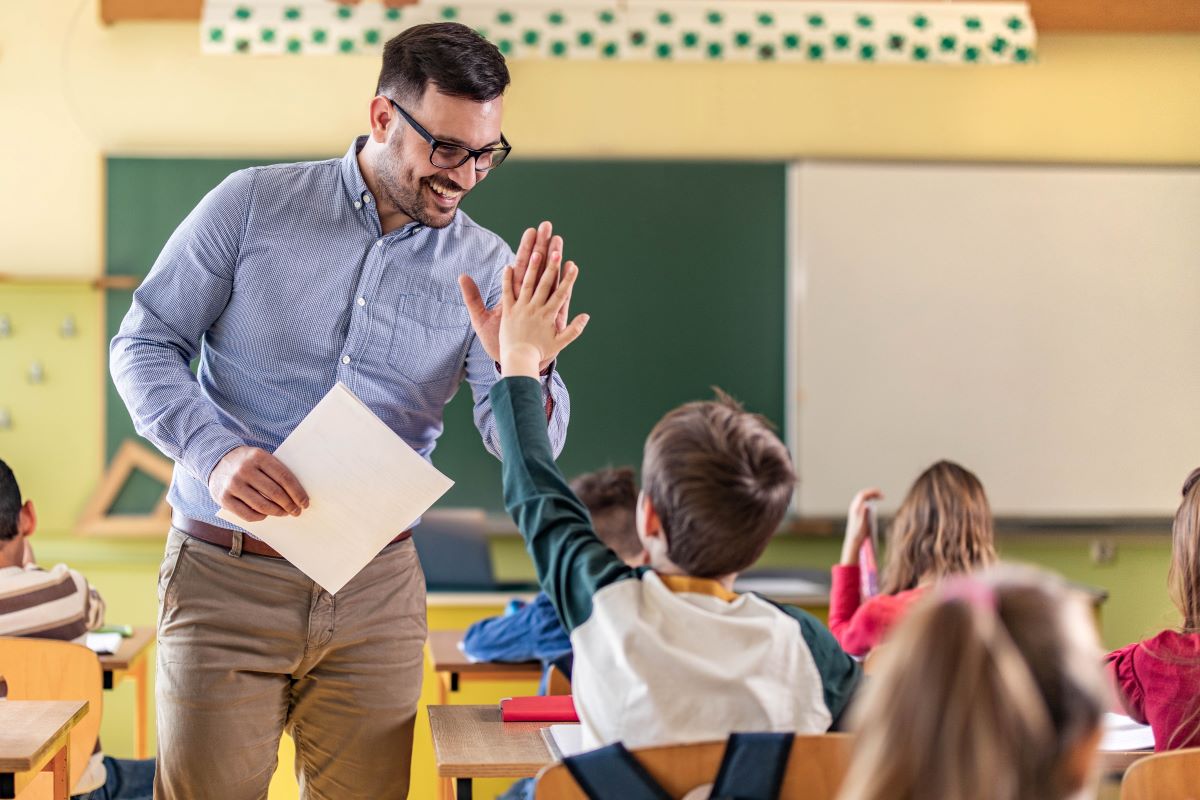 2 - تعتقد ان تشجيع المتعلمين تحفزهم للتحصيل الجيد. تؤيد.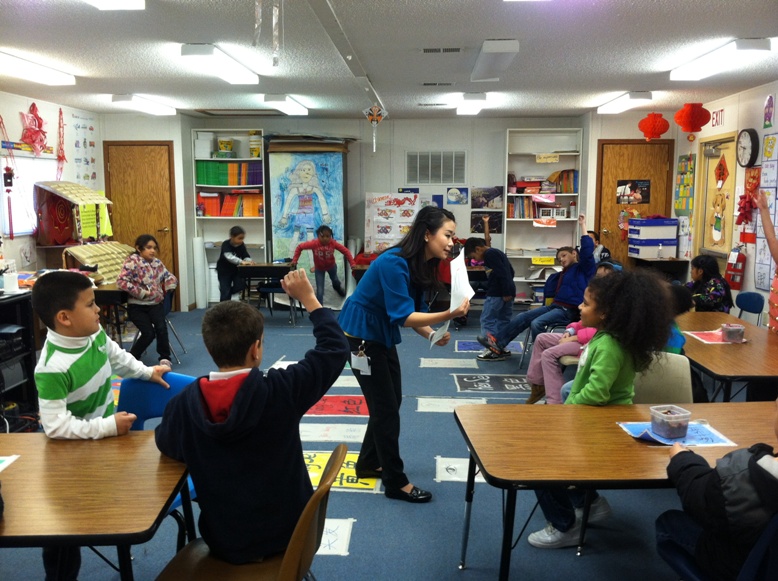 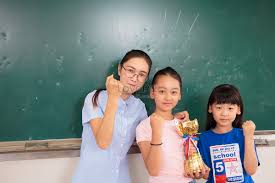 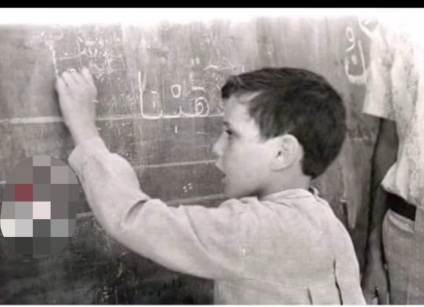 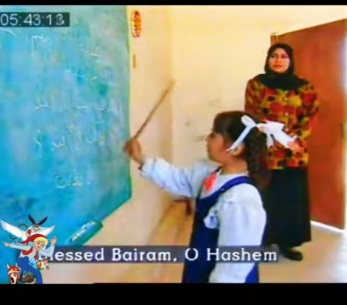  الإجابة.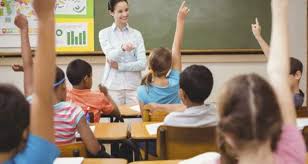 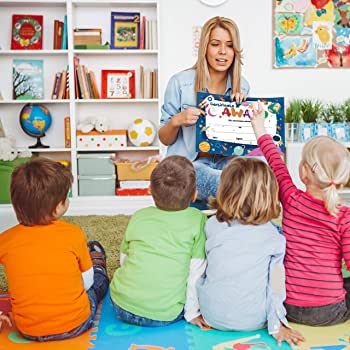 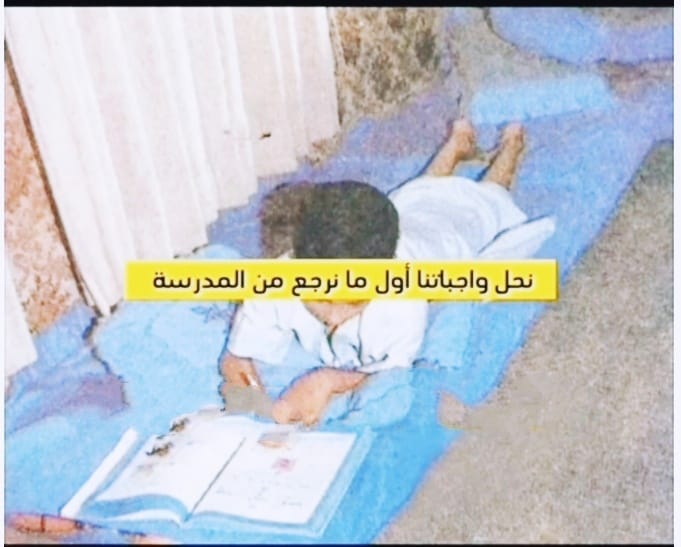 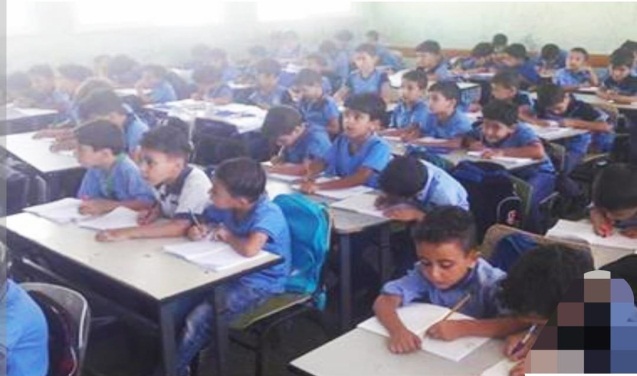 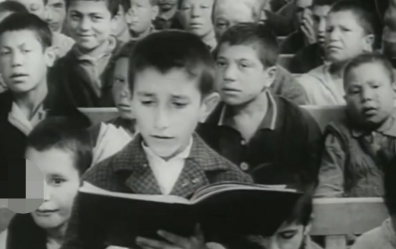 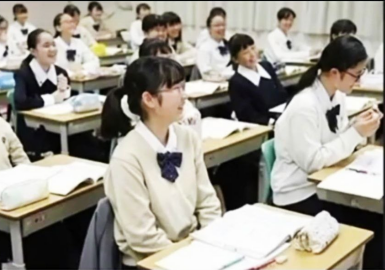 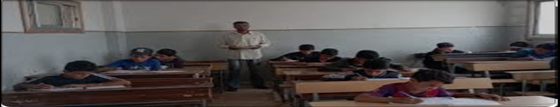 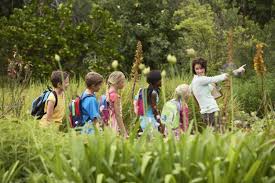 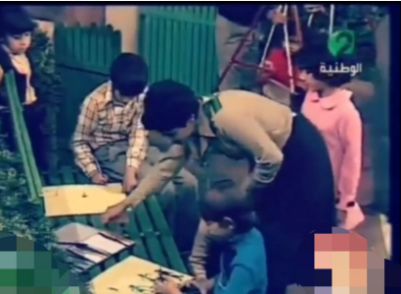 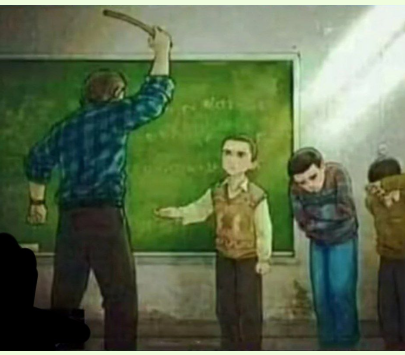 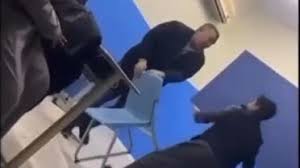 .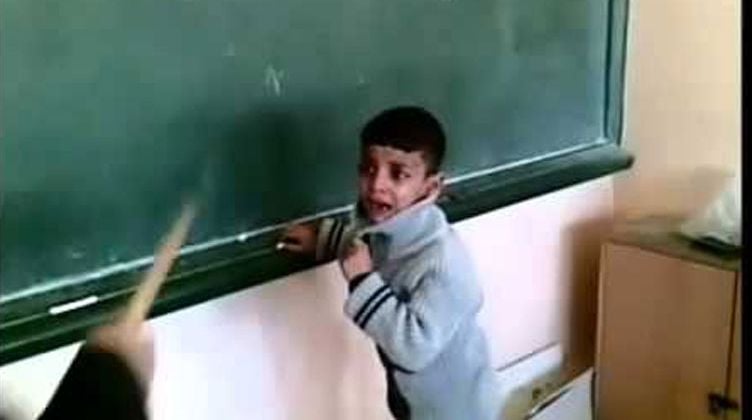 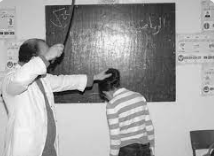 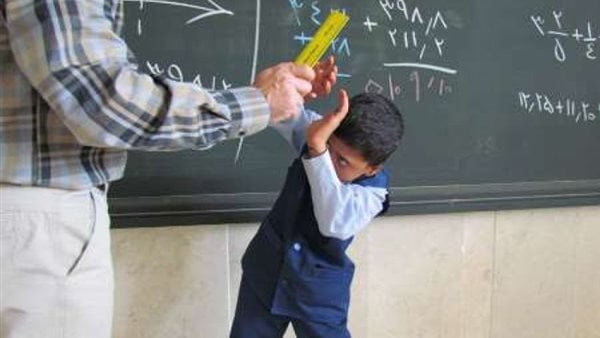 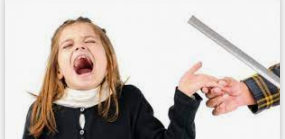 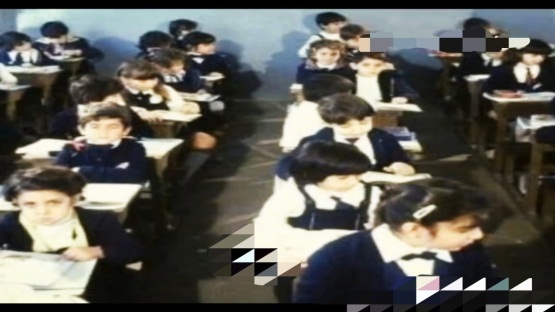 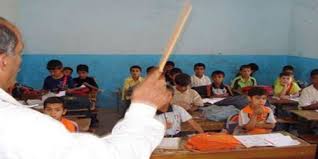 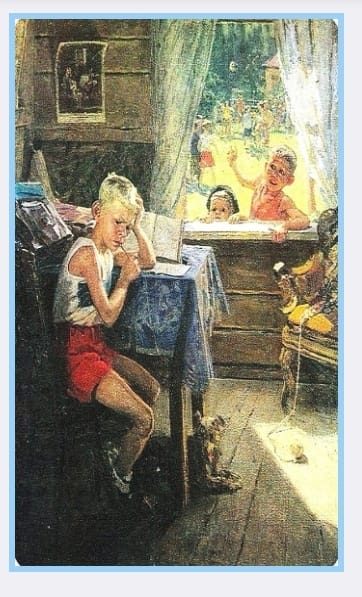 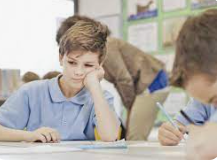 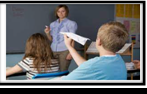 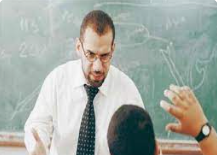 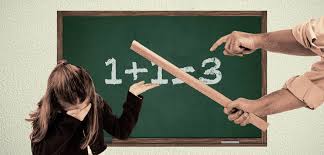 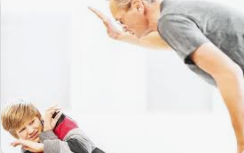 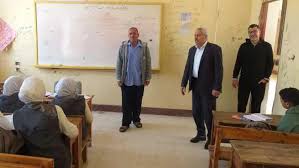 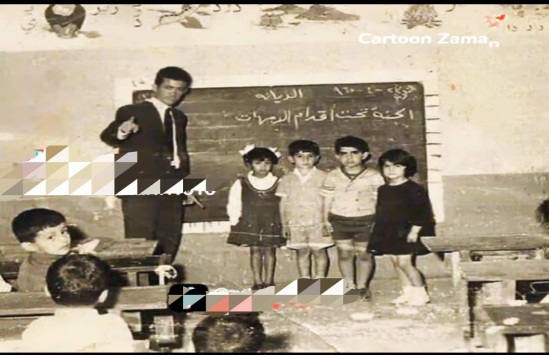 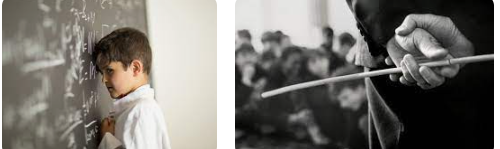 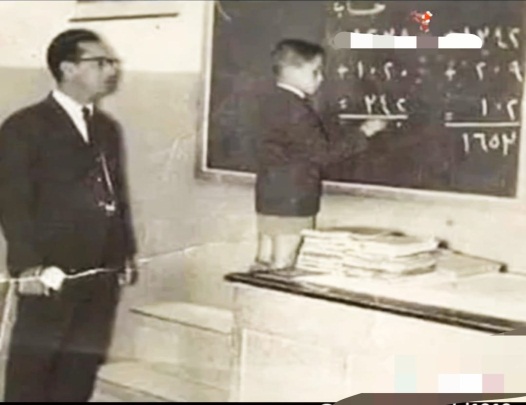 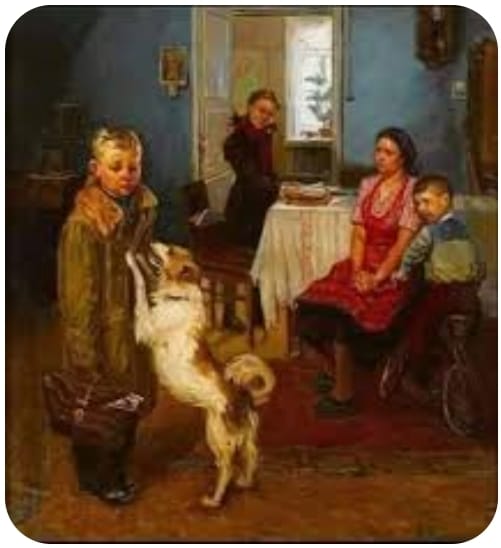 ملحق(9)مقياس دافعيةالتلاميذ نحو التعلم لدى تلاميذ الصف السادس بصورته النهائيه 1-ترى أنه من الضروري استخدام المدح والثناء لسلوكيات المتعلمين في عملية التدريس.2 - تعتقد ان تشجيع المتعلمين تحفزهم للتحصيل الجيد. تؤيد.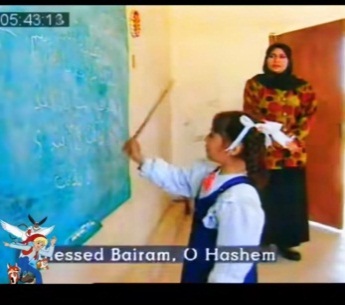  الإجابة.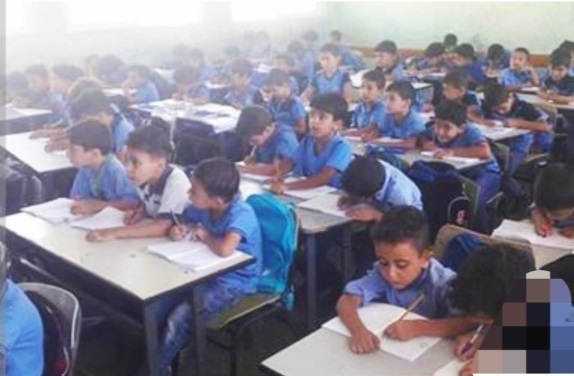 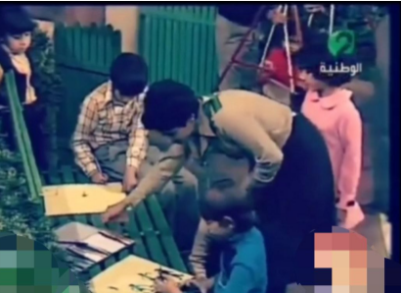 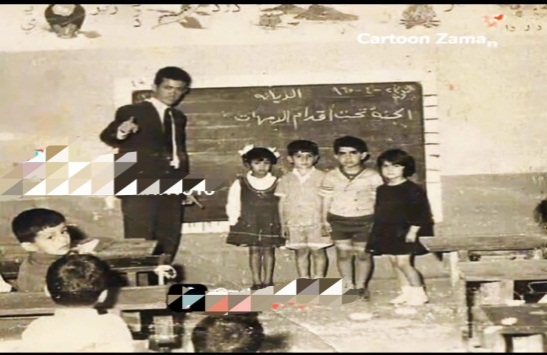 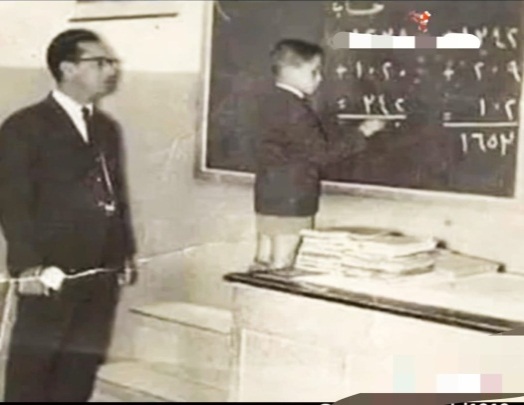 ملحق(10)أسماء المدارس واعداد المعلمين والتلاميذ                      The Republic of Iraq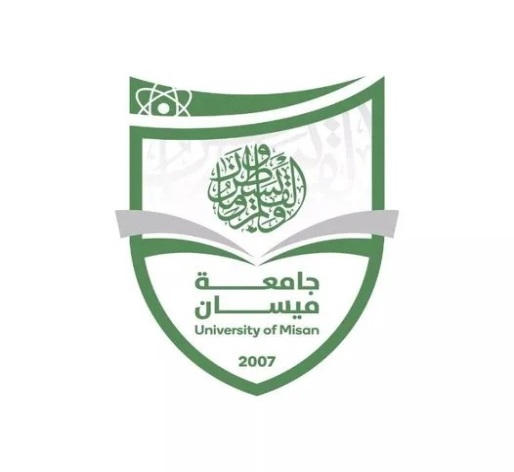   Ministry of Higher Education and Scientific Research  University of Misan  / College of Basic Education                     First grade teacher  section General Teacging       ATHESIS                                            The level of Arabic language teachers' use of verbal and moral reinforcers and its relationship to students' motivation towards learning. Introduction letter toCouncil of the College of Basic Education / University of MisanIt is part of the requirements for obtaining a master's degree in general curriculum and teaching methodsHaider Ali Hussein Al-AwadiAssist supervision prof of Prof. DrRaja' Siedun Zabu2024 A.D                                                                1446A.H		AbstractThe aim of the study is to determine the level of Arabic language teachers' use of verbal and moral reinforcers and its relationship to students' motivation to learn:Identify skills in using verbal and moral reinforcers for Arabic language teachers.Identify the importance of the differences between the use of reinforcers for teachers.Identify students' level of motivation to learn.In order to achieve the research objectives, the researcher prepared a note form consisting of (32) paragraphs in its final form, divided into (6) fields. Its stability (through the use of (Cooper's equation) between the researcher and himself, and between the researcher and a second observer, and the stability coefficient reached (0.91), which is a good stability coefficient.The community of this research is made up of Arabic language teachers and their students in primary schools in the center of Kut city for the school year 2021(-2023) AD, and their number is (539) teachers men and women, of which (252) male teachers, (287) female teachers distributed in (200) schools, they teach in the sixth grade primary class, and the research sample was chosen in a simple and random way, and this sample is consistent with what was confirmed by the measurement and evaluation specialists, and thus the sample members reached (40) male and female teachers, with (20) male teachers (20 female teachers) .Then, the second tool was determined to measure the motivation of students to learn, using a fictitious questionnaire addressed to students, numbering (1,600) distributed in (40) academic divisions:Once the two research tools were ready, the researcher applied the observation form to the research sample, and after completing the application and uploading the data, the researcher used the statistical bag (SPSS), and the search results were as follows:The degree of use of reinforcers by Arabic language teachers was moderately 0.The degree of motivation of practicing Arabic language teachers was high.The items of the scale of external motivation for learning have been verifiedThere are statistically significant differences between the arithmetic means of the degree of use of Arabic language teachers and between the students' motivation to learn.Based on the search results:The researcher presented a set of conclusions, recommendations and suggestions, including:First: Conclusions In light of the research findings, the following conclusions were drawn:The degree of reinforcement of Arabic language teachers is characterized by a high degree.Realize the axis of human relations in promoting six areas of excellence with a high degreeThe level of use of reinforcers by Arabic language teachers is characterized by a high degree, especially those with great experience, because they are distinguished by the tenderness of mothers!Second: Recommendations In light of the research findings, the researcher recommends the following:Regularly train in-service teachers and prepare them well by practicing values and reinforcement methods.Carry out a study on reinforcement in general for primary school.Conduct a study similar and complementary to the current study to assess the performance of middle-level Arabic language teachers in the light of reinforcement.التوقيع:الاســم:رئيس اللجنـــةالتاريخ  /        /2024                    التوقيع: الاســم:عضواًالتاريخ  /        /2024                     التوقيع: الاســم: أ.م.د     رجاء سعدون زبون      عضواً ومشرفاًالتاريخ  /        /2024                    التوقيع: الاســم: أ.م.د     رجاء سعدون زبون      عضواً ومشرفاًالتاريخ  /        /2024                    التوقيع: الاســم:عضواًالتاريخ  /        /2024                     الموضـــــــــــــــــــــــوعالصفحةالاية القرانيةباقرار المشرفجاقرار المقوم اللغويداقرارالمقوم العلمي الاولهاقرار المقوم العلمي الثانيواقرار المقوم الاحصائيزاقرار لجنة المناقشةحالإهداءطالشكر والامتنانيمستخلص البحثك- لقائمة المحتويات م- نقائمة الجداولسقائمة الملاحقعمستخلص البحث باللغة الانكليزيةA-Bالفصــــل الاول: التعريف بالبحـــث1-9اولاً- مشكلة البحث2-3ثانياً- أهمية البحث  3-6ثالثاً- أهداف البحث6-7رابعاً-  اسئلة البحث وفرضياته7 خامساً- حدود البحث7-8 سادساً- تحديد المصطلحات8-9الفصــــــل الثاني: الجوانب النظرية والدراسات السابقة10-42 ، التعزيز  10المحور الأول-  جوانب نظرية للمعززات اولا وعلاقه التعزيز باللغة العربية11-12ثانيا علاقة التعزيز بالتعلم 12- ثالثا العوامل التي تؤثر في فعالية التعزيز13 _14ًانواع التعزيز14ثالثاً- شروط التعزيزالايجابي والسلبي15-17رابعاً-أنــــــواع التعــــزيـــــــز17-19خامساً- أساليب تطبيق التعزيز19-20سادساً- النظريات المفسّرة لأساليب التعزيز20-22سابعاً- طريقة اختيار المعززات المناسبة وطريقة اختيار المعزز22-23المحور الثاني الجوانب النظرية  للدافعية التعلم26-34اولاً- استثارة الدافعية في التعلم26-27ثانياً- النظريات المفسرة للدافعية للتعلم28-31ثالثاً- وظائف دافعية التعلم ونظرية التعلم الاجتماعي29 رابعاً- عناصر الدافعية للتعلم30خامساً- أسباب انخفاض دافعية التعلم عند التلاميذ 31المحور الرابع: الدراسات السابقة32-33أولاً- الدراسات التي تناولت المعززات32-ثانياً- الدراسات التي تناولت دافعية التعلم34-ثالثاًجوانب الافادة  من الدراسات السابقة35 الفصـــــل الثالث: منهجية البحـــث وإجراءاته43-60أولاً- منهج البحث44ثانياً- مجتمع البحث44-45ثالثاً- عينة البحث45رابعاً- أداتا البحث45-59خامساً- إجراء تطبيق أداتي البحث59سادساً- الوسائل الإحصائية60الفصـــــــــل الرابـــــع: عرض النتـــــــائــج وتفسيرها61-92تفسير ومناقشة النتائج84-92المصــــــــــــادر93-104المصادر العربية94-103المصادر الأجنبية104المـلاحــــــق105-130مستخلص البحث باللغة الإنكليزيةA-Bتالجداولصالبحث تناولت مستويات استخدام المعززات ،ودراسات وعراقيه.35-39البحث التي تناولت  دافعية التعلم ،،ودراسات عراقيه 40-41مجتمع البحث لمعلمي ومعلمات، اللغة العربية في مركز الكوت .45مجالات بطاقة الملاحظة وعدد فقراتها  في الصوره الاولية.47معايير الحكم على اداء بطاقه الملاجظه.48قيمة مربع كاي لمعرفة اراء المحكمين حول فقرات بطاقة الملاحظه.48مجالات فقرات بطاقه الملاحظة في صورتها النهائيه.49علاقة الفقرة بالدرجة الكلية لبطاقة الملاحظة.50-51علاقه الفقره والمجال التابع لها في بطاقه الملاحظه.51-52معامل ارتباط المجال بالدرجة الكلية لبطاقة الملاحظة .53معامل ارتباط بين الباحث ونفسه، وبين الباحث ،والملاحظين لثبات بطاقه الملاحظه.54يوضح ايجابية وسلبية المجال لمقياس الدافعيه للتلاميذ أي بدائل مستوي المقياس.55معايير الحكم على الاداء لمقياس الدافعيه للتعلم  56يوضح  النسبه المئويه للمحكمين حسب ارائهم (  تقيس , او لاتقيس , النسبة المئوية)57 يوضح فقرات مقياس الدافعيه ومعامل الفا ومعامل الارتباط بالمقياس والدرجه الكليه58قيم الاوساط المرجحة ، والانحرافات المعيارية ،والاوزان  المئوية ،والتكرارات والنسب لبطاقه الملاحظه لمستويات استخدام المعلمي للمعززات  62-65قيم الاوساط المرجحة  والانحرافات، المعيارية والاوزان ، المئوية والتكرارات ،والنسب لافراد العينة ( الذكور ) عن مجالات بطاقة الملاحظة مرتبة تنازلياً للأداة ككل 66-68قيم الاوساط المرجحه ،والانحرفات المعياريه،والاوزان المئويه،والتكرارات،والنسب لأفراد العينه،(الاناث).عن بطاقه الملاحظه لمستويات استخدم المعلمي للمعززات70-73المتوسط الحسابي،والانحراف المعياري،والقيمه التائيه،المحسوبه والجدوليه ،للمعلمين 73فيم الاوساط المرجحه والاوزان المئويه والتكرارات والنسب لمقياس الدافعيه للتلامذة عام73-75قيم الاوساط المرجحه والاوزان المئوية والتكرارات والنسب لمقياس الدافعيه للتلامذة،ذكور76-78قيم الاوساط المرجحه والاوزان المئوية والتكرارات والنسب لمقياس دافعيه التلميذات اناث79-81قيم الفرق بين الاوساط الحسابيه والقيمه التائيه للمجموعتين عن مقياس الدافعيه للتلامذه82قيم معامل ارتباط بيرسون بين مستويات استخدام المعززات وعلاقتة بدافعيه التعلم نحوها83يوضح معامل الارتباط ليبرسون وتفسيرة 83تالموضـــــــــــــــــــــــوعص1تسهيل المهمة 1172كتاب تسهيل مهمة صادر من مديرية تربية واسط 1183السؤال الاستطلاعي  لتحديد مشكله البحث1194استبيان استطلاعي الى عينة من تلاميذ المرحلة الابتدائية لقياس دافعيتهم1205 بطاقه الملاحظه لمستوى استخدام المعززات لمعلمي اللغه العربية في صورتها الاوليه1216اسماء السادةالمحكمين الذين استعان بآرائهم وخبراتهم1237بطاقة الملاحظة لمستوى استخدام معلمي اللغه العربيه للمعززات اللفظي والمعنوي بالصورة النهائية   1278 مقياس الدافعيه نحو التعلم لدى تلاميذ السادس بصورتة الاولية1309مقياس دافعيه نحو التعلم لدى تلاميذ الصف السادس بصورته النهائية13910اسماء المدارس واعداد المعلمين والتلاميذ148تعنوان الدراسةالمؤلفهداف الدراسةعينة الدراسةأدوات الدراسة والوسائل الإحصائيةنتائج الدراسة2اثر التعزيز الرمزي في تحصيل الطالبات  الصف الثاني المتوسط في مادة االلغة العربية(زيدان، العراق) (2006)التعرف على اثر التعزيز في تحصيل(70)طالبة الصف الثاني المتوسط اختبار تحصيلي قبلي وبعديالاختبار التائي(t-test)ليس هناك فروق ذات دلاله احصائية في الاختبار القبلي والبعدي للمجموعة التجريبة43أنماط التفاعل الصفي الممارسة من قبل المعلمين والمعلمات وعلاقتها بدافعية الطلبة نحو التعلم في المرحلة الابتدائية(خضير و هلال، العراق)(2020)هدفت الدراسة الى التعرف على أنماط التفاعل الصفي الممارسة من قبل المعلمين والمعلمات وعلاقتها بدافعية الطلبة نحو التعلم في المرحلة الابتدائية.(90) معلماً ومعلمة ضمن مديرية تربية الأنبار.أعد الباحثان أداتي الدراسة المتمثلة بمقياس التفاعل الصفي للمعلمين)، ومقياس (الدافعية) للطلبة، حسب معامل الثبات بطريقة (الفا كرونباخ). وتم استخدام الوسائل الاحصائية-تحليل التباين الاحادي للتعرف على أنماط التفاعل الصفي تبعاً لمتغيرات الجنس، المؤهل العلمي، والخبرة التدريسية).ممارسة معلمي المرحلة الابتدائية لأنماط التفاعل الصفي جاءت بدرجة كبيرة، ووجود فروق في التفاعل الصفي لصالح الإناث. وعدم وجود فروق بين المعلمين تبعاً لمتغيري المؤهل العلمي والخبرة التدريسية، ووجود علاقة بين ممارسة معلمي المرحلة الابتدائية الانماط التفاعل الصفي وبين دافعية الطلبة نحو التعلمالمجموع الكليعدد المعلماتعدد المعلمينعدد المدارس الابتدائية539287252200تسلسلالمجالعدد الفقرات1استثاره الدافعية الخارجية72التعزيز اللفظي في تلقي اجابات التلاميذ 73التعزيز اللفظي وخصائص النمو اللغوي المرتبط بالمرحلة العمرية العليا94تعزيز الرسائل اللفظية  للتلاميذ برسائل غير لفظيه من المعلم 55تعزيز اللفظي و المعنوي في العلاقات الانسانية داخل الصف 56العقاب السلبي المتمركز حول المتعلم7الوزنالدرجةالمتوسط الحسابي30 % - 50%منخفضة1.66-	151% - 71%متوسطة2.33	-1.6772% - 92% فأكثرمرتفعة3- 2034  الدلالة الإحصائيةالقيمة الجدوليةالقيمة المحسوبةالنسبةتكرارالمعارضونالنسبةالتكرارالموافقونارقام الفقراتداله3.8412.810%290%181,2,3,4,5داله3.848,9,10,11,1215,16,17,18,1924,25,26,27,2829,30,31,32,3334,35,36,37,38,39,40غير داله3.840.0245%955%116,7,13,14,20,21,22,23المجال الفقراتالمجال الاول1- 5المجال الثاني6-10المجال ثالث11-15المجال الرابع16-20المجال الخامس21-25المجال السادس26-32رقم الفقرةارتباطهارقم الفقرة ارتباطهاف10.581*ف170.786ف20.588ف180.663ف30.697**ف190.675ف40.584**ف200.761ف50.798**ف210.576ف60.674ف220.751ف70.576ف230.767ف80.696ف240.668ف90.679ف250.588ف100.787ف260.654ف110.668ف270.506ف120.573ف280.766ف130.788ف290.656ف140.662ف300.654ف150.682ف310.554ف160.677ف320.554تالمجال الاول : استثارة الدافعية الخارجية المجال الاول : استثارة الدافعية الخارجية الفقرةارتباطهاتالمجال الثاني : التعزيز اللفظي في تلقي اجابات التلامذةالفقرةارتباطها1المجال الاول : استثارة الدافعية الخارجية المجال الاول : استثارة الدافعية الخارجية ف10.7591المجال الثاني : التعزيز اللفظي في تلقي اجابات التلامذةف60.7752المجال الاول : استثارة الدافعية الخارجية المجال الاول : استثارة الدافعية الخارجية ف20.7052المجال الثاني : التعزيز اللفظي في تلقي اجابات التلامذةف70.5913المجال الاول : استثارة الدافعية الخارجية المجال الاول : استثارة الدافعية الخارجية ف30.7963المجال الثاني : التعزيز اللفظي في تلقي اجابات التلامذةف80.7504المجال الاول : استثارة الدافعية الخارجية المجال الاول : استثارة الدافعية الخارجية ف40.7514المجال الثاني : التعزيز اللفظي في تلقي اجابات التلامذةف90.7725المجال الاول : استثارة الدافعية الخارجية المجال الاول : استثارة الدافعية الخارجية ف50.6925المجال الثاني : التعزيز اللفظي في تلقي اجابات التلامذةف100.659تالمجال الثالث : التعزيز اللفظي وخصائص النمو اللغوي المرتبط بالمرحلة العمرية العليا الابتدائيةالفقرةالفقرةارتباطهاتالمجال الرابع : تعزيز الرسائل اللفظية للتلامذة برسائل غير لفظية من المعلم الفقرةارتباطها1المجال الثالث : التعزيز اللفظي وخصائص النمو اللغوي المرتبط بالمرحلة العمرية العليا الابتدائيةف11ف110.5521المجال الرابع : تعزيز الرسائل اللفظية للتلامذة برسائل غير لفظية من المعلم ف160.7492المجال الثالث : التعزيز اللفظي وخصائص النمو اللغوي المرتبط بالمرحلة العمرية العليا الابتدائيةف12ف120.6542المجال الرابع : تعزيز الرسائل اللفظية للتلامذة برسائل غير لفظية من المعلم ف170.7513المجال الثالث : التعزيز اللفظي وخصائص النمو اللغوي المرتبط بالمرحلة العمرية العليا الابتدائيةف13ف130.6543المجال الرابع : تعزيز الرسائل اللفظية للتلامذة برسائل غير لفظية من المعلم ف180.7714المجال الثالث : التعزيز اللفظي وخصائص النمو اللغوي المرتبط بالمرحلة العمرية العليا الابتدائيةف14ف140.7934المجال الرابع : تعزيز الرسائل اللفظية للتلامذة برسائل غير لفظية من المعلم ف190.6625المجال الثالث : التعزيز اللفظي وخصائص النمو اللغوي المرتبط بالمرحلة العمرية العليا الابتدائيةف15ف150.8535المجال الرابع : تعزيز الرسائل اللفظية للتلامذة برسائل غير لفظية من المعلم ف200.677تالمجال الخامس : التعزيز اللفظي والمعنوي في العلاقات الانسانية في بيئة التعلم الفقرةالفقرةارتباطهاتالمجال السادس : العقاب السلبي متمركز حول المتعلمالفقرةارتباطها1المجال الخامس : التعزيز اللفظي والمعنوي في العلاقات الانسانية في بيئة التعلم ف21ف210.7591المجال السادس : العقاب السلبي متمركز حول المتعلمف260.7502المجال الخامس : التعزيز اللفظي والمعنوي في العلاقات الانسانية في بيئة التعلم ف22ف220.5822المجال السادس : العقاب السلبي متمركز حول المتعلمف270.6693المجال الخامس : التعزيز اللفظي والمعنوي في العلاقات الانسانية في بيئة التعلم ف23ف230.6523المجال السادس : العقاب السلبي متمركز حول المتعلمف280.5694المجال الخامس : التعزيز اللفظي والمعنوي في العلاقات الانسانية في بيئة التعلم ف24ف240.7524المجال السادس : العقاب السلبي متمركز حول المتعلمف290.5915المجال الخامس : التعزيز اللفظي والمعنوي في العلاقات الانسانية في بيئة التعلم ف25ف250.6615المجال السادس : العقاب السلبي متمركز حول المتعلمف300.7885المجال الخامس : التعزيز اللفظي والمعنوي في العلاقات الانسانية في بيئة التعلم ف25ف250.6616المجال السادس : العقاب السلبي متمركز حول المتعلمف310.7525المجال الخامس : التعزيز اللفظي والمعنوي في العلاقات الانسانية في بيئة التعلم ف25ف250.6617المجال السادس : العقاب السلبي متمركز حول المتعلمف320.752قيم ارتباط كل مجال بالمجال الكلي لبطاقة الملاحظةقيم ارتباط كل مجال بالمجال الكلي لبطاقة الملاحظةقيم ارتباط كل مجال بالمجال الكلي لبطاقة الملاحظةقيم ارتباط كل مجال بالمجال الكلي لبطاقة الملاحظةقيم ارتباط كل مجال بالمجال الكلي لبطاقة الملاحظةقيم ارتباط كل مجال بالمجال الكلي لبطاقة الملاحظةقيم ارتباط كل مجال بالمجال الكلي لبطاقة الملاحظةقيم ارتباط كل مجال بالمجال الكلي لبطاقة الملاحظةالمجالالاولالثانيالثالثالرابعالخامسالسادسالمجموع الكلي 0.886الاول10,7340,5690,7010.7320,6430.954الثاني0,73410,7670,5410,5380,5000.883الثالث0,5690,76710,6010,6370,5350.979الرابع0,7010,5410,60110,8670,6180.883الخامس0.7320,5380,6370,86710,6370.988السادس0,6430,5000,5350,6180,63710.886الكلي0.9540.8830.9790.8830.9880.8861المهارةالمجال الاول المجال الثاني المجال الثالث المجال الرابع المجال الخامس المجال السادس معدل الارتباطالمهارةاستثارة الدافعية الخارجيةالتعزيز اللفظي في تلقي اجابات التلامذةالتعزيز اللفظي وخصائص النمو اللغوي المرتبط بالمرحلة العمرية العليا الابتدائيةتعزيز الرسائل اللفظية للتلامذة برسائل غير لفظية من المعلمالتعزيز اللفظي والمعنوي في العلاقات الانسانية في بيئة التعلمالعقاب السلبي متمركز حول المتعلممعدل الارتباطالباحث مع الملاحظ الاول0,960,900,900,910,960,940,93الباحث مع الملاحظ الثاني0,920,940,910,920,910,920,92الملاحظ الاول مع الملاحظ الثاني0,890,840,810,770.840,840,82الباحث مع نفسه بعد اسبوعين0,900,790,800,890,830,830,89الباحث مع الملاحظ الاول0,910,880,870,810,850,780,82الباحث مع نفسه0,920,920,920,910,910,910,92معدل الارتباط0.910.870.860.870.880.8788.33التصنيفنادرااحيانادائماإيجابي123سلبي321تالوسط المرجحالوزن المئويالمستوى11-1.6733% - 55,6منخفض21.67- 2.3355.7%-77,7%متوسط32-2.3477,8% -1عالتتقيسلا تقيسلا تقيسالنسبة المئوية1162288.8%2162288.8%31800100%4162288.8%5171194.4%6162288.8%7162288.8%8162288.8%91800100%101800100%11171194.4%12171194.4%13162288.8%14162288.8%15171194.4%16171194.4%17162288.8%18162288.8%191616288.8%فقرات المقياسمعامل ألفامعامل الارتباط بالمقياسفقرات المقياسمعامل ألفامعامل الارتباط بالمقياسفقرات المقياسمعامل ألفامعامل الارتباط بالمقياس10,9640,8280,8430,81150,74310,845620,8340,8290,7520,74160,83220,756230,7550,79100,8730,82170,83420,745640,8730,82110,8890,86180,79630,845250,8830,83120,8290,81190,76520,764260,8940.86130,89620,875670,7630,79140,81630,7632معامل الثبات للمقياس ككل معامل الثبات للمقياس ككل معامل الثبات للمقياس ككل 0,9430,9430,9430,9430,9430,943الفقرةالعبارةت1ت2ت3وسطانحرافوزنف2يضبط الصف بشدة في تعامله في مختلف السلوكياتك49272.580.680.86ف2يضبط الصف بشدة في تعامله في مختلف السلوكيات%0.100.220.682.580.680.86ف4تقديم تغذية راجعة فورية للتشبيه على الاخطاء التي يقع فيها التلامذة اثناء اجاباتهمك49272.580.680.86ف4تقديم تغذية راجعة فورية للتشبيه على الاخطاء التي يقع فيها التلامذة اثناء اجاباتهم%0.100.220.682.580.680.86ف11يوظف التعزيز بعد الاستجابات الملائمة للتلامذةك214242.550.600.85ف11يوظف التعزيز بعد الاستجابات الملائمة للتلامذة%0.050.350.602.550.600.85ف18يستعمل إيماءات الرائس بصورة صحيحة للداء الجيد للتلامذة المتميزينك214242.550.600.85ف18يستعمل إيماءات الرائس بصورة صحيحة للداء الجيد للتلامذة المتميزين%0.050.350.602.550.600.85ف20استعمال العبوس اثناء الاجابة الخاطئة للتلامذةك315222.480.640.83ف20استعمال العبوس اثناء الاجابة الخاطئة للتلامذة%0.080.370.552.480.640.83ف23يوظف الجوائز العينية للتلامذة مثل قطعة حلوى وغيرهاك77262.480.780.83ف23يوظف الجوائز العينية للتلامذة مثل قطعة حلوى وغيرها%0.180.180.652.480.780.83ف6يعزز افكار التلامذة بعد الانتهاء عن التعبير عنهك512232.450.710.82ف6يعزز افكار التلامذة بعد الانتهاء عن التعبير عنه%0.130.300.582.450.710.82ف9يوظف التعزيز الغير متكرر للإجابات الصحيحة فقطك512232.450.710.82ف9يوظف التعزيز الغير متكرر للإجابات الصحيحة فقط%0.130.300.572.450.710.82ف15يوظف مفردات لفظية في مستوى ادراك التلامذة وافهامهم لهاك316212.450.640.82ف15يوظف مفردات لفظية في مستوى ادراك التلامذة وافهامهم لها%0.080.400.532.450.640.82ف12يوظف التعزيز الجزئي للنتيجة الصائبة للتلامذةك514212.400.710.80ف12يوظف التعزيز الجزئي للنتيجة الصائبة للتلامذة%0.130.350.532.400.710.80ف19يوظف التعبيرات الايجابية للوجه بعد الاجابة الصحيحة للتلامذةك614202.350.740.78ف19يوظف التعبيرات الايجابية للوجه بعد الاجابة الصحيحة للتلامذة%0.150.350.502.350.740.78ف5يشد انتبه التلامذة من خلال التمهيد بربط الدرس القديم بالدرس الجديدك615192.330.730.78ف5يشد انتبه التلامذة من خلال التمهيد بربط الدرس القديم بالدرس الجديد%0.150.380.482.330.730.78ف22يهتم بمكافئة التلامذة المتفوقين ماديا ومعنويا عن الاداء المتميزك615192.330.730.78ف22يهتم بمكافئة التلامذة المتفوقين ماديا ومعنويا عن الاداء المتميز%0.150.380.48ف24يتابع التلامذة بوساطة سجل المتابعة لتحديد مواطن القوة واثابتها وتحديد مواطن الضعف وعلاجهاك814182.250.780.75ف24يتابع التلامذة بوساطة سجل المتابعة لتحديد مواطن القوة واثابتها وتحديد مواطن الضعف وعلاجها%0.200.350.452.250.780.75ف7يقدم التعزيز المتفاوت لمعدل السلوك العاليك717162.230.730.74ف7يقدم التعزيز المتفاوت لمعدل السلوك العالي%0.180.430.402.230.730.74ف26يوظف اساليب متعددة تتأرجح بين اللين والشدة للسلوكيات غير صحيحةك1014162.150.800.72ف26يوظف اساليب متعددة تتأرجح بين اللين والشدة للسلوكيات غير صحيحة%0.250.350.402.150.800.72ف8يشعر التلامذة بأهمية اجاباتهمك917142.130.760.71ف8يشعر التلامذة بأهمية اجاباتهم%0.230.430.352.130.760.71ف16يعزز التواصل العيني بين وبين جميع التلامذة بفاعلية واساليب مختلفةك149172.080.890.69ف16يعزز التواصل العيني بين وبين جميع التلامذة بفاعلية واساليب مختلفة%0.350.230.432.080.890.69ف29يوظف التنبيه قبل ممارسة التأنيب اللفظي للتلامذة الضعفاءك920112.050.710.68ف29يوظف التنبيه قبل ممارسة التأنيب اللفظي للتلامذة الضعفاء%0.230.500.282.050.710.68ف10تعزيز اجابات التلامذة بعبارات لفظية مشجعة وبمستوى يوازي اداء التلميذ المميزك82392.030.660.68ف10تعزيز اجابات التلامذة بعبارات لفظية مشجعة وبمستوى يوازي اداء التلميذ المميز%0.200.580.232.030.660.68ف25يعزز الاستجابات النموذجية للتلامذة المميزينك1313142.030.830.68ف25يعزز الاستجابات النموذجية للتلامذة المميزين%0.330.330.352.030.830.68ف17يستعمل الربت على الكتف عقب استجابة التلميذ الصحيحةك1511141.980.860.66ف17يستعمل الربت على الكتف عقب استجابة التلميذ الصحيحة%0.380.280.35ف1يدير بيئة تعليمية صفية قائمة على التعلم بالطريقة الاعتياديةك1414121.950.810.65ف1يدير بيئة تعليمية صفية قائمة على التعلم بالطريقة الاعتيادية%0.350.350.301.950.810.65ف30استعمال اسلوب القمع للسلوك غير الصحيح في البيئة الصفيةك1415111.930.800.64ف30استعمال اسلوب القمع للسلوك غير الصحيح في البيئة الصفية%0.350.380.281.930.800.64ف28يوظف العقاب الوجداني اي ابداء خيبة الامل نحو التلامذة المهملينك112271.900.670.63ف28يوظف العقاب الوجداني اي ابداء خيبة الامل نحو التلامذة المهملين%0.280.550.181.900.670.63ف31استعمال العتب نحو التلميذ المخطأ قبل الضربك131891.900.740.63ف31استعمال العتب نحو التلميذ المخطأ قبل الضرب%0.330.450.231.900.740.63ف13اعطاء البدائل الفصحى اللفاظ التلامذة العامية ان وجدتك131981.880.720.63ف13اعطاء البدائل الفصحى اللفاظ التلامذة العامية ان وجدت%0.330.480.201.880.720.63ف14استعمال المثيرات اللفظية المناسبة لمساعدة التلميذ عند مواجهته صعوبة في تذكر معلومة او خبرة سابقة والتشجيع عليهاك1515101.880.790.63ف14استعمال المثيرات اللفظية المناسبة لمساعدة التلميذ عند مواجهته صعوبة في تذكر معلومة او خبرة سابقة والتشجيع عليها%0.380.380.251.880.790.63ف21مناشدات التلامذة بأسمائهمك122171.880.690.63ف21مناشدات التلامذة بأسمائهم%0.300.530.181.880.690.63ف27استعمال اسلوب التسلطي في المعاملة مع التلامذة ذي السلوك الغير سويك102551.880.610.63ف27استعمال اسلوب التسلطي في المعاملة مع التلامذة ذي السلوك الغير سوي%0.250.630.13ف3يبدو على المعلم التعصب وعدم الانفتاح اثناء التدريسك141881.850.740.62ف3يبدو على المعلم التعصب وعدم الانفتاح اثناء التدريس%0.350.450.201.850.740.62ف32يوظف اسلوب الواجبات الاضافية للتلميذ المخطئك1811111.830.840.61ف32يوظف اسلوب الواجبات الاضافية للتلميذ المخطئ%0.450.280.281.830.840.61الكليالكليالكليالكليالكليالكلي2.1780.7310.726الفقرةالعبارةت1ت2ت2ت3ت3وسطانحرافوزنف11يوظف التعزيز بعد الاستجابات الملائمة للتلامذةك1155142.650.590.88ف11يوظف التعزيز بعد الاستجابات الملائمة للتلامذة%0.050.050.250.250.702.650.590.88ف18يستعمل إيماءات الرأس بصورة صحيحة للداء الجيد للتلامذة المتميزينك2233152.650.670.88ف18يستعمل إيماءات الرأس بصورة صحيحة للداء الجيد للتلامذة المتميزين%0.100.100.150.150.752.650.670.88ف23يوظف الجوائز العينية للتلامذة مثل قطعة حلوى وغيرهاك2244142.600.680.87ف23يوظف الجوائز العينية للتلامذة مثل قطعة حلوى وغيرها%0.100.100.200.200.702.600.680.87ف24يتابع التلامذة بوساطة سجل المتابعة لتحديد مواطن القوة واثابتها وتحديد مواطن الضعف وعلاجهاك2244142.600.680.87ف24يتابع التلامذة بوساطة سجل المتابعة لتحديد مواطن القوة واثابتها وتحديد مواطن الضعف وعلاجها%0.100.100.200.200.702.600.680.87ف4تقديم تغذية راجعة فورية للتشبيه على الاخطاء التي يقع فيها التلامذة اثناء اجاباتهمك3333142.550.760.85ف4تقديم تغذية راجعة فورية للتشبيه على الاخطاء التي يقع فيها التلامذة اثناء اجاباتهم%0.150.150.150.150.702.550.760.85ف6يعزز افكار التلامذة بعد الانتهاء عن التعبير عنهك3333142.550.760.85ف6يعزز افكار التلامذة بعد الانتهاء عن التعبير عنه%0.150.150.150.150.702.550.760.85ف2يضبط الصف بشدة في تعامله في مختلف السلوكياتك3344132.500.760.83ف2يضبط الصف بشدة في تعامله في مختلف السلوكيات%0.150.150.200.200.652.500.760.83ف15يوظف مفردات لفظية في مستوى ادراك التلامذة وافهامهم لهاك2277112.450.690.82ف15يوظف مفردات لفظية في مستوى ادراك التلامذة وافهامهم لها%0.100.100.350.350.552.450.690.82ف12يوظف التعزيز الجزئي للنتيجة الصائبة للتلامذةك3377102.350.750.78ف12يوظف التعزيز الجزئي للنتيجة الصائبة للتلامذة%0.150.150.350.350.502.350.750.78ف19يوظف التعبيرات الايجابية للوجه بعد الاجابة الصحيحة للتلامذةك5533122.350.880.78ف19يوظف التعبيرات الايجابية للوجه بعد الاجابة الصحيحة للتلامذة%0.250.250.150.150.602.350.880.78ف25يعزز الاستجابات النموذجية للتلامذة المميزينك5533122.350.880.78ف25يعزز الاستجابات النموذجية للتلامذة المميزين%0.250.250.150.150.602.350.880.78ف20استعمال العبوس اثناء الاجابة الخاطئة للتلامذةك338892.300.730.77ف20استعمال العبوس اثناء الاجابة الخاطئة للتلامذة%0.150.150.400.400.452.300.730.77ف5يشد انتباه التلامذة من خلال التمهيد بربط الدرس القديم بالدرس الجديدك556692.200.830.73ف5يشد انتباه التلامذة من خلال التمهيد بربط الدرس القديم بالدرس الجديد%0.250.250.300.300.452.200.830.73ف9يوظف التعزيز الغير متكرر للإجابات الصحيحة فقطك556692.200.830.73ف9يوظف التعزيز الغير متكرر للإجابات الصحيحة فقط%0.250.250.300.300.452.200.830.73ف29يوظف التنبيه قبل ممارسة التأنيب اللفظي للتلامذة الضعفاءك22121262.200.620.73ف29يوظف التنبيه قبل ممارسة التأنيب اللفظي للتلامذة الضعفاء%0.100.100.600.600.302.200.620.73ف7يقدم التعزيز المتفاوت لمعدل السلوك العاليك557782.150.810.72ف7يقدم التعزيز المتفاوت لمعدل السلوك العالي%0.250.250.350.350.402.150.810.72ف16يعزز التواصل العيني بين وبين جميع التلامذة بفاعلية واساليب مختلفةك665592.150.880.72ف16يعزز التواصل العيني بين وبين جميع التلامذة بفاعلية واساليب مختلفة%0.300.300.250.250.45ف22يهتم بمكافئة التلامذة المتفوقين ماديا ومعنويا عن الاداء المتميزك557782.150.810.72ف22يهتم بمكافئة التلامذة المتفوقين ماديا ومعنويا عن الاداء المتميز%0.250.250.350.350.402.150.810.72ف10تعزيز اجابات التلامذة بعبارات لفظية مشجعة وبمستوى يوازي اداء التلميذ المميزك558872.100.790.70ف10تعزيز اجابات التلامذة بعبارات لفظية مشجعة وبمستوى يوازي اداء التلميذ المميز%0.250.250.400.400.352.100.790.70ف26يوظف اساليب متعددة تتأرجح بين اللين والشدة للسلوكيات غير صحيحةك666682.100.850.70ف26يوظف اساليب متعددة تتأرجح بين اللين والشدة للسلوكيات غير صحيحة%0.300.300.300.300.402.100.850.70ف30استعمال اسلوب القمع للسلوك غير الصحيح في البيئة الصفيةك558872.100.790.70ف30استعمال اسلوب القمع للسلوك غير الصحيح في البيئة الصفية%0.250.250.400.400.352.100.790.70ف31استعمال العتب نحو التلميذ المخطأ قبل الضربك44101062.100.720.70ف31استعمال العتب نحو التلميذ المخطأ قبل الضرب%0.200.200.500.500.302.100.720.70ف8يشعر التلامذة بأهمية اجاباتهمك775582.050.890.68ف8يشعر التلامذة بأهمية اجاباتهم%0.350.350.250.250.402.050.890.68ف32يوظف اسلوب الواجبات الاضافية للتلميذ المخطئك667772.050.830.68ف32يوظف اسلوب الواجبات الاضافية للتلميذ المخطئ%0.300.300.350.350.350.830.68ف1يدير بيئة تعليمية صفية قائمة على التعلم بالطريقة الاعتياديةك55101052.000.730.67ف1يدير بيئة تعليمية صفية قائمة على التعلم بالطريقة الاعتيادية%0.250.250.500.500.250.730.67ف17يستعمل الربت على الكتف عقب استجابة التلميذ الصحيحةك994471.900.910.63ف17يستعمل الربت على الكتف عقب استجابة التلميذ الصحيحة%0.450.450.200.200.35ف27استعمال اسلوب التسلطي في المعاملة مع التلامذة ذي السلوك الغير سويك66101041.900.720.63ف27استعمال اسلوب التسلطي في المعاملة مع التلامذة ذي السلوك الغير سوي%0.300.300.500.500.201.900.720.63ف28يوظف العقاب الوجداني اي ابداء خيبة الامل نحو التلامذة المهملينك55121231.900.640.63ف28يوظف العقاب الوجداني اي ابداء خيبة الامل نحو التلامذة المهملين%0.250.250.600.600.151.900.640.63ف14استعمال المثيرات اللفظية المناسبة لمساعدة التلميذ عند مواجهته صعوبة في تذكر معلومة او خبرة سابقة والتشجيع عليهاك10104461.800.890.60ف14استعمال المثيرات اللفظية المناسبة لمساعدة التلميذ عند مواجهته صعوبة في تذكر معلومة او خبرة سابقة والتشجيع عليها%0.500.500.200.200.300.890.60ف21مناشدات التلامذة بأسمائهمك888841.800.770.60ف21مناشدات التلامذة بأسمائهم%0.400.400.400.400.200.770.60ف3يبدو على المعلم التعصب وعدم الانفتاح اثناء التدريسك10105551.750.850.58ف3يبدو على المعلم التعصب وعدم الانفتاح اثناء التدريس%0.500.500.250.250.250.850.58ف13اعطاء البدائل الفصحى اللفاظ التلامذة العامية ان وجدتك997741.750.790.58ف13اعطاء البدائل الفصحى اللفاظ التلامذة العامية ان وجدت%0.450.450.350.350.200.790.58الذكورالذكورالذكورالذكورالذكورالذكورالذكورالذكور2.200.770.73الفقرةت1ت2ت3وسطانحرافوزنف9يوظف التعزيز الغير متكرر للإجابات الصحيحة فقطك06142.700.470.90ف9يوظف التعزيز الغير متكرر للإجابات الصحيحة فقط%0.000.300.702.700.470.90ف2يضبط الصف بشدة في تعامله في مختلف السلوكياتك15142.650.590.88ف2يضبط الصف بشدة في تعامله في مختلف السلوكيات%0.050.250.702.650.590.88ف20استعمال العبوس اثناء الاجابة الخاطئة للتلامذةك07132.650.490.88ف20استعمال العبوس اثناء الاجابة الخاطئة للتلامذة%0.000.350.652.650.490.88ف4تقديم تغذية راجعة فورية للتشبيه على الاخطاء التي يقع فيها التلامذة اثناء اجاباتهمك16132.600.600.87ف4تقديم تغذية راجعة فورية للتشبيه على الاخطاء التي يقع فيها التلامذة اثناء اجاباتهم%0.050.300.652.600.600.87ف22يهتم بمكافئة التلامذة المتفوقين ماديا ومعنويا عن الاداء المتميزك18112.500.610.83ف22يهتم بمكافئة التلامذة المتفوقين ماديا ومعنويا عن الاداء المتميز%0.050.400.552.500.610.83ف5يشد انتبه التلامذة من خلال التمهيد بربط الدرس القديم بالدرس الجديدك19102.450.600.82ف5يشد انتبه التلامذة من خلال التمهيد بربط الدرس القديم بالدرس الجديد%0.050.450.502.450.600.82ف11يوظف التعزيز بعد الاستجابات الملائمة للتلامذةك19102.450.600.82ف11يوظف التعزيز بعد الاستجابات الملائمة للتلامذة%0.050.450.502.450.600.82ف12يوظف التعزيز الجزئي للنتيجة الصائبة للتلامذةك27112.450.690.82ف12يوظف التعزيز الجزئي للنتيجة الصائبة للتلامذة%0.100.350.552.450.690.82ف15يوظف مفردات لفظية في مستوى ادراك التلامذة وافهامهم لهاك19102.450.600.82ف15يوظف مفردات لفظية في مستوى ادراك التلامذة وافهامهم لها%0.050.450.502.450.600.82ف18يستعمل إيماءات الرائس بصورة صحيحة للداء الجيد للتلامذة المتميزينك01192.450.510.82ف18يستعمل إيماءات الرائس بصورة صحيحة للداء الجيد للتلامذة المتميزين%0.000.550.452.450.510.82ف6يعزز افكار التلامذة بعد الانتهاء عن التعبير عنهك2992.350.670.78ف6يعزز افكار التلامذة بعد الانتهاء عن التعبير عنه%0.100.450.452.350.670.78ف19يوظف التعبيرات الايجابية للوجه بعد الاجابة الصحيحة للتلامذةك11182.350.590.78ف19يوظف التعبيرات الايجابية للوجه بعد الاجابة الصحيحة للتلامذة%0.050.550.402.350.590.78ف23يوظف الجوائز العينية للتلامذة مثل قطعة حلوى وغيرهاك53122.350.880.78%0.250.150.60ف7يقدم التعزيز المتفاوت لمعدل السلوك العاليك21082.300.660.77ف7يقدم التعزيز المتفاوت لمعدل السلوك العالي%0.100.500.402.300.660.77ف8يشعر التلامذة بأهمية اجاباتهمك21262.200.620.73ف8يشعر التلامذة بأهمية اجاباتهم%0.100.600.302.200.620.73ف26يوظف اساليب متعددة تتأرجح بين اللين والشدة للسلوكيات غير صحيحةك4882.200.770.73ف26يوظف اساليب متعددة تتأرجح بين اللين والشدة للسلوكيات غير صحيحة%0.200.400.402.200.770.73ف17يستعمل الربت على الكتف عقب استجابة التلميذ الصحيحةك6772.050.830.68ف17يستعمل الربت على الكتف عقب استجابة التلميذ الصحيحة%0.300.350.352.050.830.68ف13اعطاء البدائل الفصحى اللفاظ التلامذة العامية ان وجدتك41242.000.650.67ف13اعطاء البدائل الفصحى اللفاظ التلامذة العامية ان وجدت%0.200.600.202.000.650.67ف16يعزز التواصل العيني بين وبين جميع التلامذة بفاعلية واساليب مختلفةك8482.000.920.67ف16يعزز التواصل العيني بين وبين جميع التلامذة بفاعلية واساليب مختلفة%0.400.200.402.000.920.67ف3يبدو على المعلم التعصب وعدم الانفتاح اثناء التدريسك41331.950.600.65ف3يبدو على المعلم التعصب وعدم الانفتاح اثناء التدريس%0.200.650.151.950.600.65ف10تعزيز اجابات التلامذة بعبارات لفظية مشجعة وبمستوى يوازي اداء التلميذ المميزك31521.950.510.65ف10تعزيز اجابات التلامذة بعبارات لفظية مشجعة وبمستوى يوازي اداء التلميذ المميز%0.150.750.101.950.510.65ف14استعمال المثيرات اللفظية المناسبة لمساعدة التلميذ عند مواجهته صعوبة في تذكر معلومة او خبرة سابقة والتشجيع عليهاك51141.950.690.65ف14استعمال المثيرات اللفظية المناسبة لمساعدة التلميذ عند مواجهته صعوبة في تذكر معلومة او خبرة سابقة والتشجيع عليها%0.250.550.201.950.690.65ف21مناشدات التلامذة بأسمائهمك41331.950.600.65ف21مناشدات التلامذة بأسمائهم%0.200.650.151.950.600.65ف1يدير بيئة تعليمية صفية قائمة على التعلم بالطريقة الاعتياديةك9471.900.910.63ف1يدير بيئة تعليمية صفية قائمة على التعلم بالطريقة الاعتيادية%0.450.200.351.900.910.63ف24يتابع التلامذة بوساطة سجل المتابعة لتحديد مواطن القوة واثابتها وتحديد مواطن الضعف وعلاجهاك61041.900.720.63ف24يتابع التلامذة بوساطة سجل المتابعة لتحديد مواطن القوة واثابتها وتحديد مواطن الضعف وعلاجها%0.300.500.201.900.720.63ف28يوظف العقاب الوجداني اي ابداء خيبة الامل نحو التلامذة المهملينك61041.900.720.63ف28يوظف العقاب الوجداني اي ابداء خيبة الامل نحو التلامذة المهملين%0.300.500.201.900.720.63ف29يوظف التنبيه قبل ممارسة التأنيب اللفظي للتلامذة الضعفاءك7851.900.790.63ف29يوظف التنبيه قبل ممارسة التأنيب اللفظي للتلامذة الضعفاء%0.350.400.251.900.790.63ك41511.850.490.62%0.200.750.051.850.490.62ف30استعمال اسلوب القمع للسلوك غير الصحيح في البيئة الصفيةك9741.750.790.58ف30استعمال اسلوب القمع للسلوك غير الصحيح في البيئة الصفية%0.450.350.201.750.790.58ف25يعزز الاستجابات النموذجية للتلامذة المميزينك81021.700.660.57ف25يعزز الاستجابات النموذجية للتلامذة المميزين%0.400.500.101.700.660.57ف31استعمال العتب نحو التلميذ المخطأ قبل الضربك9831.700.730.57ف31استعمال العتب نحو التلميذ المخطأ قبل الضرب%0.450.400.151.700.730.57ف32يوظف اسلوب الواجبات الاضافية للتلميذ المخطئك12441.600.820.53ف32يوظف اسلوب الواجبات الاضافية للتلميذ المخطئ%0.600.200.201.600.820.53الاناثالاناثالاناثالاناثالاناثالاناث2.160.670.72المجموعةحجم العينةالمتوسط الحسابيالانحراف المعياريدرجة الحريةالقيمة التائيةالقيمة التائيةالدلالة الإحصائيةالمجموعةحجم العينةالمتوسط الحسابيالانحراف المعياريدرجة الحريةالمحسوبةالجدوليةالدلالة الإحصائيةالمعلمين2070,258,045380.5142,02غير دالالمعلمات2069,155,174380.5142,02غير دالالفقرةالعبارةت1ت2ت3وسطانحرافوزنف2يسعدني ان تعطى المكافئة لي مما يؤدي زيادة مستوى تحصيليك4391972.800.440.93يسعدني ان تعطى المكافئة لي مما يؤدي زيادة مستوى تحصيلي%0.020.160.82ف6اقوم بواجباتي فور الرجوع الى المنزل بدون تأخيرك7601732.690.520.90اقوم بواجباتي فور الرجوع الى المنزل بدون تأخير%0.030.250.72ف4يسعدني التشجيع من زملاء المدرسة لي مما يؤدي الى زيادة دافعيتيك14491772.680.580.89يسعدني التشجيع من زملاء المدرسة لي مما يؤدي الى زيادة دافعيتي%0.060.200.74ف7مشاركتي في الواجبات الصفية تزيد من دافعيتي بسبب الشرح الواضح للمعلمك29661452.480.700.83مشاركتي في الواجبات الصفية تزيد من دافعيتي بسبب الشرح الواضح للمعلم%0.120.280.60ف9مشاركتي في النشاط المدرسي يزيد من المستوى الدراسي ليك40561442.430.760.81مشاركتي في النشاط المدرسي يزيد من المستوى الدراسي لي%0.170.230.60ف1اشعر بالسعادة عندما اكون موجود في المدرسةك33711362.430.720.81اشعر بالسعادة عندما اكون موجود في المدرسة%0.140.300.57ف8استعد في اداء الامتحان بدون خوف مهما كانت النتائج منذ بدء العام الدراسيك53771102.240.790.75استعد في اداء الامتحان بدون خوف مهما كانت النتائج منذ بدء العام الدراسي%0.220.320.46ف5يفرحني السلوك التعليمي الجيد لمعلمي مما يؤدي في زيادة فهميك67651082.170.840.72يفرحني السلوك التعليمي الجيد لمعلمي مما يؤدي في زيادة فهمي%0.280.270.45ف16ينتابني الاستسلام والاحباط بسبب السلوك التعليمي التسلطي لمعلميك95311142.080.930.69ينتابني الاستسلام والاحباط بسبب السلوك التعليمي التسلطي لمعلمي%0.400.130.48ف18لا استحسن اخطائي الشائعة امام السبورة بسبب قول المعلم ( تلميذ مثلك لا يحل الواجب يستحق العقاب )ك90441062.070.900.69لا استحسن اخطائي الشائعة امام السبورة بسبب قول المعلم ( تلميذ مثلك لا يحل الواجب يستحق العقاب )%0.380.180.44ف13انجز واجباتي بإتقان لتحقيق النجاح وليس خوفا من معلميك9350972.020.890.67انجز واجباتي بإتقان لتحقيق النجاح وليس خوفا من معلمي%0.390.210.40ف14يراودني شعور الملل سببها خوفي من معلم المادة الدراسيةك9262861.980.860.66يراودني شعور الملل سببها خوفي من معلم المادة الدراسية%0.380.260.36ف17لا استحسن التشدد للإدارة المدرسية في عزلي مع التلامذة الضعفاءك10843891.920.900.64لا استحسن التشدد للإدارة المدرسية في عزلي مع التلامذة الضعفاء%0.450.180.37ف12ينتابني شعور برفع يدي او الصراخ اثناء معاقبتي والسبب ) لا استحق العقوبة لي مهما كانت اسبابها  )ك11050801.880.880.63ينتابني شعور برفع يدي او الصراخ اثناء معاقبتي والسبب ) لا استحق العقوبة لي مهما كانت اسبابها  )%0.460.210.33ف3يفرحني السلوك التعليمي لمعلمي في اعطاء الحرية لي مما يؤدي تسهيل عملية الدرسك11564611.780.830.59يفرحني السلوك التعليمي لمعلمي في اعطاء الحرية لي مما يؤدي تسهيل عملية الدرس%0.480.270.25ف19يراودني شعور الاحباط بسبب الفشل في اداء الامتحانك11564611.780.830.59يراودني شعور الاحباط بسبب الفشل في اداء الامتحان%0.480.270.25ف15شعوري بان بعض الزملاء في الصف هم سبب المشاكل التي اتعرض لها مما تؤدي الى تدني مستوايك12157621.750.840.58شعوري بان بعض الزملاء في الصف هم سبب المشاكل التي اتعرض لها مما تؤدي الى تدني مستواي%0.500.240.26ف10معاقبتي من معلمي سببها جماعة الاقران في تأخيري عن الحضور للدرسك14748451.580.790.53معاقبتي من معلمي سببها جماعة الاقران في تأخيري عن الحضور للدرس%0.610.200.19ف11لا استحسن انزال العقوبة لي بغض النظر عن اسبابها وهي ( عدم انجاز الواجب او التأخير عن الدخول الى الصف )ك15654301.480.710.49لا استحسن انزال العقوبة لي بغض النظر عن اسبابها وهي ( عدم انجاز الواجب او التأخير عن الدخول الى الصف )%0.650.230.13الكليالكليالكليالكليالكليالكلي2.120.770.71تت1ت2ت3وسطانحرافوزنف2يسعدني ان تعطى المكافئة لي مما يؤدي زيادة مستوى تحصيليك127922.760.450.92ف2يسعدني ان تعطى المكافئة لي مما يؤدي زيادة مستوى تحصيلي%0.010.230.772.760.450.92ف4يسعدني التشجيع من زملاء المدرسة لي مما يؤدي الى زيادة دافعيتيك728852.650.590.88ف4يسعدني التشجيع من زملاء المدرسة لي مما يؤدي الى زيادة دافعيتي%0.060.230.712.650.590.88ف6اقوم بواجباتي فور الرجوع الى المنزل بدون تأخيرك341762.610.540.87ف6اقوم بواجباتي فور الرجوع الى المنزل بدون تأخير%0.030.340.632.610.540.87ف7مشاركتي في الواجبات الصفية تزيد من دافعيتي بسبب الشرح الواضح للمعلمك1542632.400.700.80ف7مشاركتي في الواجبات الصفية تزيد من دافعيتي بسبب الشرح الواضح للمعلم%0.130.350.532.400.700.80ف9مشاركتي في النشاط المدرسي يزيد من المستوى الدراسي ليك2829632.290.820.76مشاركتي في النشاط المدرسي يزيد من المستوى الدراسي لي%0.230.240.532.290.820.76ف1اشعر بالسعادة عندما اكون موجود في المدرسةك2542532.230.770.74اشعر بالسعادة عندما اكون موجود في المدرسة%0.210.350.442.230.770.74ف18لا استحسن اخطائي الشائعة امام السبورة بسبب قول المعلم ( تلميذ مثلك لا يحل الواجب يستحق العقاب )ك4126532.100.880.70لا استحسن اخطائي الشائعة امام السبورة بسبب قول المعلم ( تلميذ مثلك لا يحل الواجب يستحق العقاب )%0.340.220.442.100.880.70ف8استعد في اداء الامتحان بدون خوف مهما كانت النتائج منذ بدء العام الدراسيك4035452.040.840.68ف8استعد في اداء الامتحان بدون خوف مهما كانت النتائج منذ بدء العام الدراسي%0.330.290.382.040.840.68ف16ينتابني الاستسلام والاحباط بسبب السلوك التعليمي التسلطي لمعلميك5118512.000.930.67ف16ينتابني الاستسلام والاحباط بسبب السلوك التعليمي التسلطي لمعلمي%0.430.150.432.000.930.67ف13انجز واجباتي بإتقان لتحقيق النجاح وليس خوفا من معلميك4825471.990.890.66ف13انجز واجباتي بإتقان لتحقيق النجاح وليس خوفا من معلمي%0.400.210.391.990.890.66ف14يراودني شعور الملل سببها خوفي من معلم المادة الدراسيةك4435411.980.840.66ف14يراودني شعور الملل سببها خوفي من معلم المادة الدراسية%0.370.290.341.980.840.66ف5يفرحني السلوك التعليمي الجيد لمعلمي مما يؤدي في زيادة فهميك4144351.950.800.65ف5يفرحني السلوك التعليمي الجيد لمعلمي مما يؤدي في زيادة فهمي%0.340.370.291.950.800.65ف17لا استحسن التشدد للإدارة المدرسية في عزلي مع التلامذة الضعفاءك6126331.770.860.59ف17لا استحسن التشدد للإدارة المدرسية في عزلي مع التلامذة الضعفاء%0.510.220.281.770.860.59ف12ينتابني شعور برفع يدي او الصراخ اثناء معاقبتي والسبب ) لا استحق العقوبة لي مهما كانت اسبابها  )ك6136231.680.780.56ف12ينتابني شعور برفع يدي او الصراخ اثناء معاقبتي والسبب ) لا استحق العقوبة لي مهما كانت اسبابها  )%0.510.300.191.680.780.56ف19يراودني شعور الاحباط بسبب الفشل في اداء الامتحانك6340171.620.720.54ف19يراودني شعور الاحباط بسبب الفشل في اداء الامتحان%0.530.330.141.620.720.54ف15شعوري بان بعض الزملاء في الصف هم سبب المشاكل التي اتعرض لها مما تؤدي الى تدني مستوايك6733201.610.760.54ف15شعوري بان بعض الزملاء في الصف هم سبب المشاكل التي اتعرض لها مما تؤدي الى تدني مستواي%0.560.280.171.610.760.54ف3يفرحني السلوك التعليمي لمعلمي في اعطاء الحرية لي مما يؤدي تسهيل عملية الدرسك7034161.550.720.52ف3يفرحني السلوك التعليمي لمعلمي في اعطاء الحرية لي مما يؤدي تسهيل عملية الدرس%0.580.280.131.550.720.52ف10معاقبتي من معلمي سببها جماعة الاقران في تأخيري عن الحضور للدرسك7731121.460.670.49ف10معاقبتي من معلمي سببها جماعة الاقران في تأخيري عن الحضور للدرس%0.640.260.101.460.670.49ف11لا استحسن انزال العقوبة لي بغض النظر عن اسبابها وهي ( عدم انجاز الواجب او التأخير عن الدخول الى الصف )ك793291.420.630.47ف11لا استحسن انزال العقوبة لي بغض النظر عن اسبابها وهي ( عدم انجاز الواجب او التأخير عن الدخول الى الصف )%0.660.270.081.420.630.47الذكورالذكورالذكورالذكورالذكورالذكور2.010.750.67تت1ت2ت3وسطانحرافوزنف2يسعدني ان تعطى المكافئة لي مما يؤدي زيادة مستوى تحصيليك3121052.850.420.95%0.030.100.88ف6اقوم بواجباتي فور الرجوع الى المنزل بدون تأخيرك419972.780.490.93%0.030.160.81ف4يسعدني التشجيع من زملاء المدرسة لي مما يؤدي الى زيادة دافعيتيك721922.710.570.90%0.060.180.77ف1اشعر بالسعادة عندما اكون موجود في المدرسةك829832.630.610.88%0.070.240.69ف9مشاركتي في النشاط المدرسي يزيد من المستوى الدراسي ليك1227812.580.670.86%0.100.230.68ف7مشاركتي في الواجبات الصفية تزيد من دافعيتي بسبب الشرح الواضح للمعلمك1424822.570.690.86%0.120.200.68ف8استعد في اداء الامتحان بدون خوف مهما كانت النتائج منذ بدء العام الدراسيك1342652.430.680.81%0.110.350.54ف5يفرحني السلوك التعليمي الجيد لمعلمي مما يؤدي في زيادة فهميك2621732.390.820.80%0.220.180.61ف16ينتابني الاستسلام والاحباط بسبب السلوك التعليمي التسلطي لمعلميك4413632.160.930.72%0.370.110.53ف17لا استحسن التشدد للإدارة المدرسية في عزلي مع التلامذة الضعفاءك4717562.080.930.69%0.390.140.47ف12ينتابني شعور برفع يدي او الصراخ اثناء معاقبتي والسبب ) لا استحق العقوبة لي مهما كانت اسبابها  )ك4914572.070.940.69%0.410.120.48ف13انجز واجباتي بإتقان لتحقيق النجاح وليس خوفا من معلميك4525502.040.890.68%0.380.210.42ف18لا استحسن اخطائي الشائعة امام السبورة بسبب قول المعلم ( تلميذ مثلك لا يحل الواجب يستحق العقاب )ك4918532.030.930.68%0.410.150.44ف3يفرحني السلوك التعليمي لمعلمي في اعطاء الحرية لي مما يؤدي تسهيل عملية الدرسك4530452.000.870.67%0.380.250.38ف14يراودني شعور الملل سببها خوفي من معلم المادة الدراسيةك4827451.980.880.66%0.400.230.38ف19يراودني شعور الاحباط بسبب الفشل في اداء الامتحانك5224441.930.900.64%0.430.200.37ف15شعوري بان بعض الزملاء في الصف هم سبب المشاكل التي اتعرض لها مما تؤدي الى تدني مستوايك5424421.900.890.63%0.450.200.35ف10معاقبتي من معلمي سببها جماعة الاقران في تأخيري عن الحضور للدرسك7017331.690.880.56%0.580.140.28ف11لا استحسن انزال العقوبة لي بغض النظر عن اسبابها وهي ( عدم انجاز الواجب او التأخير عن الدخول الى الصف )ك7722211.530.780.51%0.640.180.18الاناثالاناثالاناثالاناثالاناثالاناث2.230.780.74المجموعةحجم العينةالمتوسط الحسابيالانحراف المعياريدرجة الحريةالقيمة التائيةالقيمة التائيةالدلالة الإحصائيةالمجموعةحجم العينةالمتوسط الحسابيالانحراف المعياريدرجة الحريةالمحسوبةالجدوليةالدلالة الإحصائيةتلاميذ12038,14,202387,7881,98دالتلميذات12042,334,219387,7881,98دالالمتغيراتالعينةقيمة معامل الارتباطقيمة معامل الارتباطالدلالة الاحصائيةالمتغيراتالعينةالمحسوبةالجدوليةالدلالة الاحصائيةعلاقة المعززات اللفظية والمعنوية بالدافعية نحو التعلم2400,1100,178غير دالةقيمة  معامل الارتباطالتفسير+ 1علاقة طردية تامةمن 0.7 إلى أقل من +1ارتباط طردي قويمن 0.4 الى أقل من 0.7ارتباط طردي متوسطمن صفر إلى أقل من 0.4ارتباط طردي منخفضصفرالارتباط منعدم-  1ارتباط عكسي تاممن -0.7  إلى أقل من- 1ارتباط عكسي قويمن -0.4 الى أقل من -0.7ارتباط عكسي متوسطمن صفر إلى أقل من -0.4ارتباط عكسي ضعيفتاسماء الخبراءالاختصاصمكان العملنوع الاستشارةنوع الاستشارة1أ . د. رنا صبيح عبودط .ت الرياضياتجامعة ميسان -كلية التربية الأساسية**2أ . د. سرى مؤيد فاضلط .ت اللغة العربيةجامعة واسط كلية التربية للعلوم الإنسانية**3أ.د سعدعلي زايرط .ت عامةجامعة بغداد- كلية التربية ابن رشد للعلوم الإنسانية**4أ. د. شذى كاظم السعيديط .ت عامةجامعة بغداد- كلية التربية للبنات**5أ.د ضياء عويد العرنوسيط.ت اللغة العربيةجامعة بابل- كلية التربية الأساسية**6أ . د .عبد السلام جودة الزبيديالقياس والتقويمجامعة بابل كلية التربية الاساسية**7أ . د. عدي عيدأنّ سلمأنّط .ت اللغة العربيةجامعة كربلاء- كلية التربية للعلوم الإنسانية**8أ . د .غسان جبر كاظم مناهج وط .ت عامةجامعة ميسان –كلية التربية الأساسية**9أ . د. عبدالله مجيد العتابيالقياس والتقويمجامعة واسط- كلية التربية للعلوم الإنسانية**10أ.م.د. اسراء فاضل البياتيط .ت اللغة العربيةجامعة بابل- كلية التربية الأساسية**11أ.م.د. حامد شهاب احمدط. ت اللغة العربيةجامعة كربلاء- كلية التربية للعلوم الإنسانية**12أ.م.د. حسن عمار الجذيليط .ت اللغة العربيةجامعة كربلاء- كلية التربية للعلوم الإنسانية**13أ.م.د .حسين كريم فوزأنّط .ت اللغة العربيةجامعة واسط- كلية التربية للعلوم الإنسانية**14أ.م.د. رائد رميثان التميميط .ت عامةجامعة سومر –كلية التربية الاساسية*815أ.م.د. سعد نعيم رضيوالاداره التربويهجامعه واسط  كليه التربية للعلوم الانسانيه**16أ.د. محمد هادي حسنط .ت اللغة العربيةجامعة واسط كلية التربية للعلوم الإنسانية*17أ.م.د. هديل صالح البعاجط .ت عامةمديرية الأشراف التربوي الإبتدائي واسط**18أ.م. د.علي جاوش الحركانيالقياس والتقويمالكليه التربويه المفتوحه  واسط الكوت**19أ . م انوار صباح عبد المجيدط .ت الرياضياتجامعه ميسان كلية التربيه الاساسيه**20م.د .ضياء عباس حمودط .ت عامةالكلية التربوية المفتوحة واسط*نوع الاستشارة: بطاقة ملاحظة، مقياس الدافعيةنوع الاستشارة: بطاقة ملاحظة، مقياس الدافعيةنوع الاستشارة: بطاقة ملاحظة، مقياس الدافعيةنوع الاستشارة: بطاقة ملاحظة، مقياس الدافعيةنوع الاستشارة: بطاقة ملاحظة، مقياس الدافعيةنوع الاستشارة: بطاقة ملاحظة، مقياس الدافعيةتالفقرةصالحةغير صالحةتحتاج إلى تعديل1يدير بيئه تعليميه صفيه قائمه على التعلم بالطريقه الاعتياديه2يضبط الصف بشده في تعامله مع مختلف السلوكيات3يوظف بيئة تعاونية بين التلاميذ داخل الصف4تقديم تغذيه راجعه فوريه للتنبيه على الاخطاء التي يقع فيها التلامذه اثناء اجاباتهم5يشد انتباه التلامذه من خلال التمهيد بربط الدرس القديم بالجديد6يتدرج في استعمال اساليب التغذية الراجعة مع إجابات التلاميذ7يوظف أساليب متنوعة من التعزيز تالفقرةصالحةغير صالحةتحتاج إلى تعديل8يعزز ا فكارالتلامذه بعد انهاء التعبير عنها9يقدم التعزيز المتفاوت لمعدل السلوك العالي10يشعر التلامذه باهميه اجاباتهم 11يوظف التعزيزالغير متكرر للاجابات الصحيحه فقط12تعزيز اجابات  التلامذه بعبارات لفظيه مشجعه وبمستوى يوازي اداء التلميذ المميز13يراعي مشاعر التلاميذ في قوله من منكم يجب بإقتدار 14تشجيع التلاميذ على الحديث أمام اقرانهم تالفقرةصالحةغير صالحةتحتاج إلى تعديل15يوظف التعزيز بعد الاستجابات الملائمه للتلامذه16يوظف التعزيز الجزئي للنتيجه الصائبه فقط17اعطاء البدائل الفصحى لآلفاظ التلامذه العاميه18استعمال المثيرات اللفظيه المناسبه لمساعده التلميذ عنده مواجهته صعوبه في تذكر معلومه والتشجيع لاستذكارها19يوظف مفردات لفظيه في مستوى ادراك التلامذه20يصافح التلميذ المجهد عقب الإجابة الصحيحة 21يوظف تعبيرات الوجه والعيون بشكل صحيح مع التلاميذ22يقترب من التلميذ بمسافة معينة عقب الإستجابة الصحيحة 23يوظف التقبيل والرأفة بالتلاميذ تالفقرةصالحةغير صالحةتحتاج إلى تعديل24يعزز التواصل العيني بين جميع التلامذه بفاعليه مختلفه.25يستعمل الربت على الكتف عقب استجابة التلميذ المرغوبة 26يستعمل أيماءت الرأس بصورة صحيحة للتلامذه المميزين 27يوظف التعبيرات الايجابيه للوجه بعد الاجابة 28استعمال العبوس للوجه اثناء الاجابه الخاطئة تالفقرةصالحةغير صالحةتحتاج إلى تعديل29مناداة التلامذة باسماءهم ليعزز الثقه لديهم 30يهتم بمكافئة التلامذه ماديا ومعنوياعلى الاداء المميز 31يوظف الجؤائز العينيه مثل قطعه حلوى او تعزيز محبب للتلميذ32يتابع التلامذه بسجل المتابعه لمعرفه مستوياتهم وتحديدها 33يعزز الاستجابات النموذجيه المميزه للتلامذه تالفقرةصالحةغير صالحةتحتاج إلى تعديل34يوظف أساليب متعددة تتأرجح بين اللين والشدة .35يستعمل أسلوب التسلطي في المعاملة مع التلاميذ. 36يوظف العقاب الوجداني أي إبداء خيبة الأمل نحو التلميذ. 37يوظف التنبيه قبل ممارسة التأنيب اللفظي. 38يستعمل أسلوب القمع للسلوك .39يهدد المعلم تلاميذه بخصم درجات عند التصرف غير الصحيح .40يوجه المعلم للتلميذ عبارة ناقدة بسبب سلوكه السلبي .تالفقرةتمارس بدرجة كبيرةتمارس بدرجة متوسطةتمارس بدرجة منخفضة1يديير بيئة تعليميه صفيه قائمه على التعلم بالطريقه الاعتيادية.2يضبط الصف بشدة في تعامله في مختلف السلوكيات.3يبدو على المعلم التعصب وعدم الانفتاح اثناء الدرس.4تقديم تغذية راجعة فورية للتنبيه على الاخطاء التي يقع فيهاالتلامذة .5يشد انتباه التلامذة من خلال التمهيد بربط القديم بالدرس الجديدتالفقرةتمارس بدرجة كبيرةتمارس بدرجة متوسطةتمارس بدرجة منخفضة6يعزز افكار التلامذة بعد الانتهاء عن التعبير عنها7يقدم التعزيز المتفاوت لمعدل السلوك العالي8يشعر التلامذة بأهمية اجاباتهم9يوظف التعزيز الغير متكرر للإجابات الصحيحة فقط10تعزيز إجابات التلامذة بعبارات لفظيه مشجعة وبمستوى يوازي اداءالتلميذ المتميزتالفقرةتمارس بدرجة كبيرةتمارس بدرجة متوسطةتمارس بدرجة منخفضة11يوظف التعزيز بعد الاستجابة الملائمة للتلامذة12يوظف التعزيز الجزئي للنتيجة الصائبة للتلامذة13اْعطاء البدائل الفصحى لألفاظ التلامذة العامية ان وجدت14استعمال المثيرات اللفظية المناسبة لمساعدة التلميذ عنده مواجهته صعوبة في تذكر معلومة او خبرة سابقة والتشجيع عليها15يوظف مفردات لفظية في مستوى ادراك التلامذة وافهامهم لهاتالفقرةتمارس بدرجة كبيرةتمارس بدرجة متوسطةتمارس بدرجة منخفضة16يعززالتواصل العيني بين جميع التلامذة بفاعليةواسلوب مختلف17يستعمل الربت على الكتف عقب الاستجابة الصحيحة18يستعمل ايماءات الرأس بصورة صحيحة للأداءالجيد للتلامذة المتميزين19 يوظف التعبيرات الايجابية الصحيحة للوجه بعده الاجابة الصحيحة للتلامذة20استعمال العبوس اثناء الاجابة الخاطئة للتلامذةتالفقرةتمارس بدرجة كبيرةتمارس بدرجة متوسطةتمارس بدرجة منخفضة21مناداة التلامذة بأسمائهم22يهتم بمكافئة التلامذة المتفوقين ماديا ومعنويا عن الاداء المتميز23يوظف الجوائز العينية للتلامذة مثل قطعه حلوى او هداية رمزية 24يتابع التلامذة بواسطة سجل المتابعة لتحديد مواطن القوى والضعف لديهم 25استعمال مفردات لفظية تعزز مستوى التلميذ نحوها.تالفقرةتمارس بدرجة كبيرةتمارس بدرجة متوسطةتمارس بدرجة منخفضة26يوظف أساليب متعددة تتأرجح بين اللين والشدة.27يستعمل أسلوب التسلطي في المعاملة مع التلاميذ.28يوظف العقاب الوجدأنّي اي ابداء خيبة الامل نحو التلميذ.29يوظف التنبيه قبل ممارسة التأنيب اللفظي.30يستعمل أسلوب القمع للسلوك غير الصحية.31يهدد المعلم تلاميذه بخصم درجات عند التصرف غير الصحيح.32يوجه المعلم للتلميذ عبارة ناقدة بسبب سلوكه السلبي.فقرة(5)لا اوافق متردداوافقيفرحني السلوك التعليمي الجيد لمعلمي مما يؤدي في زيادة فهمي  فقرة(6)لااوافقمتردداوافقاقوم بواجباتي فور الرجوع الى المنزل بدون تاخير  فقرة(7)لا اوافق متردداوافقمشاركتي في الواجبات الصفية تزيد من دافعيتي بسبب الشرح الواضح للمعلم  الفقرة(8)لا اوافق متردداوافقاستعد في اداء الامتحان بدون خوف مهما كانت النتائج منذ بدء العام الدراسي  الفقرة(9)لا اوافق متردداوافقمشاركتي في النشاط المدرسي يزيد من المستوى الدراسي لي  الفقرة(10)لا اوافق متردداوافقمعاقبتي من معلمي سببها جماعة الاقران في تاخيري عن الحضور للدرس الفقرة(11)لا اوافق متردداوافقلا استحسن انزال العقوبة لي بغض النظر عن اسبابها وهي ( عدم انجاز الواجب او التاخير عن الدخول الى الصف ) الفقرة(12)لا اوافق متردداوافقينتابني شعور برفع يدي او الصراخ اثناء معاقبتي والسبب ) لا استحق العقوبة لي مهما كانت اسبابها  )الفقرة(13)لا اوافق متردداوافق انجز واجباتي باتقان لتحقيق النجاح وليس خوفا من معلميالفقرة (14)لا اوافق متردداوافقيراودني شعور الملل سببها خوفي من معلم المادة الدراسية  الفقرة(15)لا اوافق متردداوافقشعوري بان بعض الزملاء في الصف هم سبب المشاكل التي اتعرض لها مما تؤدي الى تدني مستواي الفقرة (16)لا اوافقمتردداوافقينتابني الاستسلام والاحباط بسبب السلوك التعليمي التسلطي لمعلميالفقرة(17)لا اوافقمتردداوافقلا استحسن التشدد للادارة المدرسية في عزلي مع التلامذة الضعفاءالفقرة(18)لا اوافق متردداوافقلا استحسن اخطائي الشائعة امام السبورة بسبب قول المعلم ( تلميذ مثلك لا يحل الواجب يستحق العقاب )الفقرة (19)لا اوافق متردداوافقيراودني شعور الاحباط بسبب الفشل في اداء الامتحانفقرة(1)نادرااحيانادائمااشعر بالسعادة عندما اكون موجود في المدرسة  الفقرة(5)نادرااحيانادائمايفرحني السلوك التعليمي الجيد لمعلمي مما يؤدي في زيادة فهمي . الفقرة(6)نادرااحيانادائمااقوم بواجباتي فور الرجوع الى المنزل بدون تاخير.الفقرة(7)نادرااحيانادائمامشاركتي في الواجبات الصفية تزيد من دافعيتي بسبب الشرح الواضح للمعلم . الفقرة(8)نادرااحيانادائمااستعد في اداء الامتحان بدون خوف مهما كانت النتائج منذ بدء العام الدراسي.الفقرة(9)نادرااحيانادائمامشاركتي في النشاط المدرسي يزيد من المستوى الدراسي لي  .الفقرة(10)نادرااحيانادائمامعاقبتي من معلمي سببها جماعة الاقران في تاخيري عن الحضور للدرس الفقرة(11)نادرااحيانادائمالا استحسن انزال العقوبة لي بغض النظر عن اسبابها وهي ( عدم انجاز الواجب او التاخير عن الدخول الى الصف ) الفقرة(12)نادرااحيانادائماينتابني شعور برفع يدي او الصراخ اثناء معاقبتي والسبب ) لا استحق العقوبة لي مهما كانت اسبابها  )الفقرة(13)نادرااحيانادائما انجز واجباتي باتقان لتحقيق النجاح وليس خوفا من معلمي.الفقرة (14)نادرااحيانادائمايراودني شعور الملل سببها خوفي من معلم المادة الدراسية  .الفقرة(15)نادرااحيانادائماشعوري بان بعض الزملاء في الصف هم سبب المشاكل التي اتعرض لها مما تؤدي الى تدني مستواي الفقرة (16)نادرااحيانادائماينتابني الاستسلام والاحباط بسبب السلوك التعليمي التسلطي لمعلميالفقرة(17)نادرااحيانادائمالا استحسن التشدد للادارة المدرسية في عزلي مع التلامذة الضعفاء.الفقرة(18)نادرااحيانادائمالا استحسن اخطائي الشائعة امام السبورة بسبب قول المعلم ( تلميذ مثلك لا يحل الواجب يستحق العقاب )الفقرة (19)نادرااحيانادائمايراودني شعور الاحباط بسبب الفشل في اداء الامتحانتالقضاءالناحيةالموقعاسم المدرسةالنوععدد المعلمين1الكوتالمركزمركز المحافظةالغربيةبنين12الكوتالمركزقرب المكتبةالكفاءات الإبتدائيةبنات23الكوتالمركزقرب السدةالمركزية الإبتدائية للبنينبنين14الكوتالمركزقرب تربية واسطالشهيد شهاب الزوينيبنين15الكوتالمركزقرب محطة الكهرباءمدرسة الأفلاذمختلطة26الكوتالمركزقرب شارع الاطباءمدرسة عبد الكريم قاسمذكور17الكوتالمركزالشرقيةالنجاح للبنينذكور18الكوتالمركزتموزالحجاز الإبتدائية مختلطةمختلطة29الكوتالمركزقرب جامع الامام العباسالسيادة الوطنيةذكور110الكوتالمركزقرب المستشفى التركيالوافدين الإبتدائية المختلطةمختلطة211الكوتالمركزقرب مستشفى البتولالعهد الإبتدائية للبناتبنات112الكوتالمركزداخل السوقالشرقية المختلطةمختلطة213الكوتالمركزشارع الدجيليمدرسة فاطمة بنت خزاممختلطة214الكوتالمركزشارع كيلو 17مدرسة نهضة الحسين للبناتبنات115الكوتالمركزشارع الزراعةمدرسة الشموخ الإبتدائية للبناتبنات116الكوتالمركزشارع الحسينية للشعائرمدرسة الغسق للبنينبنين117الكوتالمركزشارع الحسينية للشعائرمدرسة ريحانة الرسول للبناتبنات118الكوتالمركزشارع شيخ سعدمدرسة الرضوان للبنينبنين119الكوتالمركزشارع الهنديةمدرسة بقية الله الإبتدائية المختلطةمختلطة220الكوتالمركزقرب الاطفاء المدنيمدرسة الزوراء الإبتدائية للبناتبنات121الكوتالمركزقرب الجامعةمدرسة الشهيد الصافيبنين122الكوتالمركزقرب مدين الالعابمدرسة التقوى للبناتبنات123الكوتالمركزالمكتبة المركزيةالوحدة الإبتدائية للبناتبنات124الكوتالمركزقرب النشاط الرياضيالمركزية الإبتدائية للبناتبنات125الكوتالمركزقرب المصرف الزراعيمدرسة الهدى الإبتدائية للبناتبنات126الكوتالمركزقرب المنارةمدرسة الدهاق الإبتدائية للبناتبنات127الكوتالمركزقرية ال بو محمد (المحمداي)مدرسة الاطياف الإبتدائية للبناتبنات128الكوتالمركزشارع الهندسةمدرسة المناهل الإبتدائية للبناتبنات129الكوتالمركزشارع المستشفىمدرسة الأدريسي للبناتبنات130الكوتالمركزشارع العماراتمدرسة الآفاق الإبتدائية للبنينبنين131الكوتالمركزشارع النسيجمدرسة الزوراء الإبتدائية للبنينبنين132الكوتالمركزشارع نهر الغرافمدرسة أبو مدين الإبتدائية للبنينبنين133الكوتالمركزشارع شاخة 11مدرسة التضامن الإبتدائية للبنينبنين134الكوتالمركزقرب محطة الابقارأصحاب الكساء الإبتدائية للبنينبنين135الكوتالمركزطريق المطارمدرسة الدجيلة الإبتدائية للبنينبنين1